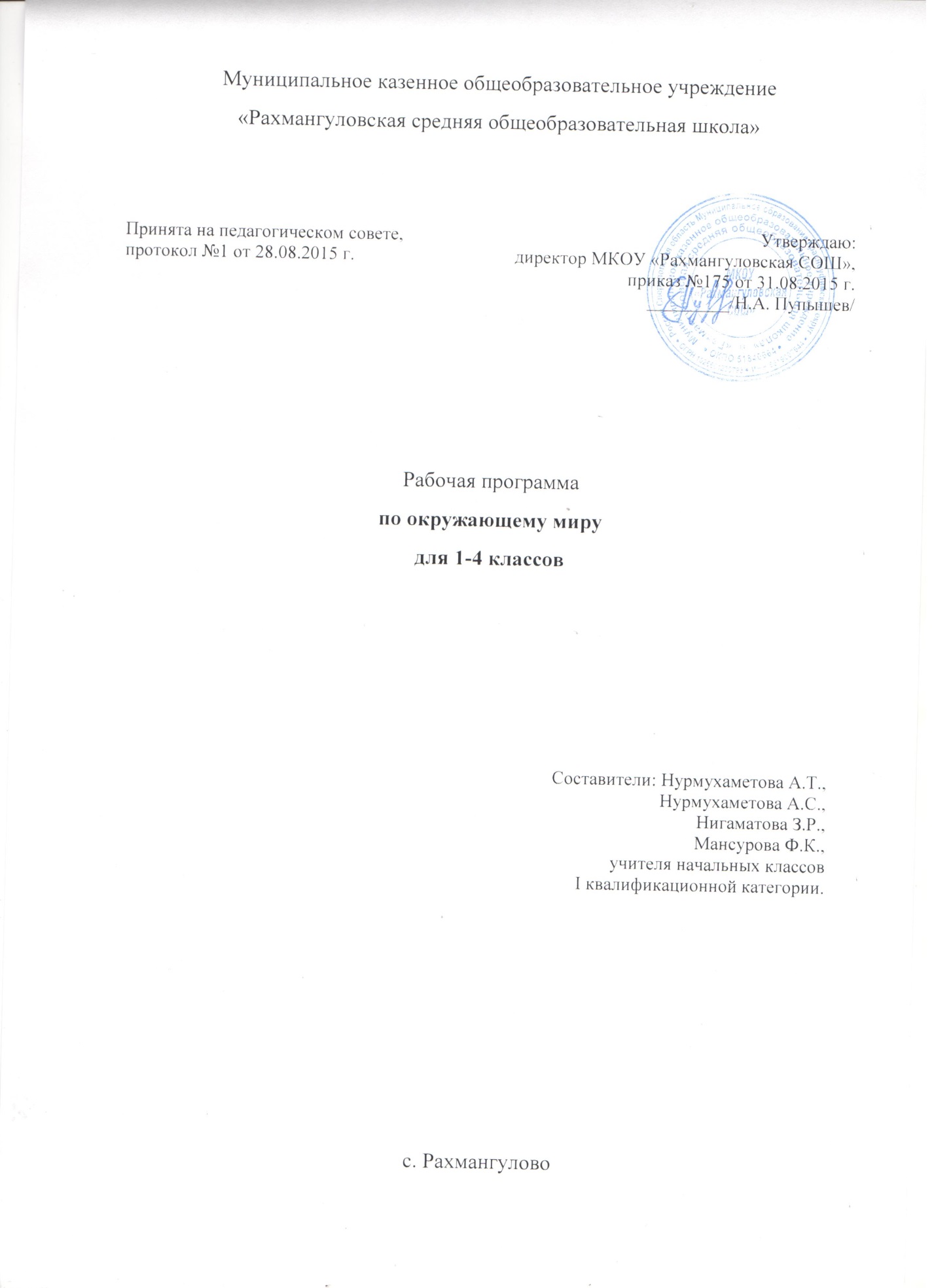  ОКРУЖАЮЩИЙ МИРПояснительная запискаОсновными нормативными документами, определяющими содержание данного учебного курса, являются:- Закон РФ «Об образовании в Российской Федерации» № 273- ФЗ от 29 декабря 2012 г - Федеральный государственный образовательный стандарт начального общего образования (утвержден приказом Минобрнауки России от 6 октября 2009г. № 373 , зарегистрирован в Минюсте России 22 декабря 2009г., регистрационный номер 17785)»Об утверждении и введении в действия ФГОС начального общего образования»- Приказ Министерства образования и науки РФ «Об утверждении федеральных перечней учебников, рекомендованных (допущенных) к использованию в образовательном процессе в образовательных учреждениях., реализующих образовательные программы общего образования и имеющих государственную аккредитацию., на 2014/2015 учебный год» от 31 марта 2014 г. №253 .- Приказ Министерства образования РФ от 09 марта 2004 г.№ 1312 «Об утверждении федерального базисного учебного плана и примерных учебных планов для образовательных учреждений, реализующих программы общего образования » (с изменениями)- СанПиН 2.4.2. 2821-10 «Санитарно-эпидемиологические требования к условиям и организации обучения в общеобразовательных учреждениях» (утверждены постановлением Главного государственного санитарного врача РФ от 29 декабря 2010 г. № 189, зарегистрированным в Минюсте России 3 марта 2011 г, регистрационный номер  № 19993)- Закон Свердловской области от 15 июля 2013 г № 78-ОЗ «Об образовании Свердловской области»- Устав Муниципального казенного общеобразовательного учреждения  «Рахмангуловская средняя общеобразовательная школа» (новая редакция),  утвержден приказом начальника муниципального отдела управления образованием муниципального образования Красноуфимский округ от 22.08.2014г. Пр № 406 зарегистрирован в Межрайонной ИФНС России № 2 по Свердловской области (внесено в ЕГРЮЛ запись  ГРН 2146619015299 от 24.10.14).  - Основная образовательная программа МКОУ «Рахмангуловская  СОШ» начального общего образования , утверждённая приказом директора МКОУ «Рахмангуловская   СОШ» № 235-А от 18.10.2014г.- Положение о рабочих программах по учебным предметам, утверждённое приказом директора МКОУ «Рахмангуловская СОШ»   № 163 от 30 08.14.- Учебный план МКОУ «Рахмангуловская СОШ» на 2015-2016 учебный год. Приказ  № 195от 130.08.2015 г.      Программа разработана на основе Федерального государственного образовательного стандарта начального общего образования, Концепции духовно-нравственного развития и воспитания личности гражданина России, Планируемых результатов начального общего образования, Примерных программ начального образования и авторской программы А.А.Плешакова «Окружающий мир».Изучение курса «Окружающий мир» в начальной школе направлено на достижение следующих целей:— формирование целостной картины мира и осознание места в нём человека на основе единства рационально-научного познания и эмоционально-ценностного осмысления ребёнком личного опыта общения с людьми и природой;- формирование бережного отношения к богатствам природы и общества, навыков экологически и нравственно обоснованного поведения в природной и социальной среде— духовно-нравственное развитие и воспитание личности гражданина России в условиях культурного и конфессионального многообразия российского общества.Основнымизадачами реализации содержания курса являются:1) формирование уважительного отношения к семье, населённому пункту, региону, в котором проживают дети, к России, её природе и культуре, истории и современной жизни;2) осознание ребёнком ценности, целостности и многообразия окружающего мира, своего места в нём;3) формирование модели безопасного поведения в условиях повседневной жизни и в различных опасных и чрезвычайных ситуациях;4) формирование психологической культуры и компетенции для обеспечения эффективного и безопасного взаимодействия в социуме.Программа обеспечена следующим учебно-методическим комплектом.А. А. Плешаков. Окружающий мир. Учебник.1 класс. В 2 ч. – М.: Просвещение,2011 А. А. Плешаков. Окружающий мир. Учебник.2 класс. В 2 ч. – М.: Просвещение,2011 А. А. Плешаков. Окружающий мир. Учебник.3 класс. В 2 ч. – М.: Просвещение,2013 А. А. Плешаков. Окружающий мир. Учебник.4 класс. В 2 ч. – М.: Просвещение,2013 А. А. Плешаков. Окружающий мир. Рабочая тетрадь. 1 класс. В 2 ч. – М.: Просвещение,2015А. А. Плешаков. Окружающий мир. Рабочая тетрадь. 2 класс. В 2 ч. – М.: Просвещение,2015А. А. Плешаков. Окружающий мир. Рабочая тетрадь. 3 класс. В 2 ч. – М.: Просвещение,2015А. А. Плешаков. Окружающий мир. Рабочая тетрадь. 4 класс. В 2 ч. – М.: Просвещение,2015Плешаков А.А., От земли до неба. Атлас-определитель для начальной школы. – М.: Просвещение, 2010Плешаков А.А., Зелёные страницы. Книга для учащихся начальных классов. – М.: Просвещение, 2010Плешаков А.А., Великан на поляне. Книга  для учащихся начальных классов. – М.: Просвещение, 2010Общая характеристика учебного предметаСпецифика курса «Окружающий мир» состоит в том, что он, имея ярко выраженный интегративный характер, соединяет в равной мере природоведческие, обществоведческие, исторические знания и даёт обучающемуся материал естественных и социально-гуманитарных наук, необходимый для целостного и системного видения мира в/его важнейших взаимосвязях.Знакомство с началами естественных и социально-гуманитарных наук в их единстве и взаимосвязях даёт обучающемуся  ключ (метод) к осмыслению личного опыта, позволяя сделать явления окружающего мира понятными, знакомыми и предсказуемыми, найти своё место в ближайшем окружении, прогнозировать направление своих личных интересов в гармонии с интересами природы и общества, тем самым обеспечивая в дальнейшем как своё личное, так и социальное благополучие. Курс «Окружающий мир» представляет детям широкую панораму природных и общественных явлений как компонентов единого мира. В основной школе этот материал будет изучаться дифференцированно на уроках различных предметных областей: физики, химии, биологии, географии, обществознания, истории, литературы и других дисциплин. В рамках же данного предмета благодаря интеграции естественно-научных и социально-гуманитарных знаний могут быть успешно, в полном соответствии с возрастными особенностями младшего школьника решены задачи экологического образования и воспитания, формирования системы позитивных национальных ценностей, идеалов взаимного уважения, патриотизма, опирающегося на этнокультурное многообразие и общекультурное единство российского общества как важнейшее национальное достояние России. Таким образом, курс создаёт прочный фундамент для изучения значительной части предметов основной школы и для дальнейшего развития личности.Используя для осмысления личного опыта ребёнка знания, накопленные естественными и социально-гуманитарными науками, курс вводит в процесс постижения мира ценностную шкалу, без которой невозможно формирование позитивных целевых установок подрастающего поколения. Курс «Окружающий мир» помогает обучающемуся в формировании личностного восприятия, эмоционального, оценочного отношения к миру природы и культуры в их единстве, воспитывает нравственно и духовно зрелых, активных, компетентных граждан, способных оценивать своё место в окружающем мире и участвовать в созидательной деятельности на благородной страны и планеты Земля.Значение курса состоит также в том, что в ходе его изучения обучающиеся овладевают основами практико-ориентированных знаний о человеке, природе и обществе, учатся осмысливать причинно-следственные связи в окружающем мире, в том числе на многообразном материале природы и культуры родного края. Курс обладает широкими возможностями для формирования у младших школьников фундамента экологической и культурологической грамотности и соответствующих компетентностей — умений проводить наблюдения в природе, ставить опыты, соблюдать правила поведения в мире природы и людей, правила здорового образа жизни. Это позволит обучающимся освоить основы адекватного природо- и культуросообразного поведения в окружающей природной и социальной среде. Поэтому данный курс играет наряду с другими предметами начальной школы значительную роль в духовно-нравственном развитии и воспитании личности, формирует вектор культурно-ценностных ориентации младшего школьника в соответствии с отечественными традициями духовности и нравственности.Существенная особенность курса состоит в том, что в нём заложена содержательная основа для широкой реализации межпредметных связей всех дисциплин начальной школы. Предмет «Окружающий мир» использует и тем самым подкрепляет умения, полученные на уроках чтения, русского языка и математики, музыки и изобразительного искусства, технологии и физической культуры, совместно с ними приучая детей к рационально-научному и эмоционально-ценностному постижению окружающего мира.В процессе изучения курса «Мир вокруг нас» осуществляется систематизация и расширение представлений детей о предметах и явлениях природы и общественной жизни, развитие интереса к их познанию, обогащение нравственного опыта обучающихся, воспитание у них любви к своему городу (селу), к своей Родине. Отбор содержания курса «Окружающий мир» осуществлён на основе следующих ведущих идей:1) идея многообразия мира;2) идея целостности мира;3) идея уважения к миру.Многообразие как форма существования мира ярко проявляет себя и в природной, и в социальной сфере. На основе интеграции естественно-научных, географических, исторических сведений в курсе выстраивается яркая картина действительности, отражающая многообразие природы и культуры, видов человеческой деятельности, стран и народов. Особое внимание уделяется знакомству младших школьников с природным многообразием, которое рассматривается и как самостоятельная ценность, и как условие, без которого невозможно существование человека, удовлетворение его материальных и духовных потребностей.Фундаментальная идея целостности мира также последовательно реализуется в курсе; её реализация осуществляется через раскрытие разнообразных связей: между неживой природой и живой, внутри живой природы, между природой и человеком. В частности, рассматривается значение каждого природного компонента в жизни людей, анализируется положительное и отрицательное воздействие человека на эти компоненты. Важнейшее значение для осознания детьми единства природы и общества, целостности самого общества, теснейшей взаимозависимости людей имеет включение в программу сведений из области экономики, истории, современной социальной жизни, которые присутствуют в программе каждого класса.Уважение к миру — это своего рода формула нового отношения к окружающему, основанного на признании самоценности сущего, на включении в нравственную сферу отношения не только к другим людям, но и к природе, к рукотворному миру, к культурному достоянию народов России и всего человечества.В основе методики преподавания курса «Окружающий мир» лежит проблемно-поисковый подход, обеспечивающий «открытие» детьми нового знания и активное освоение различных способов познания окружающего. При этом используются разнообразные методы и формы обучения с применением системы средств, составляющих единую информационно-образовательнуюсреду. Обучающиеся ведут наблюдения явлений природы и общественной жизни, выполняют практические работы и опыты, в том числе исследовательского характера, различные творческие задания. Проводятся дидактические и ролевые игры, учебные диалоги, моделирование объектов и явлений окружающего мира. Для успешного решения задач курса важны экскурсии и учебные прогулки, встречи с людьми различных профессий, организация посильной практической деятельности по охране среды и другие формы работы, обеспечивающие непосредственное взаимодействие ребёнка с окружающим миром. Занятия могут проводиться не только в классе, но и на улице, в лесу, парке, музее и т. д. Очень большое значение для достижения планируемых результатов имеет организация проектной деятельности учащихся, которая предусмотрена в каждом разделе программы.В соответствии с названными ведущими идеями особое значение при реализации программы имеют новые для практики начальной школы виды деятельности обучающихся, к которым относятся: 1) распознавание природных объектов с помощью специально разработанного для начальной школы атласа-определителя; 2) моделирование экологических связей с помощью графических и динамических схем (моделей); 3) эколого-этическая деятельность, включающая анализ собственного отношения к миру природы и поведения в нём, оценку поступков других людей, выработку соответствующих норм и правил, которая осуществляется с помощью специально разработанной книги для чтения по экологической этике.Учебный курс «Окружающий мир» занимает особое место среди учебных предметов начальной школы. Образно говоря, это то, что «всегда с тобой», поскольку познание детьми окружающего мира не ограничивается рамками урока. Оно продолжается постоянно в школе и за её стенами. Сам учебный курс является своего рода системообразующим стержнем этого процесса. Вот почему важно, чтобы работа с детьми, начатая на уроках, продолжалась в той или иной форме и после их окончания, во внеурочной деятельности. Учителю следует также стремиться к тому, чтобы родители учащихся в повседневном общении со своими детьми, поддерживали их познавательные инициативы, пробуждаемые на уроках. Это могут быть и конкретные задания для домашних опытов и наблюдений, чтения и получения информации от взрослых.Место курса в учебном плане  На изучение курса «Окружающий мир» в каждом классе начальной школы отводится 2ч в неделю. Программа рассчитана на 270ч: В1 классе —66ч (33 учебные недели), Во 2 - 4 классы — по 68 ч. (34 учебных недель.).Ценностные ориентиры содержания курса • Природа как одна из важнейших основ здоровой и гармоничной жизни человека и общества.• Культура как процесс и результат человеческой жизнедеятельности во всём многообразии её форм.• Наука как часть культуры, отражающая человеческое стремление к истине, к познанию закономерностей окружающего мира природы и социума.• Человечество как многообразие народов, культур, религий.в Международное сотрудничество как основа мира на Земле.• Патриотизм как одно из проявлений духовной зрелости человека, выражающейся в любви к России, народу, малой родине, в осознанном желании служить Отечеству.• Семья как основа духовно-нравственного развития и воспитания личности, залог преемственности культурно-ценностных традиций народов России от поколения к поколению и жизнеспособности российского общества.• Труд и творчество как отличительные черты духовно и нравственно развитой личности.• Здоровый образ жизни в единстве составляющих: здоровье физическое, психическое, духовно - и социально-нравственное.• Нравственный выбор и ответственность человека в отношении к природе, историко-культурному наследию, к самому себе и окружающим людям.Планируемые результаты.Освоение курса «Окружающий мир» вносит существенный вклад в достижение личностных результатов начального образования, а именно:1) формирование основ российской гражданской идентичности, чувства гордости за свою Родину, российский народ и историю России, осознание своей этнической и национальной принадлежности; формирование ценностей многонационального российского общества; становление гуманистических и демократических ценностных ориентации;2) формирование целостного, социально ориентированного взгляда на мир в его органичном единстве и разнообразии природы, народов, культур и религий;3) формирование уважительного отношения к иному мнению, истории и культуре других народов;4) овладение начальными навыками адаптации в динамично изменяющемся и развивающемся мире;5) принятие и освоение социальной роли обучающегося, развитие мотивов учебной деятельности и формирование личностного смысла учения;6) развитие самостоятельности и личной ответственности за свои поступки, в том числе в информационной деятельности, на основе представлений о нравственных нормах, социальной справедливости и свободе;7) формирование эстетических потребностей, ценностей и чувств;8) развитие этических чувств, доброжелательности и эмоционально-нравственной отзывчивости, понимания и сопереживания чувствам других людей;9) развитие навыков сотрудничества со взрослыми и сверстниками в разных социальных ситуациях, умения не создавать конфликтов и находить выходы из спорных ситуаций;10) формирование установки на безопасный, здоровый образ жизни, наличие мотивации к творческому труду, работе на результат, бережному отношению к материальным и духовным ценностям.Изучение курса «Окружающий мир» играет значительную роль в достижении метапредметных результатов начального образования, таких как: 1) овладение способностью принимать и сохранять цели и задачи учебной деятельности, поиска средств её осуществления;2) освоение способов решения проблем творческого и поискового характера;3) формирование умения планировать, контролировать и оценивать учебные действия в соответствии с поставленной задачей и условиями её реализации; определять наиболее эффективные способы достижения результата;4) формирование умения понимать причины успеха/неуспеха учебной деятельности и способности конструктивно действовать даже в ситуациях неуспеха;5) освоение начальных форм познавательной и личностной рефлексии; 6) использование знаково-символических средств представления информации для создания моделей изучаемых объектов и процессов, схем решения учебных и практических задач;7) активное использование речевых средств и средств информационных и коммуникационных технологий (ИКТ) для решения коммуникативных и познавательных задач;8) использование различных способов поиска (в справочных источниках и открытом учебном информационном пространстве сети Интернет), сбора, обработки, анализа, организации, передачи и интерпретации информации в соответствии с коммуникативными и познавательными задачами и технологиями учебного предмета «Окружающий мир»;9) овладение логическими действиями сравнения, анализа, синтеза, обобщения, классификации по родовидовым признакам, установления аналогий и причинно-следственных связей, построения рассуждений, отнесения к известным понятиям;10) готовность слушать собеседника и вести диалог; готовность признавать возможность существования различных точек зрения и права каждого иметь свою; излагать своё мнение и аргументировать свою точку зрения и оценку событий;11) определение общей цели и путей её достижения; умение договариваться о распределении функций и ролей в совместной деятельности; осуществлять взаимный контроль в совместной деятельности, адекватно оценивать собственное поведение и поведение окружающих;12) овладение начальными сведениями о сущности и особенностях объектов, процессов и явлений действительности (природных, социальных, культурных, технических и др.) в соответствии с содержанием учебного предмета «Окружающий мир»; 13) овладение базовыми предметными и межпредметными понятиями, отражающими существенные связи и отношения между объектами и процессами;14) умение работать в материальной и информационной среде начального общего образования (в том числе с учебными моделями) в соответствии с содержанием учебного предмета «Окружающий мир».При изучении курса «Окружающий мир» достигаются следующие предметные результаты:1) понимание особой роли России в мировой истории, воспитание чувства гордости за национальные свершения, открытия, победы;2) сформированность уважительного отношения к России, родному краю, своей семье, истории, культуре, природе нашей страны, её современной жизни;3) осознание целостности окружающего мира, освоение основ экологической грамотности, элементарных правил нравственного поведения в мире природы и людей, норм здоровьесберегающего поведения в природной и социальной среде;4) освоение доступных способов изучения природы и общества (наблюдение, запись, измерение, опыт, сравнение, классификация и др. с получением информации из семейных архивов, от окружающих людей, в открытом информационном пространстве);5) развитие навыков устанавливать и выявлять причинно-следственные связи в окружающем мире.Система оценки достижения планируемых результатовСпецифичность содержания предметов, составляющих образовательную область «Окружающий мир», оказывает влияние на содержание и формы контроля. Основная цель контроля — проверка знания фактов учебного материала, умения детей делать простейшие выводы, высказывать обобщенные суждения, приводить примеры из дополнительных источников, применять комплексные знания.Классификация ошибок и недочетов, влияющих на снижение оценкиОшибки:неправильное определение понятия, замена существенной характеристики понятия несущественной;нарушение последовательности в описании объекта (явления) в тех случаях, когда она является существенной;неправильное раскрытие (в рассказе-рассуждении) причины, закономерности, условия протекания тогоили иною изученного явления;ошибки в сравнении объектов, их классификации на группы по существенным признакам;незнание фактического материала, неумение принести самостоятельные примеры, подтверждающие высказанное суждение;отсутствие умения выполнять рисунок, схему, неправильное заполнение таблицы; неумение подтвердить свой ответ схемой, рисунком, иллюстративным материалом;ошибки при постановке опыта, приводящие к неправильному результату;неумение ориентироваться на карте, плане, затруднения в правильном показе изученных объектов (природоведческих и исторических).Недочеты:преобладание при описании объекта несущественных признаков;неточности при выполнении рисунков, схем, таблиц,не влияющих отрицательно на результат работы; отсутствие обозначений и подписей;отдельные нарушения последовательности операций при проведении опыта, не приводящие к неправильному результату;неточности в определении назначения прибора, его применение осуществляется после наводящих вопросов;неточности при нахождении объекта на карте.Для контроля и оценки знаний и умений по предметам этой образовательной области используются индивидуальная и фронтальная устные проверки, различные письменные работы, которые не требуют развернутого ответа с большой затратой времени, а также самостоятельные практические работы с картами, приборами, моделями, лабораторным оборудованием.Фронтальный опрос проводится как беседа-диалог, в котором участвуют обучающиеся всего класса. Учитель подготавливает серию вопросов по конкретной теме курса, на которые учащиеся дают короткие обоснованные ответы. Поскольку основная цель таких контрольных бесед — проверка осознанности усвоения учебной программы, это определяет необходимость подбора таких вопросов, которые проверяют не только знания фактического материала (повторить статью учебника, перечислить, вспомнить и т. п.), но и умение сопоставить факты, выбрать альтернативу, сравнить, проанализировать, найти причину явления и т. п.Индивидуальный устный опрос также имеет свои специфические особенности на уроках по предметам данной образовательной области. Можно выделить следующие формы индивидуального опроса: рассказ-описание и рассказ-рассуждение.Рассказ-описание. обучающийся дает последовательное, логическое описание объекта или явления окружающего мира, раскрывающее их существенные признаки и свойства. При оценке этого вида рассказа учитываются полнота раскрытия вопроса, выделение наиболее существенных признаков объекта, логичность изложения, передача своего отношения к описываемому предмету. Положительной оценки заслуживает желание ученика отступить от текста учебника, не повторить его дословно, а высказать мысль своими словами, привести собственные примеры из жизненного опыта. Особо отмечается использование дополнительной литературы и иллюстративного материала, самостоятельно выполненных рисунков и схем.Рассказ-рассуждение проверяет умение обучающегося самостоятельно обобщить полученные знания, правильно установить причинно-следственные, пространственные и временные связи, использовать приобретенные знания в нестандартной ситуации с применением схем, таблиц, диаграмм и т. п. Этот вид опроса очень важен для проверки уровня развития школьника, сформированное™ логического мышления, воображения, связной речи-рассуждения.При письменной проверке знаний по предметам естественнонаучного и обществоведческого направления используются такие контрольные работы, которые не требуют полного, обстоятельного письменного ответа, что связано с недостаточными возможностями письменной речи младших школьников. Целесообразны поэтому тестовые задания по нескольким вариантам на поиск ошибки, выбор ответа, продолжение или исправление высказывания и др. Имеют большое значение и работы с индивидуальными карточками-заданиями: дети заполняют таблицы, рисуют или дополняют схемы, диаграммы, выбирают правильную дату и т. п. Эти задания целесообразно строить как дифференцированные, что позволит проверить и учесть в дальнейшей работе индивидуальный темп продвижения детей.Интересной формой письменного контроля сформированности представлений об окружающем мире являются графические работы. Здесь учитель проверяет осмысленность имеющихся у школьника знаний, умение передать мысль не словом, а образом, моделью, рисунком-схемой.Специфической формой контроля, сочетающей в себе элементы как устного, так и письменного опроса, является работа с приборами, лабораторным оборудованием, моделями. Эта форма контроля используется в основном на уроках, формирующих естественнонаучные представления детей. Основная цель этих проверочных работ: определение уровня развития умений обучающихся работать с оборудованием, планировать наблюдение или опыт, вести самостоятельно практическую работу.Нормы оценок за все виды проверочных работ по предметам образовательной области «Окружающий мир» соответствуют общим требованиям, указанным в данном документе.Нормы оценок по окружающему мируОсновная цель контроля - проверка знания фактов учебного материала, умения детей делать простейшие выводы, высказывать обобщенные суждения, приводить примеры из дополнительных источников, применять комплексные знания.Знания и умения обучающихся по природоведению оцениваются по результатам устного опроса, наблюдений, тестов и практических работ.При письменной проверке знаний по предметам естественно-научного и обществоведческого направления используются такие контрольные работы, которые не требуют полного обязательного письменного ответа, что связано с недостаточными возможностями письменной речи обучающихся. Целесообразно поэтому тестовые задания типа:- поиск ошибки;- выбор ответа;- продолжение или исправление высказывания.Задания целесообразно строить как дифференцированные, что позволит проверить и учесть в дальнейшей работе индивидуальный темп продвижения обучающихся.Оценка "5" ставится обучающемуся, если он осознанно и логично излагает учебный материал, используя свои наблюдения в природе, устанавливает связи между объектами и явлениями природы (в пределах программы), правильно выполняет практические работы и дает полные ответы на все поставленные вопросы.Оценка "4" ставится обучающемуся, если его ответ в основном соответствует требованиям, установленным для оценки "5", но ученик допускает отдельные неточности в изложении фактическою материала, в использовании отдельных практических работ. Все эти недочеты обучающийся легко исправляет сам при указании на них учителем.Оценка "3" ставится обучающемуся, если он усвоил основное содержание учебного материала, но допускает фактические ошибки, не умеет использовать результаты своих наблюдений в природе, затрудняется устанавливать предусмотренные программой связи между объектами и явлениями природы, в выполнении практических работ, но может исправить перечисленные недочеты с помощью учителя.Оценка "2" ставится обучающемуся, если он обнаруживает незнание большей части программного материала, не оправляется с выполнением практических работ даже с помощью учителя.Оценка тестов.Тестовая форма проверки позволяет существенно увеличить объем контролируемого материала по сравнению с традиционной контрольной работой и тем самым создает предпосылки для повышения информативности и объективности результатов. Тест включает задания средней трудности.Проверка может проводиться как по всему тесту, так и отдельно по разделам. Выполненная работа оценивается отметками "зачет" или "незачет". Считается, что обучающийся обнаружил достаточную базовую подготовку ("зачет"), если он дал не менее 75% правильных ответов. Как один из вариантов оценивания:"ВЫСОКИЙ" - все предложенные задания выполнены правильно;"СРЕДНИЙ" - все задания с незначительными погрешностями;"НИЗКИЙ" - выполнены отдельные задания.Обучающихся следует подготовить заранее к выполнению работы. Для этого надо выделить 10-15 минут в конце одного из предшествующих уроков. Рекомендуется записать на доске 1-2 задания,аналогичные включенным в тест и выполнить их вместе с учащимися.Характеристика словесной оценки (оценочное суждение)Словесная оценка есть краткая характеристика результатов учебного труда школьников. Эта форма оценочного суждения позволяет раскрыть перед обучающимся динамику результатов его учебной деятельности, проанализировать его возможности и прилежание. Особенностью словесной оценки являются ее содержательность, анализ работы школьника, четкая фиксация (прежде всего!) успешных результатов и раскрытие причин неудач. Причем эти причины не должны касаться личностных характеристик учащегося («ленив», «невнимателен», «не старался»).Оценочное суждение сопровождает любую отметку в качестве заключения по существу работы, раскрывающего как положительные, так и отрицательные ее стороны, а также способы устранения недочетов и ошибок.Содержание курсаОсновные содержательные линии предмета «Окружающий мир» определены федеральным государственным образовательным стандартом начального общего образования и представлены в программе содержательными блоками «Человек и природа», «Человек и общество».Человек и природа.Природа – это то, что нас окружает, но не создано человеком. Природные объекты и предметы, созданные человеком. Примеры явлений природы: смена времён года, снегопад, листопад, перелёты птиц, ветер, дождь, гроза.Звёзды и планеты. Созвездия. Географическая карта и план. Материки и океаны, их расположение на глобусе и карте. Ориентирование на местности. Компас.Времена года, их особенности (на основе наблюдений). Смена времён года в родном крае на основе наблюдений. Погода, её составляющие (температура воздуха, облачность, осадки, ветер). Предсказание погоды и его значение в жизни людей.Формы земной поверхности: равнины, горы, холмы (общее представление, условное обозначение равнин и гор на карте). Особенности поверхности родного края.Водоёмы (водные богатства), их разнообразие (океан, река, море, озеро, пруд); использование человеком. Водоёмы (водные богатства) родного края (названия, краткая характеристика на основе наблюдений).Воздух – смесь газов. Свойства воздуха. Значение воздуха для растений, животных, человека.Вода. Свойства воды. Значение для живых организмов и хозяйственной жизни человека. Полезные ископаемые. Горные породы и минералы. Полезные ископаемые, их значение в хозяйстве человека. Растения, их разнообразие. Деревья, кустарники и травы. Дикорастущие и культурные растения. Роль растений в природе и жизни людей. Растения родного края.Знакомство с отдельными представителями растений (комнатные растения, деревья). Бережное отношение человека к растениям.Животные и их разнообразие. Насекомые, рыбы, птицы, звери, их отличия. Особенности питания разных животных. Дикие и домашние животные. Животные живого уголка. Роль животных в природе и жизни людей, бережное отношение человека к животным. Животные родного края. Человек – часть природы. Зависимость жизни человека от природы. Положительное и отрицательное влияние деятельности человека на природу (в том числе на примере окружающей местности).Правила поведения в природе. Охрана природных богатств: воды, воздуха, полезных ископаемых, растительного и животного мира. Красная книга России, её значение, отдельные представители растений и животных, занесённых в Красную книгу.Общее представление о строении тела человека. Характеристика от-дельных внутренних органов человека. Гигиена систем органов. Измерение температуры тела человека. Номера телефонов для вызова экстренной помощи. Личная ответственность каждого человека за состояние своего здоровья и здоровья окружающих его людей.Человек и общество.Общество – совокупность людей, которые объединены общей культурой и связаны друг с другом совместной деятельностью во имя общей цели.Человек – член общества, носитель и создатель культуры. Взаимоотношения человека  с другими людьми. Культура общения с представителями  разных национальностей, социальных групп: проявление уважения, взаимопомощи, умения прислушиваться к чужому мнению.Семья – самое близкое окружение человека. Семейные традиции. Взаимоотношения в семье и взаимопомощь членов семьи. Оказание посильной помощи взрослым. Хозяйство семьи. Родословная. Имена и фамилии членов семьи.Младший школьник. Правила поведения в школе, на уроке. Обращение к учителю. Классный, школьный коллектив, совместная учёба, игры, отдых.Друзья, взаимоотношения между ними; ценность дружбы, согласия,  взаимной помощи. Правила взаимоотношений со взрослыми, сверстниками, культура поведения в школе и других общественных местах.Значение труда в жизни человека и общества. Профессии людей.Общественный транспорт. Наземный, воздушный, водный транспорт. Правила пользования транспортом.Наша родина – Россия, Российская Федерация. Государственная символика России: герб, гимн, флаг. Правила поведения при прослушивании гимна. Конституция – Основной закон Российской Федерации. Права ребёнка.Президент РФ – глава государства.Праздник в жизни общества. Основные праздники: Новый год, Рождество, День защитника Отечества, 8 Марта, День весны и труда, День Победы, День России, День защиты детей, День семьи и др.Россия на карте; государственная граница России.Москва – столица России. Достопримечательности Москвы: Кремль, Красная площадь. Расположение Москвы на карте.Города России. Санкт-Петербург: достопримечательности (Зимний дворец, памятник Петру I – Медный всадник, разводные мосты через Неву и др.), города Золотого кольца России (по выбору).Россия – многонациональная страна. Народы, населяющие Россию, их обычаи, характерные особенности быта (по выбору). Уважительное отношение к своему и другим народам.Родной край – частица России. Родной город (село), регион (область, край, республика): название, основные достопримечательности; учреждения культуры, спорта и образования, музеи, театры. Особенности труда людей родного края, их профессии. Важные сведения  из истории родного края.Страны и народы мира. Общее представление о многообразии стран, народов на Земле. Знакомство с несколькими странами: название, расположение на карте, столица, главные достопримечательности.Правила безопасной жизни.Режим дня школьника, чередование труда и отдыха в режиме дня; личная гигиена. Физическая культура, закаливание, игры на воздухе как условие сохранения и укрепления здоровья.Основы правильного питания.Правила безопасного поведения на дорогах, в лесу, на водоёме в разное время года.Правила противопожарной безопасности, основные правила обращения с газом, электричеством, водой.Тематическое планирование.1 класс (66 ч)Введение (1 ч) Мир вокруг нас, его многообразие. Учимся задавать вопросы об окружающем мире. Наша школа. Дорога от дома до школы. Правила и безопасность дорожного движения (в частности, касающейся пешеходов и пассажиров транспортных средств).Экскурсии:Знакомство со школой. Знакомство с дорогой от дома до школы и правилами безопасности в пути.Что и кто? (20ч)Что можно увидеть на небе днем и ночью. Солнце, его форма. Облака, их состав. Красота и причудливость облаков. Луна и звезды. Созвездие Большая Медведица.Что можно увидеть под ногами. Камни, их разнообразие (форма, размер, цвет) и красота. Гранит, кремень, известняк.Что растет на подоконнике и клумбе. Знакомство с отдельными представителями комнатных растений и растений цветника (по выбору учителя).Что это за дерево. Распознавание деревьев своей местности по листьям. Летняя и осенняя окраска листьев. Сосна и ель, их различение по общему виду, хвоинкам, шишкам.Части растения: корень, стебель, лист, цветок, плод с семенами. Знакомство с разнообразием плодов и семян.Кто такие насекомые, рыбы, птицы, звери. Знакомство с разнообразием животных, их внешним строением.Что окружает нас дома. Разнообразие и назначение предметов домашнего обихода. Компьютер, его части и назначение.Обучение безопасному обращению с вещами, компьютером, домашними животными. Важнейшие дорожные знаки, сигналы светофора, правила перехода улицы.Наша Родина – Россия. Природа, города, народы России (на примерах по выбору учителя). Знакомство с государственными символами России: флагом, гербом, гимном. Наш город (село) – часть большой страны.Планета Земля, ее форма. Глобус – модель Земли. Суша и вода на Земле. Изображение нашей страны на глобусе.Экскурсии:Что у нас над головой? Что у нас под ногами? Знакомство с растениями цветника. Что такое зоопарк?Практические работы:Знакомство с комнатными растениями. Знакомство с лиственными деревьями ближайшего природного окружения. Распознавание листьев различных деревьев. Сравнительное исследование сосны и ели. Что общего у разных растений? Знакомство с глобусом.Как, откуда и куда? (12 ч)Река и море. Куда текут реки. Пресная и соленая вода. Путь воды в наш дом. Канализация и очистные сооружения.Роль электричества в быту. Откуда в наш дом приходит электричество. Правила безопасного обращения с электроприборами. Сборка простейшей электрической цепи (по усмотрению учителя).Изучение свойств снега и льда. Откуда берутся снег и лед.Как живут растения и животные. Знакомство с признаками живого и условиями, необходимыми для жизни организмов. Простейшие правила ухода за комнатными растениями, кошкой, собакой. Птицы, прилетающие к кормушке. Забота о птицах зимой.Как путешествует письмо. Откуда берутся хорошо известные детям продукты питания, например шоколад, изюм, мед и др. (по усмотрению учителя).Откуда берутся бытовой мусор и вещества, загрязняющие окружающую среду. Как сделать Землю чище.Практические работы: Изучение свойств снега и льда. Отработка простейших приемов ухода за комнатными растениями. Изготовление простейшей кормушки для птиц.Где и когда? (11ч)Представление о времени. Настоящее, прошлое, будущее. Дни недели и времена года.Холодные и жаркие районы Земли.Перелетные птицы. Где они зимуют и как ученые узнали об этом.Представление о далеком прошлом Земли. Динозавры – удивительные животные прошлого. Как ученые изучают динозавров.Одежда людей в прошлом и теперь.История велосипеда, его устройство. Велосипед в твоей жизни. Правила безопасного обращения с велосипедом.Профессии взрослых. Кем ты хочешь стать. Каким может быть окружающий мир в будущем. Зависит ли это от тебя.Почему и зачем? (22 ч) Солнце – ближайшая к Земле звезда. Форма и размеры звезд. Созвездие Льва. Луна – естественный спутник Земли. Почему на Луне не живут люди.Почему идет дождь и дует ветер. Роль дождя и ветра в жизни растений, животных, человека.Звуки окружающего мира. Почему бывает эхо. Как беречь уши.Цвета радуги. Почему радуга разноцветная.Объяснение названий растений и животных, например медуница, недотрога, жук-носорог и др. (по усмотрению учителя). Что эти названия рассказывают о своих хозяевах.Почему в лесу нужно соблюдать тишину. Почему не нужно рвать цветы и ловить бабочек.Разнообразие овощей и фруктов. Витамины. Почему овощи и фрукты перед едой надо мыть. Почему нужно чистить зубы и мыть руки.Зачем мы спим ночью. Правила подготовки ко сну.Зачем нужны автомобили. Устройство автомобиля. Автомобили в прошлом и теперь. Какими могут быть автомобили будущего.Поезд и железная дорога. Поезда метро, пригородные поезда, поезда дальнего следования.Назначение самолетов. Устройство самолета. Самолеты в прошлом и теперь.Назначение судов. Устройство судна. Спасательные средства на корабле.Зачем летают в космос. Искусственные спутники Земли, их назначение. Космические станции.Экология – наука, которая учит нас бережно относиться к окружающему миру, к своей планете. 22 апреля – День Земли.Практическая работа:Простейшие правила гигиены.2 класс (68 ч)Где мы живем (4 ч)Где мы живем. Наш «адрес» в мире: планета – Земля, страна – Россия, название нашего города (села), что мы называем родным краем (район, область и т. д.). Флаг, герб, гимн России.Что нас окружает. Солнце, воздух, вода, растения, животные – все это окружающая нас природа. Разнообразные вещи, машины, дома – это то, что сделано и построено руками людей. Наше отношение к окружающему.Экскурсия: Что нас окружает?Природа (20 ч)Неживая и живая природа, связь между ними. Солнце – источник тепла и света для всего живого. Явления природы. Температура и термометр. Что такое погода.Звездное небо. Созвездия: Кассиопея, Орион, Лебедь. Представление о зодиакальных созвездиях.Горные породы и минералы. Гранит и его состав. Как люди используют богатства земных кладовых.Воздух и вода, их значение для растений, животных, человека. Загрязнение воздуха и воды. Защита воздуха и водыот загрязнения.Какие бывают растения: деревья, кустарники, травы; их существенные признаки. Дикорастущие и культурные растения. Комнатные растения и уход за ними.Какие бывают животные: насекомые, рыбы, птицы, звери; их существенные признаки. Дикие и домашние животные. Животные живого уголка. Кошки и собаки различных пород. Уход за домашними питомцами.Сезонные изменения в природе: осенние явления. Экологические  связи  между растениями  и  животными: растения – пища   и   укрытие   для   животных;   животные – распространители  плодов  и  семян растений  (изучается по усмотрению учителя).Отрицательное влияние людей на растения и животных (сбор букетов, обламывание ветвей, вырубка лесов, вылов красивых насекомых, неумеренная охота и рыбная ловля, разорение птичьих гнезд и муравейников и т. д.). Охрана растений и животных своего края. Правила поведения в природе.Красная книга России: знакомство с отдельными растениями и животными и мерами их охраны.Экскурсии:Живая и неживая природа. Осенние изменения в природе.Практические работы:Знакомство с устройством термометра, измерение температуры воздуха, воды, тела человека. Знакомство с горными породами и минералами. Свойства воды. Распознавание деревьев, кустарников и трав. Знакомство с представителями дикорастущих и культурных растений. Приемы ухода за комнатными растениями.Жизнь города и села (10 ч)Город (село), где мы живем: основные особенности, доступные сведения из истории.Наш дом (городской, сельский). Соблюдение чистоты и порядка на лестничной площадке, в подъезде, во дворе. Домашний адрес.Что такое экономика. Промышленность, сельское хозяйство, строительство, транспорт, торговля – составные части экономики, их взаимосвязь. Деньги. Первоначальные представления об отдельных производственных процессах, например от глиняного карьера до керамических изделий, от стрижки овец до шерстяного трикотажа и т. д. (по усмотрению учителя).Промышленные предприятия своего города (изучается по усмотрению учителя). Строительство в городе (селе).Какой бывает транспорт: наземный, водный, воздушный, подземный; пассажирский, грузовой, специальный. Пассажирский транспорт города.Магазины города, села (изучается по усмотрению учителя).Культура и образование в нашем крае: музеи, театры, школы, вузы и   т. д. (по выбору учителя).Профессии людей, занятых на производстве. Труд писателя, ученого, артиста, учителя, других деятелей культуры и образования (по усмотрению учителя).Сезонные изменения в природе: зимние явления. Экологические связи в зимнем лесу.Экскурсии:Зимние изменения в природе. Знакомство с достопримечательностями родного города.Здоровье и безопасность (9ч)Строение тела человека. Здоровье человека – его важнейшее богатство. Режим дня. Правила личной гигиены. Наиболее распространенные заболевания, их предупреждение и лечение; поликлиника, больница и другие учреждения здравоохранения; специальности врачей: терапевт, стоматолог, отоларинголог и др. (изучается по усмотрению учителя).Правила безопасного поведения на улицах и дорогах. Правила и безопасность дорожного движения (в частности, касающейся пешеходов и пассажиров транспортных средств).Меры безопасности в домашних условиях (при обращении с бытовой техникой, острыми предметами и т. д.). Противопожарная безопасность.Правила безопасного поведения на воде. Правило экологической безопасности: не купаться в загрязненных водоемах.Съедобные и несъедобные ягоды и грибы. Жалящие насекомые. Ориентация в опасных ситуациях при контактах с людьми: незнакомый человек предлагает пойти с ним покататься на машине, открыть дверь в квартиру в отсутствие взрослых и т. д.Практическая работа:Отработка правил перехода улицы.Общение (7 ч)Труд и отдых в семье. Внимательные и заботливые отношения между членами семьи. Имена и отчества родителей.Школьные товарищи, друзья, совместные учеба, игры, отдых. Взаимоотношения мальчиков и девочек.Правила вежливости (дома, в школе, на улице). Этикет телефонного разговора. Прием гостей и поведение в гостях. Как вести себя за столом. Культура поведения в общественных местах (кинотеатре, транспорте и т. д.).Практическая работа:Отработка основных правил этикета.Путешествия (18 ч)Горизонт. Линия горизонта. Основные стороны горизонта, их определение по компасу.Формы земной поверхности: равнины и горы, холмы, овраги. Разнообразие водоемов: река, озеро, море и др. Части реки (исток, устье, русло); притоки.Сезонные изменения в природе: весенние и летние явления. Бережное отношение к природе весной и летом.Изображение нашей страны на карте. Как читать карту. Москва – столица России. Московский Кремль и другие достопримечательности столицы.Знакомство с другими городами нашей страны (изучается по усмотрению учителя).Карта мира. Материки и океаны. Страны мира.Экскурсии:Весенние изменения в природе. Формы земной поверхности родного края. Водоемы родного края.Практические работы:Определение сторон горизонта по компасу. Основные приемы чтения карты.3 класс (68ч )Как устроен мир (7ч)Природа, ее разнообразие. Растения, животные, грибы, бактерии – царства живой природы. Связи в природе (между неживой и живой природой, растениями и животными и т. д.). Роль природы в жизни людей.Человек – часть природы, разумное существо. Внутренний мир человека. Восприятие, память, мышление, воображение – ступеньки познания человеком окружающего мира.Общество. Семья, народ, государство – части общества. Человек – часть общества. Человечество.Мир глазами эколога. Что такое окружающая среда. Экология – наука о связях между живыми существами и окружающей их средой. Роль экологии в сохранении природного дома человечества. Воздействие людей на природу (отрицательное и положительное). Меры по охране природы.Экскурсия:Что нас окружает?Эта удивительная природа (18 ч)Тела, вещества, частицы. Разнообразие веществ. Твердые вещества, жидкости и газы.Воздух, его состав и свойства. Значение воздуха для живых организмов. Источники загрязнения воздуха. Охрана воздуха от загрязнений.Вода, ее свойства. Три состояния воды. Круговорот воды в природе. Значение воды для живых организмов. Источники загрязнения воды. Охрана воды от загрязнений. Экономия воды в быту.Разрушение твердых пород в природе. Почва, ее состав. Живые существа почвы. Представление об образовании почвы и роли организмов в этом процессе. Значение почвы для живых организмов. Разрушение почвы в результате непродуманной хозяйственной деятельности людей. Охрана почвы.Растения, их разнообразие. Группы растений (водоросли, мхи, папоротники, хвойные, цветковые), виды растений. Дыхание и питание растений. Размножение и развитие растений. Роль растений в природе и жизни человека. Влияние человека на растительный мир. Растения из Красной книги России. Охрана растений.Животные, их разнообразие. Группы животных (насекомые,   рыбы,   земноводные,   пресмыкающиеся,   птицы,   зверии др.)Растительноядные, насекомоядные, хищные, всеядные животные. Цепи питания. Сеть питания и экологическая пирамида. Размножение и развитие животных. Роль животных в природе и жизни человека. Влияние человека на животный мир. Животные из Красной книги России. Охрана животных.Грибы, их разнообразие и строение (на примере шляпочных грибов). Роль грибов в природе и жизни человека. Съедобные и несъедобные грибы. Влияние человека на мир грибов. Грибы из Красной книги России. Охрана грибов.Представление о круговороте жизни и его звеньях (организмы-производители, организмы-потребители, организмы-разрушители). Роль почвы в круговороте жизни.Экскурсии: Разнообразие растений: экскурсия в краеведческий музей. Разнообразие животных: экскурсия в краеведческий музей.Практические работы:Тела, вещества, частицы. Состав и свойства воздуха. Свойства воды. Круговорот воды. Состав почвы. Размножение и развитие растений.Мы и наше здоровье (10 ч)Организм человека. Органы и системы органов. Нервная система, ее роль в организме человека. Органы чувств (зрение, слух, обоняние, вкус, осязание), их значениеи гигиена.Кожа, ее значение и гигиена. Первая помощь при небольших ранениях, ушибах, ожогах, обмораживании.Опорно-двигательная система, ее роль в организме. Осанка. Значение физического труда и физкультуры для развития скелета и укрепления мышц.Питательные вещества: белки, жиры, углеводы, витамины. Пищеварительная система, ее роль в организме. Гигиена питания.Дыхательная и кровеносная системы, их роль в организме.Закаливание воздухом, водой, солнцем. Инфекционные болезни и способы их предупреждения. Здоровый образ жизни. Табак, алкоголь, наркотики — враги здоровья.Практические работы:Знакомство с внешним строением кожи. Подсчет ударов пульса.Наша безопасность (8 ч)Как действовать при возникновении пожара в квартире (доме), при аварии водопровода, утечке газа.Правила и безопасность дорожного движения (в частности, касающейся пешеходов и пассажиров транспортных средств). Правила безопасного поведения пешехода на улице. Безопасность при езде на велосипеде, автомобиле, в общественном транспорте. Дорожные знаки, их роль в обеспечении безопасного движения. Основные группы дорожных знаков: предупреждающие, запрещающие, предписывающие, информационно-указательные, знаки сервиса.Опасные места в квартире, доме и его окрестностях: балкон, подоконник, лифт, стройплощадка, трансформаторная будка, пустырь, проходной двор, парк, лес и др. Лед на улице, водоеме – источник опасности. Правила поведения в опасных местах. Гроза – опасное явление природы. Как вести себя во время грозы.Ядовитые растения и грибы. Как избежать отравления растениями и грибами. Опасные животные: змеи и др. Правила безопасности при обращении с кошкой и собакой.Экологическая безопасность. Как защититься от загрязненного воздуха и от загрязненной воды. Бытовой фильтр для очистки воды, его устройство и использование. Как защититься от продуктов питания, содержащих загрязняющие вещества.Экскурсия:Дорожные знаки в окрестностях школы.Чему учит экономика (12 ч)Потребности  людей.   Какие  потребности  удовлетворяет экономика. Что такое товары и услуги.Природные богатства – основа экономики. Капитал и труд, их значение для производства товаров и услуг. Физический и умственный труд. Зависимость успеха труда от образования и здоровья людей.Полезные ископаемые, их разнообразие, роль в экономике. Способы добычи полезных ископаемых. Охрана подземных богатств.Растениеводство и животноводство – отрасли сельского хозяйства. Промышленность и ее основные отрасли: электроэнергетика, металлургия, машиностроение, легкая промышленность, пищевая промышленность и др.Роль денег в экономике. Денежные единицы разных стран (рубль, доллар, евро). Заработная плата.Государственный бюджет. Доходы и расходы бюджета. Налоги. На что государство тратит деньги.Семейный бюджет. Доходы и расходы семьи. Экологические последствия хозяйственной деятельности людей. Загрязнение моря нефтью как пример экологической катастрофы. Экологические прогнозы, их сущность и значение. Построение безопасной экономики – одна из важнейших задач общества в XXI веке.Практические работы:Полезные ископаемые. Знакомство с культурными растениями. Знакомство с различными монетами.Путешествие по городам и странам (13 ч)Города Золотого кольца России – слава и гордость всей страны. Их прошлое и настоящее, основные достопримечательности, охрана памятников истории и культуры.Страны, граничащие с Россией, – наши ближайшие соседи.Страны зарубежной Европы, их многообразие, расположение на карте, столицы, особенности природы, культуры, экономики, основные достопримечательности, знаменитые люди разных стран.Знаменитые места мира: знакомство с выдающимися памятниками истории и культуры разных стран (например, Тадж-Махал в Индии, пирамиды в Египте и др.).Бережное отношение к культурному наследию человечества – долг всего общества и каждого человека.4 класс (68 ч.)Земля и человечество (9 ч)Мир глазами астронома. Что изучает астрономия. Небесные тела: звезды, планеты и спутники планет. Земля – планета Солнечной системы. Луна – естественный спутник Земли. Движение Земли в космическом пространстве; причины смены дня и ночи и времен года. Звездное небо – великая«книга» природы.Мир глазами географа. Что изучает география. Изображение Земли с помощью глобуса и географической карты. Распределение солнечного тепла на земле и его влияние наживую природу.Миг глазами историка. Что изучает история. Исторические источники. Счет лет в истории. Историческая карта.Прошлое и настоящее глазами эколога. Представление о современных экологических проблемах планеты. Охрана окружающей среды – задача всего человечества. Международное сотрудничество в области охраны окружающей среды. Всемирное наследие. Международная Красная книга.Практические работы:Отчего на земле сменяется день, ночь, времена года. Знакомство с картой звездного неба. Глобус и географическая карта. Пояса Земли. Знакомство с историческими картами.Природа России (10 ч)Разнообразие и красота природы России. Важнейшие равнины и горы, моря, озера и реки нашей страны (в форме путешествия по физической карте России).Природные зоны  нашей  страны:  зона арктических пустынь, зона тундры, зона лесов, зона степей, зона пустынь, субтропики. Карта природных зон России. Особенности природы каждой из зон. Взаимосвязи в природе, приспособленность организмов к условиям обитания в разных природных зонах. Особенности хозяйственной деятельности людей, связанные с природными условиями. Экологические проблемы каждой из природных зон, охрана природы, виды растений и животных, внесенные в Красную книгу России. Необходимость бережного отношения к природе в местах отдыха населения. Правила безопасного поведения отдыхающих у моря. Представление об экологическом равновесии и необходимости его учета в процессе хозяйственной деятельности людей. Экскурсия: Лес и человек.Практические работы:Равнины и горы России. Моря, озера и реки России. Зона Арктических пустынь. Тундра. Леса России. Зона степей. Пустыни. У Черного моря.Родной край – часть большой страны (15 ч)Наш край на карте Родины. Карта родного края.Формы земной поверхности в нашем крае. Изменение поверхности края в результате деятельности человека. Охрана поверхности края (восстановление земель на месте карьеров, предупреждение появления свалок, борьба с оврагами). Водоемы края, их значение в природе и жизни человека. Изменение водоемов в результате деятельности человека. Охрана водоемов нашего края.Полезные ископаемые нашего края, их основные свойства, практическое значение, места и способы добычи. Охрана недр в нашем крае.Ознакомление с важнейшими видами почв края (подзолистые, черноземные и т. д.). Охрана почв в нашем крае.Природные сообщества (на примере леса, луга, пресного водоема). Разнообразие растений и животных различных сообществ. Экологические связи в сообществах. Охрана природных сообществ.Особенности сельского хозяйства края, связанные с природными условиями. Растениеводство в нашем крае, его отрасли (полеводство, овощеводство, плодоводство, цветоводство). Сорта культурных растений. Представление о биологической защите урожая, ее значении для сохранения окружающей среды и производства экологически чистых продуктов питания.Животноводство в нашем крае, его отрасли (разведение крупного и мелкого рогатого скота, свиноводство, птицеводство, рыбоводство, пчеловодство и др.). Породы домашних животных.Экскурсия:Поверхность нашего края.Практические работы:Знакомство с картой края. Рассматривание образцов полезных ископаемых своего края. Жизнь леса. Жизнь луга. Жизнь пресного водоема. Знакомство с культурными растениями нашего края.Страницы всемирной истории (5 ч)Представление о периодизации истории. Начало истории человечества: первобытное общество. Древний мир; древние сооружения – свидетельства прошлого. Средние века; о чем рассказывают христианский храм, мусульманская мечеть, замок феодала, дом крестьянина. Новое время; достижения науки и техники, объединившие весь мир: пароход, паровоз, железные дороги, электричество, телеграф. Великие географические открытия. Новейшее время. Представление о скорости перемен в XX в. Достижения науки и техники. Осознание человечеством ответственности за сохранение мира на планете.Экскурсия: Мир древности: экскурсия в краеведческий музей.Страницы истории Отечества (20 ч)Кто такие славяне. Восточные славяне. Природные условия жизни восточных славян, их быт, нравы, верования.Века Древней Руси. Территория и население Древней Руси. Княжеская власть. Крещение Руси. Русь – страна городов. Киев – столица Древней Руси. Господин Великий Новгород. Первое свидетельство о Москве. Культура, быт и нравы Древней Руси.Наше Отечество в XIII – XV вв. Нашествие хана Батыя. Русь и Золотая Орда. Оборона северо-западных рубежей Руси. Князь Александр Невский. Московская Русь. Московские князья – собиратели русских земель. Дмитрий Донской.Куликовская битва.Иван Третий. Образование единого Русского государства. Культура, быт и нравы страны в XIII – XV вв.Наше Отечество в XVI – XVII вв. Патриотический подвиг Кузьмы Минина и Дмитрия Пожарского. Утверждение новой царской династии Романовых. Освоение Сибири. Землепроходцы. Культура, быт и нравы страны в XVI – XVII вв. Россия в XVIII в. Петр Первый – царь-преобразователь. Новая столица России – Петербург. Провозглашение России империей. Россия при Екатерине Второй. Дворяне и крестьяне. Век русской славы: А. В. Суворов, Ф. ф. Ушаков. Культура, быт и нравы России в XVIII в.Россия в XIX – начале XX в. Отечественная война . Бородинское сражение. М. И. Кутузов. Царь-освободитель Александр Второй. Культура, быт и нравы России в XIX – начале XX в.Россия в XX в. Участие России в Первой мировой войне. Николай Второй – последний император России. Революции . Гражданская война. Образование СССР. Жизнь страны в 20 – 30-е гг. Великая Отечественная война 1941 – 1945 гг. Героизм и патриотизм народа. День Победы – всенародный праздник.Наша страна в 1945 – 1991 гг. Достижения ученых: запуск первого искусственного спутника Земли, полет в космос Ю. А. Гагарина, космическая станция «Мир».Преобразования в России в 90-е гг. XX в. Культура России в XX в.Прошлое родного края. История страны и родного края в названиях городов, поселков, улиц, в памяти народа, семьи.Экскурсия:Во времена Древней Руси: экскурсия в краеведческий музей.Современная Россия (9 ч)Мы – граждане России. Конституция России – наш основной закон. Права человека в современной России. Права и обязанности гражданина. Права ребенка.Государственное устройство России: Президент, Федеральное собрание, Правительство.Государственная символика нашей страны (флаг, герб, гимн). Государственные праздники.Многонациональный состав населения России.Регионы России: Дальний Восток, Сибирь, Урал, Север Европейской России, Центр Европейской России, Юг Европейской России. Природа, хозяйство, крупные города, исторические места, знаменитые люди, памятники культуры в регионах.Перечень проверочных и контрольных работ1 класс:2 класс:3 класс:4 класс: Проекты1 класс:2 класс:3 класс: 4 класс: Экскурсии1 класс:2 класс:3 класс:4 класс:Практические работы1 класс:2 класс3 класс4 класс:ЛитератураДля учителя:Максимова Т. Н. Поурочные разработки по курсу «Окружающий мир»: 1 класс. – М.: ВАКО, 2012.Окружающий мир. 1 класс: система уроков по учебнику А. А. Плешакова / авт.-сост. Н. И. Черноиванова. – Волгоград: Учитель, 2012.Максимова Т. Н. Поурочные разработки по курсу «Окружающий мир»: 2 класс. – М.: ВАКО, 2012.Максимова Т. Н. Поурочные разработки по курсу «Окружающий мир»: 3 класс. – М.: ВАКО, 2013.Максимова Т. Н. Поурочные разработки по курсу «Окружающий мир»: 4 класс. – М.: ВАКО, 2013.Для учащихся:А. А. Плешаков. Окружающий мир. Учебник.1 класс. В 2 ч. – М.: Просвещение,2011 А. А. Плешаков. Окружающий мир. Учебник.2 класс. В 2 ч. – М.: Просвещение,2012 А. А. Плешаков. Окружающий мир. Учебник.3 класс. В 2 ч. – М.: Просвещение,2013А. А. Плешаков. Окружающий мир. Учебник.4 класс. В 2 ч. – М.: Просвещение,2014А. А. Плешаков. Окружающий мир. Рабочая тетрадь. 1 класс. В 2 ч. – М.: Просвещение,2015А. А. Плешаков. Окружающий мир. Рабочая тетрадь. 2 класс. В 2 ч. – М.: Просвещение,2015А. А. Плешаков. Окружающий мир. Рабочая тетрадь. 3 класс. В 2 ч. – М.: Просвещение,2015А. А. Плешаков. Окружающий мир. Рабочая тетрадь. 4 класс. В 2 ч. – М.: Просвещение,2015Плешаков А.А., От земли до неба. Атлас-определитель для начальной школы. – М.: Просвещение, 2012Технические средства обучения.1. Классная  доска.2. Мультимедийный проектор.3. Принтер лазерный. 4. Интерактивная доска.5. Ноутбук (для учителя).6. Ноутбук (для учащихся).Компьютерные и информационно - коммуникативные средстваЭлектронные учебные пособия: 
Электронное приложение к учебнику «Окружающий мир», 1 класс Электронное приложение к учебнику «Окружающий мир», 2 классЭлектронное приложение к учебнику «Окружающий мир», 3 классКАЛЕНДАРНО-ТЕМАТИЧЕСКОЕ ПЛАНИРОВАНИЕОКРУЖАЮЩИЙ МИР    1 КЛАССТЕМАТИЧЕСКОЕ ПЛАНИРОВАНИЕОКРУЖАЮЩИЙ МИР   2 КЛАСС                                                                                    Календарно-тематическое планирование по окружающему миру 3 класс (68 ч)Тематическое планирование 4 класс(68 ч.)№ урокаВид работыТема1Проверочная работаЧто и кто?2Проверочная работаКак, откуда и куда?3Проверочная работаГде и когда?4Проверочная работаПочему и зачем?Общее количествоОбщее количество4№п/пТема проверочной работыСтраницы учебника и тетради1Где мы живёмЧасть 1Уч. стр.18 – 22, Т. стр. 162ПриродаУч. стр.98 – 102, Т. стр. 663Жизнь города и селаУч. стр.134 – 139, Т. стр. 884Здоровье и безопасность1.Часть 2Уч. стр.36 – 40, Т. стр. 225ОбщениеУч. стр.64 – 68, Т. стр.426ПутешествияУч. стр.134 – 139, Т. стр. 86№ урокаРаздел Страницы учебника и тетради7Как устроен мирУчебник (часть 1)  стр. 154-159,  Р.Т. (часть 1) стр. 2226Эта удивительная природаУчебник (часть 1)  стр. 160-165,  Р.Т. (часть 1) стр. 7031Мы и наше здоровьеУчебник (часть 1)  стр. 166-170,  Р.Т. (часть 1) стр. 8844Наша безопасностьУчебник (часть 2)  стр. 154-158,  Р.Т. (часть 2) стр. 2256Чему учит экономикаУчебник (часть 2)  стр. 159-163,  Р.Т. (часть 2) стр. 5267Путешествие по городам и странамУчебник (часть 2)  стр. 164-170,  Р.Т. (часть 2) стр. 96ИТОГО: 6№п/пТема проверочной работыСтраницы учебника и тетради1Земля и человечествоУчебник (часть 1)  стр. 56,  Р.Т. (часть 1) стр. 282Природа РоссииУчебник (часть 1)  стр. 134,  Р.Т. (часть 1) стр. 643Родной край – часть большой страныУчебник (часть 1)  стр. 206,  Р.Т. (часть 1) стр.924Страницы Всемирной историиУчебник (часть2 )  стр. 32,  Р.Т. (часть 2) стр. 125Страницы истории РоссииУчебник (часть 12)  стр. 150,  Р.Т. (часть 2) стр. 546Современная РоссияУчебник (часть 2)  стр.206,  Р.Т. (часть 2) стр. 68№ п/пТема проектов1Проект «Моя малая Родина»2Проект «Моя семья»3Проект «Мой класс и моя школа»4Проект «Мои домашние питомцы»№ п/пТема проектов1Родное село2Красная книга, или Возьмём под защиту3Профессии4Родословная5Города России6Страны мира№ Название проекта1«Богатства, отданные людям»2«Разнообразие природы родного края»3«Школа кулинаров»4«Кто нас защищает»5«Экономика родного края»6«Музей путешествий»№ Название проекта1Путешествуем без опасности2Всемирное наследие в России3Красная книга России4Заповедники и национальные парки России5Всемирное наследие за рубежом6Международная Красная книга  7Национальные парки мира8Как защищают природу9Экологическая обстановка в нашем крае10Красная книга нашего края11Охрана природы в нашем крае12Мой атлас - определитель13Мои «зелёные страницы»14Чему меня научили уроки экологической этики15Путешествие по городам мира16Имя на глобусе17Когда и как появились профессии железнодорожника, фотографа, лётчика18Открытие берестяных грамот19Правители Древней Руси20История открытия пролива между Евразией и Америкой.21В дворянской усадьбе22В крестьянской избе23День горожанина: начало ХХ века24Новые имена советской эпохи25Календарь праздников моей семьи26Наш край  в годы  Великой Отечественной войны27Чему и как учились в начальной школе наши мамы и папы, бабушки и дедушки.28Великая Отечественная война в воспоминаниях 29Инженерно – технические сооружения родного края.№Тема экскурсии1Знакомство со школой2Знакомство с дорогой от дома до школы и правилами безопасности в пути3Что у нас над головой?4Что у нас под ногами?5Знакомство с растениями цветника.6Что такое зоопарк? №Тема экскурсии1Что нас окружает?2Живая и неживая природа3Осенние изменения в природе4Зимние изменения в природе5Знакомство с достопримечательностями родного села.6Весенние изменения в природеВесенние изменения в природе7Формы земной поверхности родного края.8Водоемы родного края№Тема экскурсии1Природа и её разнообразие2Дорожные знаки в окрестностях школы№Тема экскурсии1Лес и человек2Поверхность нашего края№п/пТема практической работы1Что у нас под ногами? (определение образцов камней по фотографиям, рисункам атласа-определителя)2Что общего у разных растений? (нахождение у растений их частей, показ и называние).3Что растет на подоконнике? (определение комнатных растений с помощью атласа-определителя)4Что растет на грядке? (определение растений цветника с помощью атласа-определителя)5Что это за листья? (определение деревьев по листьям)6Кто такие птицы? (исследование строения пера птицы)7Откуда в наш дом приходит вода и куда она уходит? (опыты, показывающие загрязнение воды и ее очистку)8Откуда берутся снег и лед? (опыты по исследованиям снега и льда в соответствии с инструкциями, формулирование выводов на основе проделанных опытов)9Как живут растения? (наблюдение за ростом и развитием растений)10Как зимой помочь птицам? (изготовление простейших кормушек и подбор подходящего для птиц корма)11 Откуда в снежках грязь? (исследование снежков и снеговой воды на наличие загрязнений)12Где живут белые медведи (нахождение на глобусе Северного Ледовитого океана и Антарктиды, их характеристика)№п/пТема практической работы1Измерение температуры2Знакомство с горными породами и минералами3Распознавание деревьев, кустарников и трав4Знакомство с дикорастущими и культурными растениями5Отработка правил перехода улиц6Отработка основных правил этикета7Определение сторон горизонта по компасу№ п/п№ практической работыНазвание1Практическая  работа №1Тела, вещества, частицы2Практическая  работа №2Обнаружение крахмала в продуктах питания3Практическая  работа №3Свойства воздуха4Практическая  работа №4Свойства воды5Практическая  работа №5Круговорот воды в природе6Практическая  работа №6Состав почвы7Практическая  работа №7Размножение и развитие растений8Практическая  работа №8Знакомство с внешним строением кожи9Практическая  работа №9Подсчёт удара пульса10Практическая  работа №10Устройство и работа бытового фильтра для очистки воды11Практическая  работа №11Полезные ископаемые12Практическая  работа №12Знакомство с культурными растениями13Практическая  работа №13Знакомство с различными монетами№п/пТема практической работы1Отчего на Земле сменяется день, ночь, времена года2Знакомство с картой звёздного неба3Глобус и географическая карта4Пояса Земли5Знакомство с историческими картами6Равнины и горы России7Моря, озёра и реки России8Зона арктических пустынь9Тундра10Леса России11Зона степей12Пустыни13У Чёрного моря14Знакомство с картой края15Рассматривание образцов полезных ископаемых своего края16Жизнь леса17Жизнь луга18Жизнь пресного водоёма19Знакомство с культурными растениями нашего края№Дата план/фактТема урокаТип урокаОсновные  виды учебной деятельностиПланируемые предметные результаты освоения материалаУниверсальные учебные действия103.09Задавайтевопросы!Урок изучения нового материалаЗнакомство с учебником и учебными пособиями (рабочей тетрадью, сборником тестов, атласом определителем). Знакомство с постоянными персонажами учебника - Муравьем Вопросиком и Мудрой Черепахой.Уметь сравнивать учебник и рабочую тетрадь. Осуществлять поиск необходимой информации (задавать вопросы о круге интересов и отвечать на них), анализировать, отбирать, обобщать полученную информацию.Самостоятельно определять и формулировать цель деятельности на уроке; выделять в явлениях существенные и несущественные, необходимые и достаточные признаки.Раздел «Что и кто?» (20 часов)Раздел «Что и кто?» (20 часов)Раздел «Что и кто?» (20 часов)Раздел «Что и кто?» (20 часов)Раздел «Что и кто?» (20 часов)Раздел «Что и кто?» (20 часов)Раздел «Что и кто?» (20 часов)204.09Что такое Родина?Урок изучения нового материалаЗнакомство с целями и задачами раздела. Первоначальные сведения о народах России, её столице, о своей малой родине.Уметь работать с картинной картой России, актуализировать имеющиеся знания о природе и городах страны, занятиях жителей. Сравнивать, различать и описывать герб и флаг России; рассказывать о «малой родине» и Москве как столице государства; отвечать на итоговые вопросы.Понимать учебную задачу урока и стремиться её выполнить; делать предварительный отбор источников информации, ориентироваться в учебнике; оценивать своё знание и незнание (с помощью учителя, самооценка)310.09Что мы знаем о народах России?Урок изучения нового материалаМногонациональный характер населения России. Знакомство с национальными праздниками народов России. Знакомство с основными традиционными религиями.рассматривать иллюстрации учебника, уметь сравнивать лица и национальные костюмы разных народов; рассказывать (по фотографиям) о национальных праздниках; обсуждать, чем различаются народы России и что связывает их в единую семью.Самостоятельно давать эмоциональную оценку деятельности класса на уроке. Понимать учебную задачу урока и стремиться её выполнить, работать в группе.411.09Что мы знаем о Москве?Урок изучения нового материалаЗнакомство с достопримечательностями Москвы (Кремль, Красная площадь, собор Василия Блаженного, метро, зоопарк и т.д.)Рассматривать иллюстрации учебника, извлекать из них нужную информацию о Москве; узнавать достопримечательности столицы;Слушать и понимать речь других. Совместно договариваться о правилах общения и поведения в школе и следовать им. Понимать учебную задачу урока и стремиться её выполнить.517.09Проект «Моя малая Родина».Урок-проект.Подготовка к выполнению проекта: знакомство с материалами учебника, распределение заданий, обсуждение способов и сроков работы.С помощью взрослых фотографировать наиболее значимые достопримечательности своей малой родины; уметь находить в семейном фотоархиве соответствующий материал; интервьюировать членов своей семьи об истории своей малой родины.Слушать и понимать речь других. Составлять устный рассказ по заданной теме. Оценивать результаты собственного труда и труда товарищей.618.09Что у нас над головой?Урок изучения нового материалаДневное и ночное небо. Солнце и его форма. Звёзды и созвездия. Созвездие Большой Медведицы.Наблюдать и сравнивать дневное и ночное небо, рассказывать о нём; моделировать форму Солнца; находить на ночном небе ковш Большой Медведицы; проводить наблюдения за созвездиями, Луной, погодой (по заданиям рабочей тетради).Организовывать свою деятельность, готовить рабочее место для выполнения разных видов работ (наблюдений, практической работы с гербарием, коллекцией и др.).724.09Что у нас под ногами?Комбинированныйурок..Камни как природные объекты, разнообразие их признаков (форма, цвет, сравнительные размеры). Представление о значении камней в жизни людей. Распознавание камней.Группировать объекты неживой природы (камешки) по разным признакам; определять образцы камней по фотографиям, рисункам атласа-определителя; различать гранит, кремень, известняк; отвечать на итоговые вопросы и оценивать свои достижения на уроке.находить ответы на вопросы, используя учебник, свой жизненный опыт и информацию, полученную на уроке. Работать в паре: использовать представленную информацию для получения новых знаний, осуществлять самопроверку.825.09Что общего у разных растений?Комбинированныйурок..Части растения (корень, стебель, листья, цветок, плод, семя). Представление о соцветиях.Рассматривать иллюстрации учебника, извлекать из них нужную информацию; находить у растений их части, показывать и называть; различать цветки и соцветия, осуществлять самопроверку; отвечать на итоговые вопросы и оценивать свои достижения на уроке.Контролировать свою деятельность: обнаруживать и устранять ошибки логического характера. Понимать учебную задачу урока и стараться её выполнить; работать в паре: использовать представленную информацию для получения новых знаний.901.10Что растёт на подоконнике?Комбинированныйурок..Наиболее распространённые комнатные растения. Зависимость внешнего вида растений от природных условий их родины. Распознавание комнатных растений в классе.Наблюдать комнатные растения в школе и узнавать их по рисункам; различать изученные растения; использовать представленную информацию для получения новых знаний о родине комнатных растений, приводить примеры комнатных растений.Добывать новые знания: находить ответы на вопросы, используя учебник, свой жизненный опыт и информацию, полученную на уроке. Строить простые речевые высказывания с использованием изученных природоведческих терминов.1002.10Что растёт на клумбе?Комбинированныйурок.Наиболее распространённые растения цветника (космея, гладиолус, бархатцы, астра, петуния, календула), цветущие осенью. Распознавание растений цветника.Наблюдать растения клумбы и дачного участка и узнавать их по рисункам; узнавать по фотографиям растения цветника, рассказывать о любимом цветке.Организовывать свою деятельность, готовить рабочее место для выполнения разных видов работ (наблюдений, практической работы с гербарием, коллекцией и др.).1108.10Что это за листья?Комбинированныйурок..Деревья возле школы. Листья деревьев, разнообразие их формы и осенней окраски. Распознавание деревьев по листьям.Наблюдать осенние изменения окраски листьев на деревьях; узнавать листья в осеннем букете, в гербарии, на рисунках и фотографиях; сравнивать и группировать листья по различным признакам; описывать внешний вид листьев какого-либо дерева.Слушать речь других, строить простые речевые высказывания с использованием изученных природоведческих терминов. Понимать учебную задачу урока и стараться её выполнить.1209.10Что такое хвоинки?Комбинированныйурок.Лиственные и хвойные деревья. Ель и сосна - хвойные деревья. Хвоинки - видоизменённые листья. Распознавание хвойных деревьев.Различать лиственные и хвойные деревья; определять деревья с помощью атласа-определителя; сравнивать ель и сосну; описывать дерево по плану.Работать в группе,  составлять план работы,  распределять виды  работ между членами группы и в целом. Оценивать результат работы.1315.10Кто такие насекомые?Комбинированныйурок..Насекомые как группа животных. Главный признак насекомых - шесть ног. Разнообразие насекомых.Рассматривать иллюстрации учебника, извлекать из них информацию о строении насекомых, сравнивать части тела различных насекомых; приводить примеры насекомых; сочинять и рассказывать сказочные истории по рисункам.Контролировать  и оценивать свою работу, её результат, делать выводы на будущее.  Понимать учебную задачу урока и стремиться её выполнить.1416.10Кто такие рыбы?Комбинированныйурок.Рыбы - водные животные, тело которых (у большинства) покрыто чешуёй. Морские и речные рыбы.Рассматривать иллюстрации учебника, извлекать из них нужную информацию; моделировать строение чешуи рыбы с помощью монет или кружочков из фольги; узнавать рыб на рисунке, описывать рыбу по плану; приводить примеры речных и морских рыб с помощью атласа- определителя.Соотносить результат проведённого самоконтроля с целями, поставленными при изучении темы, оценивать их и делать выводы|. Осуществлять самопро- верку; работать  в паре, извлекать необходимую информацию из различных источников.1522.10Кто такие птицы?Комбинированныйурок.Знакомство с птицами как одной из групп животных. Перья - главный признак птиц. Первоначальное знакомство со строением пера птицы.Узнавать птиц на рисунке, определять птиц с помощью атласа-определителя, проводить самопроверку; описывать птицу по плану; сочинять и рассказывать сказочную историю по рисунку.Работать по приложенному учителем  плану, отличать верно выполненное задание от неверно выполненного. Понимать учебную  задачу урока и стараться её выполнить.1623.10Кто такие звери?УОиСВнешнее строение и разнообразие зверей. Основные признаки зверей шерсть, выкармливание детёнышей молоком. Связь строения тела зверя с его образом жизни.Рассматривать иллюстрации учебника, извлекать из них нужную информацию; исследовать строение шерсти зверей; узнавать зверей на рисунке, определятьПерерабатывать полученную информацию; организовывать свою деятельность, готовить рабочее место для выполнения разных видов работ (наблюдений, практической работы с гербарием, коллекцией и др.)1705.11Что окружает нас дома?Комбинированныйурок..Систематизация представлений детей о предметах домашнего обихода. Группировка предметов по их назначению.Характеризовать назначение бытовых предметов; находить на рисунке предметы определённых групп; группировать предметы домашнего обихода; приводить примеры предметов разных групп.Понимать учебную задачу урока и стремиться её выполнить; работать в паре; оценивать свои достижения на уроке; организовывать свою деятельность.1806.11Что умеет компьютер?Урок изучения нового материалаЗнакомство с компьютером, его назначением и составными частями. Роль компьютера в современной жизни. Правила безопасного обращения с ним.Определять составные части компьютера; характеризовать назначение частей компьютера; сравнивать стационарный компьютер и ноутбук; соблюдать правила безопасного обращения с компьютером.Сравнивать, анализировать результаты сравнения, обобщать и классифицировать на уровне, доступном для первоклассника; осуществлять поиск учебной информации.1912.11Что вокруг нас может быть опасным?Комбинированныйурок.Первоначальное знакомство с потенциально опасными окружающими предметами и транспортом. Элементарные правила дорожного движения.Выявлять потенциально опасные предметы домашнего обихода; характеризовать опасность бытовых предметов; формулировать правила перехода улицы; моделировать устройство светофора; оценивать своё обращение с предметами домашнего обихода и поведение на дороге; сочинять и рассказывать сказку по рисунку учебника.Оценивать своё знание и незнание (с помощью учителя, самооценка); предлагать собственные способы решения; осуществлять поиск учебной информации из рассказа учителя, из материалов учебника, в рабочей тетради.2013.11На что похожа наша планета?Комбинированныйурок.Первоначальные сведения о форме Земли и её движении вокруг Солнца и своей оси. Глобус - модель Земли.Использовать глобус для знакомства с формой нашей планеты; рассматривать рисунки-схемы и объяснять особенности движения Земли; моделировать форму Земли.Выдвигать предположения и доказывать их; работать в паре; оценивать своё знание и незнание (с помощью учителя, самооценка); предлагать собственные способы решения.2119.11Проверим себя и оценим свои достижения по разделу «Что и кто?». Презентация проекта «Моя малая Родина».Контроль знанийПроверка знаний и умений. Представление результатов проектной деятельности. Формирование адекватной оценки своих достижений.Выполнять тестовые задания учебника; выступать с сообщениями, иллюстрировать их наглядными материалами; обсуждать выступления учащихся.Оценивать своё знание и незнание (с помощью учителя, самооценка); предлагать собственные способы решения.Раздел «Как, откуда и куда?» (12 часов)Раздел «Как, откуда и куда?» (12 часов)Раздел «Как, откуда и куда?» (12 часов)Раздел «Как, откуда и куда?» (12 часов)Раздел «Как, откуда и куда?» (12 часов)Раздел «Как, откуда и куда?» (12 часов)Раздел «Как, откуда и куда?» (12 часов)2220.11Как живёт семья? Проект «Моя семья».Урок-проект.Семья - это самые близкие люди. Что объединяет членов семьи. Имена, отчества и фамилии членов семьи. Жизнь семьи. Подготовка к выполнению проекта «Моя семья»: знакомство с материалами учебника, распределение заданий, обсуждение способов и сроков работы.Рассказывать о жизни семьи по рисункам учебника; называть по именам (отчествам, фамилиям)членов своей семьи; рассказывать об интересных событиях в жизни своей семьи; оценивать значение семьи для человека и общества; отбирать из семейного архива фотографии членов семьи во время значимых для семьи событий.Осуществлять поиск учебной информации из рассказа учителя, из материалов учебника, в рабочей тетради, из собственных наблюдений объектов природы и культуры, личного опыта общения с людьми; применять для решения логические действия анализа, сравнения, обобщения, классификации.2326.11Откуда в наш дом приходит вода и куда она уходит?Урок изучения нового материалаЗначение воды в доме. Путь воды от природных источников до жилища людей. Значение очистных сооружений для предотвращения загрязнения природных вод. Опасность использования загрязнённой воды. Очистка загрязнённой воды.Прослеживать по рисунку- схеме путь воды; обсуждать необходимость экономии воды; выяснять опасность употребления загрязнённой воды; отвечать на итоговые вопросы и оценивать свои достижения на уроке.Оценивать своё знание и незнание (с помощью учителя, самооценка); предлагать собственные способы решения; осуществлять поиск учебной информации из рассказа учителя, из материалов учебника, в рабочей тетради.2427.11Откуда в наш дом приходит электричество?Урок изучения нового материалаЗначение электроприборов в жизни современного человека. Разнообразие бытовых электроприборов. Способы выработки электричества и доставки его потребителям. Правила безопасности при использовании электричества и электроприборов.Отличать электроприборы от других бытовых предметов, не использующих электричество; анализировать схему выработки электричества и способы его доставки потребителям; обсуждать необходимость экономии электроэнергии.  Знание правил безопасности при обращении с электричеством и электроприборами.Оценивать своё знание и незнание (с помощью учителя, самооценка); предлагать собственные способы решения; осуществлять поиск учебной информации из рассказа учителя, из материалов учебника, в рабочей тетради.2503.12Как путешествует письмо?Комбинированныйурок..Разнообразие почтовых отправлений и средств доставки корреспонденции. Значение почтовой связи для общества. Знакомство с работой почты. Современные средства коммуникации.Наблюдать за работой почты и рассказывать о ней; строить из разрезных деталей схему доставки почтовых отправлений, рассказывать по схеме о путешествии письма; различать почтовые отправления: письма, бандероли, посылки, открытки.Работать в группе: высказывать предположения о содержании иллюстраций и осуществлять самопроверку; осуществлять поиск учебной информации из рассказа учителя, из материалов учебника, в рабочей тетради.2604.12Куда текут реки?Комбинированныйурок.Расширение и уточнение представлений детей о реках и морях, о движении воды от истока реки до моря, о пресной и морской воде.Прослеживать по рисунку- схеме путь воды из реки в море; сравнивать реку и море; различать пресную и морскую воду; сочинять и рассказывать сказочную историю по рисунку.Адекватно использовать речевые средства для решения задач общения; вступать в учебное сотрудничество с учителем и одноклассниками, осуществлять совместную деятельность в паре, осваивая различные способы взаимной помощи партнёрам по общению.2710.12Откуда берутся снег и лёд?Урок обобщения и систематизации знанийСнег и лёд. Исследование свойств снега и льда.Проводить опыты по исследованию снега и льда в соответствии с инструкциями; формулировать выводы из опытов; наблюдать форму снежинок и отображать её в рисунках.Оценивать своё знание и незнание (с помощью учителя, самооценка); предлагать собственные способы решения.2811.12Как живут растения?Комбинированныйурок. урок.Растение как живой организм. Представление о жизненном цикле растения. Условия, необходимые для жизни растений. Уход за комнатными растениями.Наблюдать за ростом и развитием растений, рассказывать о своих наблюдениях; прослеживать по рисунку- схеме этапы жизни растения; формулировать выводы об условиях, необходимых для жизни растений.Осуществлять поиск учебной информации из рассказа учителя, из материалов учебника, в рабочей тетради.2917.12Как живут животные?Комбинированныйурок.Животные как живые организмы. Условия, необходимые для жизни животных. Уход за животными живого уголка.Наблюдать за жизнью животных, рассказывать о своих наблюдениях; ухаживать за животными живого уголка.Работать в группе: выполнять задания, формулировать выводы, осуществлять самопроверку; оценивать свои достижения на уроке.3018.12Как зимой помочь птицам?Комбинированныйурок.Птицы, зимующие в наших краях, их питание зимой. Важность заботы о зимующих птицах. Устройство кормушек и виды корма. Правила подкормки птиц.Наблюдать зимующих птиц, различать зимующих птиц по рисункам и в природе; обсуждать формы кормушек и виды корма для птиц; изготавливать простейшие кормушки и подбирать подходящий для птиц корм; перечислять правила подкормки птиц.Осуществлять поиск учебной информации из рассказа учителя, из материалов учебника, в рабочей тетради; применять для решения логические действия анализа, сравнения, обобщения, классификации, построения рас- суждений и выводов.3124.12Откуда берётся и куда девается мусор?Урок изучения нового материалаИсточники мусора в быту. Необходимость соблюдения чистоты в доме, городе, природном окружении. Раздельный сбор мусора.Определять с помощью рисунков учебника источники возникновения мусора и способы его утилизации; обсуждать важность соблюдения чистоты в быту, в городе и в природном окружении; необходимость раздельного сбора мусора; сочинять и рассказывать сказочную историю по рисунку.Адекватно использовать речевые средства для решения задач общения (приветствие, прощание, игра, диалог); вступать в учебное сотрудничество с учителем и одноклассниками, осуществлять совместную деятельность в паре.3225.12Откуда в снежках грязь?Урок изучения нового материалаИсточники загрязнения нашей планеты и способы защиты её от загрязнений. Распространение загрязнений в окружающей среде.Исследовать снежки и снеговую воду на наличие загрязнений; обсуждать источники появления загрязнений в снеге; формулировать предложения по защите окружающей среды от загрязнений; сочинять и рассказывать сказку на предложенную тему.Целенаправленно наблюдать объекты окружающего мира и описывать их отличительные признаки; использовать готовые модели для изучения строения природных объектов; пользоваться простыми условными обозначениями.3314.01Проверим себя и оценим свои достижения по разделу «Как, откуда и куда?». Презентация проекта «Моя семья».Контроль знанийПроверка знаний и умений Представление результатов проектной деятельности. Формирование адекватной оценки своих достижений.Выполнять тестовые задания учебника; выступать с подготовленными сообщениями, иллюстрировать их наглядными материалами; обсуждать выступления учащихся.Оценивать своё знание и незнание (с помощью учителя, самооценка); предлагать собственные способы решения.Раздел «Где и когда?» (11 часов)Раздел «Где и когда?» (11 часов)Раздел «Где и когда?» (11 часов)Раздел «Где и когда?» (11 часов)Раздел «Где и когда?» (11 часов)Раздел «Где и когда?» (11 часов)Раздел «Где и когда?» (11 часов)3415.01Когда учиться интересно?Урок изучения нового материалаЗнакомство с целями и задачами раздела. Условия интересной и успешной учебы: хорошее оснащение классного помещения, дружный коллектив класса, взаимопомощь одноклассников, доверительные отношения с учителем.Анализировать иллюстрации учебника, обсуждать условия интересной и успешной учёбы; сравнивать фотографии в учебнике, рассказывать о случаях взаимопомощи в классе;Формулировать выводы из коллективного обсуждения; оценивать своё знание и незнание (с помощью учителя, самооценка); предлагать собственные способы решения.3521.01Проект «Мой класс и моя школа».Урок-проект.Подготовка к выполнению проекта: знакомство с материалами учебника, распределение заданий, обсуждение способов и сроков работы.Фотографировать наиболее интересные события в классе, здание школы, классную комнату и т.д.; коллективно составлять рассказ о школе и классе; презентовать итоги коллективного проекта, сопровождая рассказ фотографиями (слайдами).Адекватно использовать речевые средства для решения задач общения (приветствие, прощание, игра, диалог); осваивать различные способы взаимной помощи партнёрам по общению; проявлять доброжелательное отношение к партнёрам.3622.01Когда придёт суббота?Комбинированныйурок.Время и его течение. Прошлое, настоящее и будущее. Последовательность дней недели.Анализировать иллюстрации учебника, различать прошлое, настоящее и будущее; отображать с помощью карточек последовательность дней недели, называть дни недели в правильной последовательности, проводить взаимоконтроль; называть любимый день недели и объяснять, почему именно он является любимым.Целенаправленно наблюдать объекты окружающего мира и описывать их отличительные признаки; использовать готовые модели для изучения строения природных объектов; пользоваться простыми условными обозначениями.3728.01Когда наступит лето?Комбинированныйурок.Последовательность смены времён года и месяцев в нём. Названия осенних, зимних, весенних и летних месяцев. Зависимость природных явлений от смены времён года.Анализировать схему смены времён года и месяцев; называть времена года в правильной последовательности, соотносить времена года и месяцы; характеризовать природные явления в разные времена года; находить несоответствия в природных явлениях на рисунках учебника; наблюдать сезонные изменения в природе и фиксировать их в тетради.Осуществлять поиск учебной информации из рассказа учителя, из материалов учебника, в рабочей тетради, из собственных наблюдений объектов природы и культуры, личного опыта общения с людьми; применять для решения логические действия анализа, сравнения, обобщения, классификации.3829.01Где живут белые медведи?Урок изучения нового материалаХолодные районы Земли: Северный Ледовитый океан и Антарктида. Животный мир холодных районов.Находить на глобусе Северный Ледовитый океан и Антарктиду, характеризовать их; рассматривать и сравнивать иллюстрации учебника, извлекать из них информацию о животном мире холодных районов; приводить примеры животных холодных районов; устанавливать связь между строением, образом жизни животных и природными условиями.Адекватно использовать речевые средства для решения задач общения (приветствие, прощание, игра, диалог); вступать в учебное сотрудничество с учителем и одноклассниками, осуществлять совместную деятельность в паре, осваивая различные способы взаимной помощи партнёрам по общению.3904.02Где живут слоны?Урок изучения нового материалаЖаркие районы Земли: саванна и тропический лес. Животный мир жарких районов.Практическая работа в паре: находить на глобусе экватор и жаркие районы Земли, характеризовать их; приводить примеры животных жарких районов; устанавливать связь между строением, образом жизни животных и природными условиями.Оценивать своё знание и незнание (с помощью учителя, самооценка); предлагать собственные способы решения.4005.02Где зимуют птицы?Комбинированныйурок..Зимующие и перелётные птицы. Места зимовок перелётных птиц. Исследование учёными маршрутов перелёта птиц. Причины, заставляющие птиц улетать на зиму.Различать зимующих и перелётных птиц; группировать (классифицировать) птиц; выдвигать предположения о местах зимовок птиц и доказывать их; объяснять причины отлёта птиц в тёплые края; приводить примеры зимующих и перелётных птиц.Целенаправленно наблюдать объекты окружающего мира и описывать их отличительные признаки; использовать готовые модели для изучения строения природных объектов; пользоваться простыми условными обозначениями.4111.02Когда появилась одежда?Комбинированныйурок.История появления одежды и развития моды. Зависимость типа одежды от погодных условий, национальных традиций и её назначения (деловая, спортивная, рабочая, домашняя, праздничная, военная).Прослеживать с помощью иллюстраций учебника историю появления одежды и развития моды; описывать одежду людей по рисунку; отличать национальную одежду своего народа от одежды других народов; различать типы одежды в зависимости от её назначения, подбирать одежду для разных случаев.Осуществлять поиск учебной информации из рассказа учителя, из материалов учебника; применять для решения логические действия анализа, сравнения, обобщения, классификации, построения рас- суждений и выводов.4212.02Когда изобрели велосипед?Комбинированныйурок..История появления и усовершенствования велосипеда. Устройство велосипеда, разнообразие современных моделей (прогулочный, гоночный, тандем, детский трёхколёсный). Правила дорожного движения и безопасности при езде на велосипеде.Сравнивать старинные и современные велосипеды; извлекать из учебника информацию об устройстве велосипеда, осуществлять самопроверку; обсуждать роль велосипеда в нашей жизни; называть правила безопасной езды на велосипеде.Адекватно использовать речевые средства для решения задач общения; вступать в учебное сотрудничество с учителем и одноклассниками, осуществлять совместную деятельность в паре, осваивая различные способы взаимной помощи партнёрам по общению.4325.02Когда мы станем взрослыми?Комбинированныйурок.Отличие жизни взрослого человека от жизни ребёнка. Необходимость выбора профессии, целевых установок на будущее. Ответственность человека за состояние окружающего мира.Сравнивать жизнь взрослого и ребёнка; определять по фотографиям в учебнике профессии людей, рассказывать о профессиях родителей и старших членов семьи, обсуждать, какие профессии будут востребованы в будущем; сравнивать рисунки учебника; рассуждать о том, что в окружающем мире зависит от наших поступков.Целенаправленно наблюдать объекты окружающего мира и описывать их отличительные признаки; использовать готовые модели для изучения строения природ-4426.02Проверим себя и оценим свои достижения  по разделу «Где и когда?». Презентация проекта «Мой класс и моя школа».Контроль знанийПроверка знаний и умений. Представление результатов проектной деятельности.Выполнять тестовые задания учебника; выступать с подготовленными сообщениями, иллюстрировать их наглядными материалами.Обсуждать выступления учащихся; оценивать свои достижения и достижения других учащихся.Раздел «Почему и зачем?» (22 часа)Раздел «Почему и зачем?» (22 часа)Раздел «Почему и зачем?» (22 часа)Раздел «Почему и зачем?» (22 часа)Раздел «Почему и зачем?» (22 часа)Раздел «Почему и зачем?» (22 часа)Раздел «Почему и зачем?» (22 часа)4503.03Почему Солнце светит днём, а звёзды ночью?Комбинированныйурок.Знакомство с целями и задачами раздела. Солнце - ближайшая к Земле звезда. Форма, цвет, сравнительные размеры звёзд. Созвездие Льва.Сопоставлять видимые и реальные размеры звёзд, в том числе и Солнца; моделировать форму, цвет, сравнительные размеры некоторых звёзд; использовать атлас-определитель для получения нужной информации; наблюдать картину звёздного неба, находить на нём созвездие Льва.Целенаправленно наблюдать объекты окружающего мира и описывать их отличительные признаки; использовать готовые модели для изучения строения природных объектов; пользоваться простыми условными обозначениями.4604.03Почему Луна бывает разной?Урок изучения нового материалаЛуна - спутник Земли, её особенности. Изменение внешнего вида Луны и его причины. Способы изучения Луны.Анализировать схемы движения Луны вокруг Земли и освещения её поверхности Солнцем; формулировать выводы о причинах изменения внешнего вида Луны; моделировать из пластилина форму Луны; рассказывать с помощью рисунков в учебнике об изучении Луны учёными, наблюдать за изменениями внешнего вида Луны, фиксировать результаты наблюдений в рабочей тетради.Осуществлять поиск учебной информации из рассказа учителя, из материалов учебника, в рабочей тетради, из собственных наблюдений объектов природы и культуры, личного опыта общения с людьми; применять для решения логические действия анализа, сравнения, обобщения, классификации, построения рассуждений и выводов.4710.03Почему идёт дождь и дует ветер?Урок изучения нового материалаПричины возникновения дождя и ветра. Значение этих природных явлений для человека, растений и животных.Наблюдать за дождями и ветром; рассказывать по рисунку учебника о видах дождя (ливень, косохлёст, ситничек); отбирать из списка слов те, которые подходят для описания ветра; объяснять причины возникновения дождя и ветра.Оценивать своё знание и незнание (с помощью учителя, самооценка); предлагать собственные способы решения.4811.03Почему звенит звонок?Урок изучения нового материалаРазнообразие звуков в окружающем мире. Причина возникновения и способ распространения звуков. Необходимость беречь уши.Анализировать рисунок учебника и передавать голосом звуки окружающего мира; исследовать возникновение и распространение звуков; обсуждать, почему и как следует беречь уши; высказывать предположения о причине возникновения эха.Целенаправленно наблюдать объекты окружающего мира и описывать их отличительные признаки; использовать готовые модели для изучения строения природных объектов; пользоваться простыми условными обозначениями.4917.03Почему радуга разноцветная?Комбинированныйурок. урок.Радуга - украшение окружающего мира. Цвета радуги. Причины возникновения радуги.Называть цвета радуги по своим наблюдениям и рисунку учебника; отображать последовательность цветов радуги с помощью цветных полосок. Знание последовательности цветов радуги.Оценивать своё знание и незнание (с помощью учителя, самооценка); предлагать собственные способы решения.5018.03Почему мы любим кошек и собак?Комбинированныйурок.Взаимоотношения человека и его домашних питомцев (кошек и собак). Предметы ухода за домашними животными. Особенности ухода за кошкой и собакой.Описывать по плану своего домашнего питомца (кошку, собаку); обсуждать свое отношение к домашним питомцам; рассказывать по рисункам учебника об уходе за кошкой и собакой; познакомиться с предметами ухода за кошкой и собакой и их назначением.Адекватно использовать речевые средства для решения задач общения (приветствие, прощание, игра, диалог); вступать в учебное сотрудничество с учителем и одноклассниками; проявлять доброжелательное отношение к партнёрам.5124.03Проект «Моидомашниепитомцы».Урок-проект.Подготовка к выполнению проекта: знакомство с материалами учебника, распределение заданий, обсуждение способов и сроков работы.Наблюдать за домашним любимцем и фиксировать результаты наблюдений; фотографировать свою кошку (собаку) в наиболее интересных ситуациях; составлять рассказ о своей кошке (собаке), её характере, повадках, играх; презентовать свой проект с демонстрацией фотографий (слайдов).Оценивать результаты собственного труда и труда товарищей; осуществлять поиск учебной информации из рассказа учителя, из материалов учебника, в рабочей тетради.5225.03Почему Мы не будем рвать цветы и ловить бабочек?Урок изучения нового материалаРазнообразие цветов и бабочек. Взаимосвязь цветов и бабочек. Необходимость сохранения природного окружения человека. Правила поведения на лугу.Определять цветы и бабочек с помощью атласа- определителя; рассматривать и сравнивать рисунки учебника, оценивать поступки других людей и свои собственные по отношению к природе, формулировать правила поведения в природе; устанавливать взаимосвязь цветов и бабочек на основе информации учебника.Оценивать своё знание и незнание (с помощью учителя, самооценка); предлагать собственные способы решения; осуществлять поиск учебной информации из рассказа учителя, из материалов учебника, в рабочей тетради.5307.04Почему в лесу мы будем соблюдать тишину?Комбинированныйурок..Звуки леса, их разнообразие и красота. Необходимость соблюдения тишины в лесу.Определять лесных обитателей по звукам, которые они издают; объяснять, почему в лесу нужно соблюдать тишину; оценивать своё поведение в лесу и поведение других людей на основании чтения рассказов из книги «Великан на поляне»; формулировать правила поведения в природе.Работать в паре; устанавливать причинно- следственные связи; осуществлять поиск учебной информации из рассказа учителя, из материалов учебника, в рабочей тетради.5408.04Зачем мы спим ночью?Комбинированныйурок..Значение сна в жизни человека. Правила подготовки ко сну. Как спят животные. Работа человека в ночную смену.Сравнивать рисунки учебника, делать выводы о значении сна в жизни человека; оценивать правильность своей подготовки ко сну; рассказывать (на основе наблюдений) о сне животных; обсуждать информацию о животных, которые ночью не спят, содержащуюся в книге «Зелёные страницы»; определять по рисункам профессии людей и рассказывать об их работе.Осуществлять поиск учебной информации из рассказа учителя, из материалов учебника, в рабочей тетради, из собственных наблюдений объектов природы и культуры, личного опыта общения с людьми; применять для решения логические действия анализа, сравнения, обобщения, классификации, построения рас- суждений и выводов.5514.04Почему нужно есть много овощей и фруктов?Комбинированныйурок..Овощи и фрукты, их разнообразие и значение в питании человека. Витамины. Правила гигиены при употреблении овощей и фруктов.Различать овощи и фрукты, группировать (классифицировать) их; находить в учебнике информацию о витаминах в соответствии с заданием; сравнивать роль витаминов А, В и С в жизнедеятельности организма. Знание правил гигиены при употреблении овощей и фруктов.Оценивать своё знание и незнание (с помощью учителя, самооценка); предлагать собственные способы решения; осуществлять поиск учебной информации из рассказа учителя, из материалов учебника, в рабочей тетради.5615.04Почему нужно чистить зубы и мыть руки?Комбинированныйурок..Важнейшие правила гигиены, необходимость их соблюдения. Освоение приёмов чистки зубов и мытья рук.Обосновывать необходимость чистки зубов и мытья рук, отбирать из предложенных нужные предметы гигиены, объяснять их назначение; рассказывать по рисункам, в каких случаях следует мыть руки; запомнить, что зубная щётка и полотенце у каждого человека должны быть личные; формулировать основные правила гигиены.Адекватно использовать речевые средства для решения задач общения; вступать в учебное сотрудничество с учителем и одноклассниками, осуществлять совместную деятельность в паре; проявлять доброжелательное отношение к партнёрам.5721.04Зачем нам телефон и телевизор?Комбинированныйурок.Почта, телеграф, телефон - средства связи. Радио, телевидение, пресса (газеты и журналы) - средства массовой информации. Интернет.Различать средства связи и средства массовой информации; рассказывать (с опорой на фотографии в учебнике) о видах телефонов; объяснять назначение радиоприёмника, телевизора, газет и журналов; обсуждать назначение Интернета; моделировать ситуации вызова экстренной помощи по телефонуОсуществлять поиск учебной информации из рассказа учителя, из материалов учебника, в рабочей тетради; применять для решения логические действия анализа, сравнения, обобщения, классификации, построения рас- суждений и выводов.5822.04Зачем нужны автомобили?Урок изучения нового материалаАвтомобили - наземный транспорт, их разнообразие и назначение. Знакомство с устройством автомобиля. Электромобиль - автомобиль будущего.Классифицировать автомобили и объяснять их назначение; работать в паре: по рисунку-схеме знакомиться с устройством автомобиля, проводить взаимопроверку; сочинять и рассказывать сказочную историю по рисунку.Использовать представленную в учебнике информацию для выполнения задания; оценивать своё знание и незнание (с помощью учителя, самооценка); предлагать собственные способы решения.5928.04Зачем нужны поезда?Урок изучения нового материалаПоезда - наземный и подземный транспорт. Виды поездов в зависимости от назначения. Устройство железной дороги. Представление о развитии железнодорожного транспорта.Классифицировать поезда в зависимости от их назначения; работать в паре: рассказывать об устройстве железной дороги, осуществлять самоконтроль; использовать информацию учебника для выполнения задания.Целенаправленно наблюдать объекты окружающего мира и описывать их отличительные признаки; использовать готовые модели для изучения строения природных объектов; пользоваться простыми условными обозначениями.6029.04Зачем строят корабли?Урок изучения нового материалаКорабли (суда) - водный транспорт. Виды кораблей в зависимости от назначения (пассажирские, грузовые, рыболовные, исследовательские суда, военные корабли). Устройство корабля.Классифицировать корабли в зависимости от их назначения; рассказывать о своих впечатлениях от плавания на корабле; работать в паре: по рисунку-схеме знакомиться с устройством корабля.Проводить самопроверку и взаимопроверку, оценивать свои достижения на уроке; осуществлять поиск учебной информации из рассказа учителя, из материалов учебника, в рабочей тетради.6105.05Зачем строят самолёты?Урок изучения нового материалаСамолёты - воздушный транспорт. Виды самолётов в зависимости от их назначения (пассажирские, грузовые, военные, спортивные). Устройство самолёта.Классифицировать самолёты в зависимости от их назначения; рассказывать о своих впечатлениях от полёта на самолёте; работать в паре: по рисунку-схеме знакомиться с устройством самолёта.Понимать учебную задачу урока и стремиться её выполнить; оценивать своё знание и незнание (с помощью учителя, самооценка); предлагать собственные способы решения.6206.05Почему в автомобиле и поезде нужно соблюдать правила безопасности?Комбинированныйурок.Правила безопасности в автомобиле, в поезде и на железной дороге, а также в других средствах транспорта (автобусе, троллейбусе, трамвае).Обобщать сведения о транспорте, полученные на предыдущих уроках; обсуждать необходимость соблюдения правил безопасности в транспорте. Называть правила безопасности в автомобиле, поезде и на железной дороге.Адекватно использовать речевые средства для решения задач общения (приветствие, прощание, игра, диалог); вступать в учебное сотрудничество с учителем и одноклассниками, осуществлять совместную деятельность в паре; проявлять доброжелательное отношение к партнёрам.6312.05Почему на корабле и в самолёте нужно соблюдать правила безопасности?Комбинированныйурок.Правила безопасности на водном и воздушном транспорте. Спасательные средства на корабле и в самолёте.Перечислять правила безопасности и спасательные средства на корабле и в самолёте. Участвовать в ролевой игре, моделирующей правила безопасности на водном и воздушном транспорте и действия в опасной ситуации.Целенаправленно наблюдать объекты окружающего мира и описывать их отличительные признаки; использовать готовые модели для изучения строения природных объектов.6413.05Зачем люди осваивают космос?Комбинированныйурок.Систематизация сведений о космосе, полученных в течение года. Освоение человеком космоса: цели полётов в космос, Ю.А. Гагарин - первый космонавт Земли, искусственные спутники Земли, космические научные станции.Рассказывать об освоении человеком космоса, опираясь на иллюстрации учебника; высказывать предположения по вопросам учебника, моделировать экипировку космонавта; участвовать в ролевой игре «Полёт в космос».Понимать учебную задачу урока и стремиться её выполнить; работать в группе; осуществлять самопроверку; отвечать на итоговые вопросы и оценивать свои достижения на уроке; осуществлять поиск учебной информации.6519.05Почему мы часто слышим слово «экология»?Комбинированныйурок.Первоначальное представление об экологии. Взаимосвязи между человеком и природой. День Земли.Находить в тексте учебника ответы на вопросы; приводить примеры взаимосвязей между человеком и природой;Оценивать своё знание и незнание (с помощью учителя, самооценка); предлагать собственные способы решения.6620.05Проверим себя и оценим свои достижения по разделу «Почему и зачем?». Презентация проекта «Мои домашние питомцы».Контроль знанийПроверка знаний и умений. Представление результатов проектной деятельности. Формирование адекватной оценки своих достижений.Выполнять тестовые задания учебника; выступать с подготовленными сообщениями, иллюстрировать их наглядными материалами; обсуждать выступления учащихся.Оценивать своё знание и незнание (с помощью учителя, самооценка); предлагать собственные способы решения.№п/пДатаТема урокаТип урокаОсновные виды учебной деятельностиПланируемые предметные результаты освоения материалаУниверсальные учебные действияРаздел «Где мы живём?» (4 ч)Раздел «Где мы живём?» (4 ч)Раздел «Где мы живём?» (4 ч)Раздел «Где мы живём?» (4 ч)Раздел «Где мы живём?» (4 ч)Раздел «Где мы живём?» (4 ч)Раздел «Где мы живём?» (4 ч)13.09Родная страна.Комбинированный урок.Понимать учебные задачи урока. Анализировать информацию, полученную на уроке, и делиться своими знаниями.Уметь называть символов России - герба, флага, гимна,Находить символы России  Умение оценивать свои достижения на уроке.Умение принимать и решать познавательные и учебные задачи, выбирать нужную информацию из текста, иллюстрации.27.09Город и село. Наш дом. Проект «Родное село».Комбинированный урок.Сравнивать с помощью фотографий и по личным наблюдениям город и село, формулировать вывод из изученного материала. Подбирать материал для проекта. Оформить стенд, сделать презентацию.Уметь называть название  нашей планеты, родной страны и её столицы, региона, где проживаем; умение называть свой адрес в мире, давать устное описание объектов окружающего мира. Знание понятия «город» и «село». Умение собирать информацию из иллюстраций, собственных наблюдений, учебного текста, рассуждать и проверять свои выводы. Умение отличить город от села.310.09Природа и рукотворный мир.Урок изученияновогоматериала.Классифицировать объекты по существенным признакам. различать объекты природы и рукотворного мира.Объяснять понятия  предметы природы и рукотворные предметы; уметь различать объекты природы и рукотворные объекты.Умение читать схемы и работать с ними, давать аргументированный ответ на поставленный вопрос.414.09Проверим себя и оценим свои достижения по разделу «Где мы живём?»КонтрольПроверить остаточные знания второклассников по предмету. Анализировать информацию, полученную на уроке, и делиться своими знаниями.Умение оценивать свои достижения на уроке.Умение принимать и решать познавательные и учебные задачи, выбирать нужную информацию из текста, иллюстрации.Раздел «Природа» (20 ч)Раздел «Природа» (20 ч)Раздел «Природа» (20 ч)Раздел «Природа» (20 ч)Раздел «Природа» (20 ч)Раздел «Природа» (20 ч)Раздел «Природа» (20 ч)517.09Неживая и живая природаУрок-исследованиеКлассифицировать объекты по существенным признакам.Отличать предметы живой и неживой природы; уметь  различать объекты живой и не живой природы.Умение читать схемы и работать с ними, давать аргументированный ответ на поставленный вопрос.621.09Явления природыУрок изучения нового материала.Рассказывать о результатах своих наблюдений, определять сезон по характерным явлениям природы.Объяснять понятия «явления природы», основных свойств воздуха и воды. Уметь различать объекты природы и предметы, созданные человеком.Строить рассуждения в форме связи простых суждений об объекте, его строении, свойствах и связях.724.09Что такое погодаПрактическаяработа № 1«Измерениетемпературы».Комбинированный урок.Наблюдать и описывать погоду за окном класса, характеризовать погоду, как сочетание температуры воздуха, осадков, облачности, ветра. Вести дневник наблюдений за погодой.. Умение отмечать погоду в дневнике наблюдений, определять признаки осенних изменений в природе, определять температуру воздуха, человека, воды.Установление причинно- следственных связей, выполнение действий по алгоритму.828.09В гости к осени (экскурсия)Урок- экскурсия.Наблюдать изменения в живой и неживой природе, устанавливать взаимосвязи между ними, формулировать выводы.Умение устанавливать связи между сезонными изменениями в живой и неживой природе.Установление причинно- следственных связей. Строить рассуждения об объекте, его строении, свойствах и связях.91.10В гости к осени (урок)Комбинированный урок.Наблюдать изменения в живой и неживой природе осенью, формулировать выводы. Рассказывать об осенних явлениях в живой и неживой природе. Вести дневник наблюдений за погодой.Называть признаки осени, названий осенних месяцев, основных свойств воздуха и воды. Уметь  устанавливать связи между сезонными изменениями в неживой и живой природе.Умение трансформировать иллюстративную информацию в вербальную; давать аргументированный ответ на поставленный вопрос.105.10Звёздное небоУрок-исследование.Находить на рисунке знакомые созвездия, моделировать созвездия Ориона, Лебедя, Кассиопеи, формулировать выводы.Объяснять понятия: «звёздное небо», «созвездие». Уметь  работать с картой звёздного неба, решать практические задачи с помощью наблюдения.Осознанное и произвольное построение речевого высказывания, аргументация своего мнения и позиции в коммуникации.118.10Заглянем в кладовые Земли. Практическая работа № 2«Знакомство с горными породами и минералами».Урок-практикаИсследовать с помощью лупы состав гранита, различать горные породы, формулировать выводы.Работать в паре.Объяснять понятия «горная порода» и «минерал», названий и отличие горных пород от минералов. Уметь  различать объекты природы ипредметы, созданные человеком, объекты живой и неживой природы.Учет разных мнений, координирование в сотрудничестве разных позиций. Давать аргументированный ответ напоставленный вопрос.1212.10Про воздух Комбинированный урок.Рассказывать о значении воздуха для растений, животных и человека. Описывать эстетическое воздействие созерцания неба на человека.Называть  основные свойства воздуха и воды, общих условий, необходимых для жизни растений и животных. Уметь определять свойства воздуха, температуру воздуха и воды.Осознанное и произвольное построение речевого высказывания, аргументация своего мнения и позиции в коммуникации.1315.10Вода в жизни человекаКомбинированный урок.Рассказывать о значении воды для растений, животных и человека. Описывать эстетическое воздействие созерцания водных просторов на человека.называть, где используется вода, как и почему загрязняется. Уметь называть свойства воды, роль воды в живой природе, называть очистительные сооружения.Осознанное и произвольное построение речевого высказывания, аргументация своего мнения и позиции в коммуникации.1419.10Какие бывают растения? Практическая работа №3 «Распознавание деревьев, кустарников и трав».Урок-практика.Устанавливать по схеме различия между группами растений, классифицировать растения и делать самопроверку, приводить примеры деревьев, кустарников, трав своего края.Объяснять , чем отличаются друг от друга деревья, кустарники, травы; лиственные и хвойные деревья; знание 2-3 растений, занесённые в Красную книгу. Уметь  определять растения, называть дикорастущие и культурные растения своего края.Умение читать схемы и работать с ними, давать аргументированный ответ на поставленный вопрос. Строить рассуждения в форме связи простых суждений об объекте, его строении, свойствах и связях.1522.10Какие бывают животные? Проверочная работа.Контрольно-обобщающийурок.Соотносить группы животных и их существенные признаки, знакомиться с разнообразием животных, находить в рассказах новую информацию, выступать с сообщениями. Сравнивать животных. Выявлять зависимость между строением тела животного и местом его обитания.Уметь называть общие условия, необходимые для жизни животных, особенности внешнего вида животных и растений, особенности ухода за домашними животными; знать 2-3 животных, занесённых в Красную книгу. Уметь раскрыть особенности внешнего вида и жизни животных, приводить 2-3 примера.Осознанное и произвольное построение речевого высказывания, аргументация своего мнения и позиции в коммуникации.1626.10Невидимые нити в природе: взаимосвязь растительного и животного мира.Комбинированный урок.Моделировать изучаемые взаимосвязи, выявлять роль человека в сохранении или нарушении этих взаимосвязей.Объяснять понятия «невидимые нити в природе». Уметь  устанавливать взаимосвязи.Умение работать с текстом, выделять новые понятия, определять их существенные признаки.175.11Дикорастущие и культурные растения.Практическая работа № 4 «Знакомство с представителями дикорастущих и культурных растений».Урок-практика.Сравнивать и различать дикорастущие и культурные растения; приводить примеры, находить и обсуждать новую информацию. Формулировать выводы. Работать в парах.Называть  дикорастущие и культурные растения. Умение делить растения на дикорастущие и культурные; различать части растений; отображать их на рисунке. Уметь оценивать воздействие человека на природу.Умение работать с текстом, выделять новые понятия, определять их существенные признаки.189.11Дикие и домашние животныеКомбинированный урок.Сравнивать и различать диких и домашних животных; моделировать значение домашних животных для человека. Формулировать выводы. Работать в парах.Называть  общие условия для жизни животных, особенности внешнего вида животных и растений, особенности ухода за домашними животными. Уметь раскрыть особенности внешнего вида и жизни животных, приводить 2-3 примера.Умение работать с текстом, выделять новые понятия, определять их существенные признаки.1912.11Комнатные растения.Практическая работа №5 «Отработка приёмов ухода за комнатными растениями».Урок-практика.Узнавать комнатные растения на рисунках; осуществлять самопроверку. Оценивать роль комнатных растений для физического и психического здоровья человека. Работать в группе.Объяснять  особенности выращивания комнатных растений. Уметь выполнять практическую работу по уходу и пересадке комнатных растений.Осознанное и произвольное построение речевого высказывания, аргументация своего мнения и позиции в коммуникации.2016.11Животные живого уголкаКомбинированный урокРассказывать о животных живого уголка и особенностях ухода за ними.Называть  представителей живого уголка, правил ухода за животными живого уголка.Осознанное и произвольное построение речевого высказывания, аргументация своего мнения и позиции в коммуникации.2119.11Про кошек и собакКомбинированный урокОпределять породы кошек и собак; обсуждать роль кошек и собак в хозяйстве человека. Работать в группах.Рассказывать правила ухода за кошками и собаками. Умение называть редкие породы кошек и собак, характеризовать условия жизни кошек и собак.Осознанное и произвольное построение речевого высказывания, аргументация своего мнения и позиции в коммуникации.2223.11Красная книгаКомбинированный урокВыявлять причины исчезновения изучаемых растений и животных; предлагать и обсуждать меры по их охране. Работать в группах.Знание истории создания Красной книги, уметь называть  нескольких животных и растений, занесённых в Красную книгу. Уметь устанавливать взаимосвязи в природе.Осознанное и произвольное построение речевого высказывания, аргументация своего мнения и позиции в коммуникации.2326.11Будь природе другом. Проект «Красная книга, или Возьмём под защиту»Урок-проект.Анализировать факты, угрожающие живой природе, знакомиться с Правилами друзей природы и экологическими знаками, договариваться о соблюдении этих правил и предлагать свои правила. Работать в группах.Знание историй создания Красной книги, называть нескольких животных и растений, занесённых в Красную книгу.Умение объяснять экологический знак.Умение декодировать условные знаки, выбирать нужную информацию из художественного текста, иллюстрации.2430.11Проверим себя и оценим свои достижения по разделу «Природа»Контрольно-обобщающийурок.Выполнять тестовые задания учебника, оценивать правильность предложенных ответов.Знание истории создания Красной книги, знание нескольких животных и растений, занесённых в Красную книгу.Умение объяснять экологический знак.Умение читать схемы и работать с ними, давать аргументированный ответ на поставленный вопрос. Строить рассуждения в форме связи простых суждений об объекте, его строении, свойствах и связях.Раздел «Жизнь города и села» (10 ч)Раздел «Жизнь города и села» (10 ч)Раздел «Жизнь города и села» (10 ч)Раздел «Жизнь города и села» (10 ч)Раздел «Жизнь города и села» (10 ч)Раздел «Жизнь города и села» (10 ч)Раздел «Жизнь города и села» (10 ч)253.12Что такое экономикаКомбинированный урок.Рассказывать об отраслях экономики по предложенному плану, моделировать взаимосвязи отраслей экономики, читать тексты, находить в них ответы на поставленные вопросы.Объяснять  понятие «экономика», названий строительных машин, составных частей экономики, названий товаров. Уметь отличить город от села.Умение работать с текстом, выделять новые понятия, определять их существенные признаки.267.12Из чего что сделаноКомбинированный урок.Классифицировать предметы по характеру материала, прослеживать производственные цепочки, моделировать их и составлять рассказ.Объяснять материалы и объекты труда, составных частей экономики, названий товаров, названий профессий. Уметь определять материалы, из которых сделаны товары. Умение классифицировать товары.Учет разных мнений, координирование в сотрудничестве разных позиций.2710.12Как построить домКомбинированный урок.Рассказывать о строительстве городского и сельского домов. Знание понятий «строительство», названий профессий.Осознанное и произвольное построение речевого высказывания, аргументация своего мнения и позиции в коммуникации.2814.12Какой бывает транспортКомбинированный урок.Рассказывать о городском и сельском транспорте. Узнавать по фотографиям виды транспорта и классифицировать его.Объяснять  понятия «транспорт», называть виды транспорта, названий профессий. Уметь  приводить примеры видов транспорта.Осознанное и произвольное построение речевого высказывания, аргументация своего мнения и позиции в коммуникации.2917.12Культура и образование. Комбинированный урокРазличать учреждения культуры и образования, узнавать их и приводить примеры. Посещать музеи.Объяснять  понятия: «культура», «образование», «культурное учреждение», «образовательное учреждение»; названия профессий. Уметь называть профессии в сфере образования и культуры.Умение работать с текстом, выделять новые понятия, определять их существенные признаки.3021.12Все профессии важны. Проект «Профессии»Урок-проектРассказывать о труде людей известных детям профессий, о профессиях своих родителей и старших членов семьи;определять названия профессий по характеру деятельности;Знание роли людей различных профессий в нашей жизни;Формулирование выводов;Распределение обязанностей  по подготовке проекта;Интервьюирование респондентов об особенностях их профессий.3124.12В гости к зиме (экскурсия)Урок- экскурсия.Наблюдать над зимними природными явлениями. Обсуждать зимние явления за прошедший день, исследовать пласт снега и выявлять зависимость от чередования оттепелей, снегопадов и морозов.Называть  признаки сезонных изменений в природе зимой, названий зимующих птиц. Уметь  проводить наблюдения за зимними изменениями в живой и неживой природе.Установление причинно- следственных связей. Строить рассуждения в форме связи простых суждений об объекте, его строении, свойствах и связях.3228.12В гости к зиме (урок) Сезонные изменения в природе. Комбинированный урок.Обобщить наблюдения над зимними природными явлениями. Формулировать правила поведения на улице зимой. Работать с текстами учебника, делать выводы.Называть признаки сезонных изменений в природе зимой, названий зимующих птиц. Уметь проводить наблюдения за зимними изменениями в живой и неживой природе.Установление причинно- следственных связей. Строить рассуждения в форме связи простых суждений об объекте, его строении, свойствах и связях.3314.01Проверим себя и оценим свои достижения по разделу «Жизнь города и села»Контрольно-обобщающийурок.Выполнять тестовые задания учебника;оценивать правильность / неправильность предложенных ответов;оценивать бережное или потребительское отношение к природе;формировать адекватную самооценку в соответствии с набранными балламиОбъяснять понятия «город» и «село», названий строительных машин, составных частей экономики, понятий: «торговля», «гастроном», «культурное учреждение», «образовательное учреждение». Уметь отличить город от села.Умение читать схемы и работать с ними, давать аргументированный ответ на поставленный вопрос.3418.01Презентация проектов «Родное село», «Красная книга, или Возьмём под защиту», «Профессии»Урок-проектВыступление с подготовленными сообщениями, иллюстрирование их наглядными материаламиОценивание своих достижений и достижения других учащихся. обсуждение выступлений обучающихся;Раздел «Здоровье и безопасность» (9 ч)Раздел «Здоровье и безопасность» (9 ч)Раздел «Здоровье и безопасность» (9 ч)Раздел «Здоровье и безопасность» (9 ч)Раздел «Здоровье и безопасность» (9 ч)Раздел «Здоровье и безопасность» (9 ч)Раздел «Здоровье и безопасность» (9 ч)3521.01Строение тела человекаУрок введения в новую тему.Называть и показывать внешние части тела человека, определять на страницах учебника или на муляже положение внутренних органов.Называть основные системы органов человека, их роль в организме; правил сохранения и укрепления здоровья; понятия «здоровый образ жизни». Уметь определять органы человека, рассказывать о функциях основных систем органов человека.Умение трансформировать иллюстративную информацию в вербальную; давать аргументированный ответ на поставленный вопрос.3625.01Если хочешь быть здоровУрок-игра.Рассказывать о своём режиме дня, составлять рациональный режим дня школьника. Обсуждать сбалансированное питание школьника, формулировать правила личной гигиены.Уметь называть основные систем органов человека, их роль в организме; правил сохранения и укрепления здоровья; понятия «здоровый образ жизни». Уметь определять органы человека, рассказывать о функциях основных систем органов человека.Установление причинно- следственных связей. Строить рассуждения в форме связи простых суждений об объекте, его строении, свойствах и связях.3728.01Берегись автомобиля!Комбинированный урокФормулировать правила безопасности на основе прочитанных рассказов, моделировать сигналы светофора. Знать правила поведения на дороге, в транспорте; дорожных знаков ПДД. Умение выполнять правила дорожного движения.Умение моделировать различные ситуации, опасные для детей.381.02Школа пешехода. Практическая работа № 6 «Отработка правил перехода улиц».Урок-практика.Формулировать правила безопасности на основе прочитанных рассказов, моделировать сигналы светофора. Практически учиться соблюдать правила дорожной безопасности.Знать правила поведения на дороге, в транспорте; дорожных знаков ПДД. Уметь выполнять правила дорожного движения.Умение моделировать различные ситуации, опасные для детей.394.02Домашние опасностиКомбинированный урок.Объяснять с опорой на иллюстрацию учебника потенциальную опасность бытовых предметов и ситуаций, формулировать правила безопасности в быту.Знать правила обращения с электроприборами и газооборудованием, колющими и режущими предметами, лекарствами. Уметь выполнять правила безопасности дома.Умение трансформировать иллюстративную информацию в вербальную; давать аргументированный ответ на поставленный вопрос. Умение моделировать различные ситуации, опасные для детей408.02ПожарКомбинированный урок.Характеризовать пожароопасные предметы, запомнить правила предупреждения пожара, моделировать вызов пожарной охраны по мобильному и обычному телефону по номеру МЧС.Объяснять  правила безопасности, которые надо соблюдать дома; правил противопожарной безопасности, правил поведения в социальной среде. Уметь выполнять правила безопасности дома.Умение моделировать различные ситуации, опасные для детей.4111.02На воде и в лесуХарактеризовать потенциальные опасности в лесу, на воде, определять с помощью дополнительной литературы опасных насекомых; запомнить правила поведения во время купания.Объяснять правила безопасности, которые надо соблюдать в лесу, знать съедобные и ядовитые грибы, правил экологической безопасности. Называть правила безопасности, которые надо соблюдать на воде, правил экологической безопасности. Уметь правильно вести себя на природе.Умение трансформировать иллюстративную информацию в вербальную; давать аргументированный ответ на поставленный вопрос. Умение моделировать различные ситуации, опасные для детей. 4215.02Опасные незнакомцыКомбинированный урок.Характеризовать потенциальные опасности при контактах с незнакомыми людьми, предлагать и обсуждать варианты поведения в подобных ситуациях, моделировать звонок в милицию и МЧС.Называть  правила безопасности, которые надо соблюдать в социальной среде, как вести себя с незнакомцами. Уметь выполнять правила безопасности с незнакомыми людьми.Умение моделировать различные ситуации, опасные для детей.4318.02Проверим себя и оценим свои достижения по разделу «Здоровье и безопасность»Контрольно-обобщающийурок.Выполнять тестовые задания учебника, оценивать правильность предложенных ответов.Объяснять правила безопасности в лесу, на воде, в социальной среде, дома, на дороге. Умение выполнять правила безопасностиУмение читать схемы и работать с ними, давать аргументированный ответ на поставленный вопрос.Раздел «Общение» (7 ч)Раздел «Общение» (7 ч)Раздел «Общение» (7 ч)Раздел «Общение» (7 ч)Раздел «Общение» (7 ч)Раздел «Общение» (7 ч)Раздел «Общение» (7 ч)4422.02Наша дружная семьяКомбинированный урок.Формировать понятие «культура общения», рассказывать о семейных взаимоотношениях, моделировать ситуации семейной трапезы.Объяснение понятий: «культура общения», «семья». Умение выполнять элементарные нормы общения в семье, в школе.Давать аргументированный ответ на поставленный вопрос. Умение моделировать различные ситуации в школе и дома.4525.02Проект «Родословная»Формировать понятие «культура общения»;-обсуждать роль семейных традиций для укрепления семьи;- интервьюировать родителей о представителях старшего поколения, их  именах, отчествах, фамилиях;-отбирать фотографии из семейного архива;-составлять родословное древо семьи;рассказывать по рисункам и фотографиям учебника о семейных взаимоотношениях, о семейной атмосфере, общих занятиях; уметь презентовать свой проект.Давать аргументированный ответ на поставленный вопрос. Умение моделировать различные ситуации в школе и дома.4629.02В школеКомбинированный урок.Рассказывать о своём школьном коллективе, совместных мероприятиях в классе, в школе. Обсуждать вопрос о культуре общения в школе, моделировать различные ситуации.Объяснение элементарных норм общения в семье, в школе. Уметь применять основные правила поведения и соблюдать элементарные нормы общения в общественных местах.Давать аргументированный ответ на поставленный вопрос. Умение моделировать различные ситуации в школе и дома.473.03Правила вежливостиКомбинированный урок.Обсуждать, какие правила вежливости имеются в русском языке и как они применяются в различных ситуациях общения. Формировать правила поведения, моделировать ситуации общения в различных ситуациях.Объяснение понятия «культура общения», элементарных норм общения в семье, в школе. Уметь  применять основные правила поведения и соблюдать элементарные нормы общения в общественных местах.Давать аргументированный ответ на поставленный вопрос. Умение моделировать различные ситуации в школе и дома.487.03Ты и твои друзья. Практическая работа № 7 «Отработка основных правил этикета».Урок-практика.Обсуждать морально- эстетические аспекты дружбы, правила поведения за столом. Формулировать правила этикета в гостях. Моделировать различные ситуации за столом.Называть понятия «культура общения», элементарных норм общения в семье, в школе. Уметь  применять основные правила поведения и соблюдать элементарные нормы общения в общественных местах.Давать аргументированный ответ на поставленный вопрос. Умение моделировать различные ситуации в школе и дома.4910.03Мы – зрители и пассажирыКомбинированный урок.Обсуждать правила поведения в театре, в общественном транспорте, формулировать их на основе иллюстраций учебника.Знание понятий: «зрители», «пассажиры», «культура общения». Уметь выполнять основные правила поведения и элементарные нормы общения в транспорте и театре.Умение трансформировать иллюстративную информацию в вербальную; давать аргументированный ответ на поставленный вопрос. Умение моделировать различные ситуации.5014.03Проверим себя и оценим свои достижения по разделу «Общение»Контрольно-обобщающийурок.Выполнять тестовые задания учебника, оценивать правильность предложенных ответов.Знание понятий: «зрители», «пассажиры», «культура общения». Уметь выполнять основные правила поведения и элементарные нормы общения в транспорте и театре,Умение выполнять и оформлять тестовые задания разных типов, работать со схемами и блок-схемами алгоритмов.Раздел «Путешествия» (20 ч)Раздел «Путешествия» (20 ч)Раздел «Путешествия» (20 ч)Раздел «Путешествия» (20 ч)Раздел «Путешествия» (20 ч)Раздел «Путешествия» (20 ч)Раздел «Путешествия» (20 ч)5117.03Посмотри вокругУрок введения в новую тему.Сравнивать фотографии в учебнике, находить линию горизонта; находить на схеме и называть указанные стороны горизонта.Знание понятия «горизонт», условных обозначений сторон горизонта. Уметь ориентироваться на местности с помощью компаса, показывать на карте, глобусе материки, океаны, горы, равнины, моря, реки.Умение извлекать информацию из учебника, карты, моделировать объекты окружающего мира.5221.03Ориентирование на местностиКомбинированный урокНаходить ориентиры на рисунке учебника, на дороге от дома до школы, в своём городе. Знакомиться со способами ориентирования по местным признакам.Определять стороны горизонта по местным признакам. Уметь ориентироваться на местности, показывать на карте, глобусе материки, океаны, горы, равнины, моря, реки.Умение читать схемы и работать с ними, давать аргументированный ответ на поставленный вопрос. Умение извлекать информацию из учебника, карты, моделировать объекты окружающего мира.5324.03Ориентирование на местности. Для чего нужен компас? Практическая работа № 9 «Определение сторон горизонта по компасу».Урок-практика.Знакомиться с устройством компаса и правилами работы с ним.Определять стороны горизонта с помощью компаса, условных обозначений сторон горизонта. Уметь  ориентироваться на местности с помощью компаса, показывать на карте, глобусе материки, океаны, горы, равнины, моря, реки.Умение читать схемы и работать с ними, давать аргументированный ответ на поставленный вопрос. Умение извлекать информацию из учебника, карты, моделировать объекты окружающего мира.544.04Формы земной поверхностиКомбинированный урок.Сопоставлять фотографии равнин и гор, анализировать цветовое обозначение равнин и гор на глобусе. Сравнивать по схеме гору и холм, описывать красоту гор.Называть формы земной поверхности, условных обозначений сторон горизонта. Уметь  ориентироваться на местности с помощью компаса, показывать на карте, глобусе материки, океаны, горы, равнины, моря, реки.Умение читать схемы и работать с ними, давать аргументированный ответ на поставленный вопрос. Умение извлекать информацию из учебника, карты, моделировать объекты окружающего мира.557.04Водные богатстваКомбинированный урок.Различать водоёмы естественного и искусственного происхождения. Анализировать схему частей реки.Уметь ориентироваться на местности с помощью компаса, показывать на карте, глобусе материки, океаны, горы, равнины, моря, реки, различать по карте и показывать различные водоёмы.Умение читать схемы и работать с ними, давать аргументированный ответ на поставленный вопрос. Умение извлекать информацию из учебника, карты, моделировать объекты окружающего мира.5611.04В гости к весне (экскурсия)Урок- экскурсия.Наблюдать за состоянием погоды, таянием снега, появлением зелени, появлением первых птиц и т.д., используя дополнительную литературу. Формулировать выводы о весенних явлениях природы.Называть признаки весны, названий весенних месяцев, три названия раннецветущих растений. Уметь устанавливать связи между сезонными изменениями в живой и неживой природе.Умение ставить познавательную задачу, соотносить информацию из разных источников.5714.04В гости к веснеКомбинированный урокНаблюдать за состоянием погоды, таянием снега, появлением зелени, появлением первых птиц и т.д., используя дополнительную литературу. Формулировать выводы о весенних явлениях природы.Называть  признаки весны, названий весенних месяцев, три названия раннецветущих растений. Уметь устанавливать связи между сезонными изменениями в живой и неживой природе.Умение ставить познавательную задачу, соотносить информацию из разных источников.5818.04Россия на картеКомбинированный урок.Сравнивать изображение России на глобусе и карте, осваивать приёмы чтения карты, учиться правильно показывать объекты на настенной карте.Называть условные обозначения сторон горизонта. Уметь  показать на карте, глобусе материки, океаны, горы, равнины, моря, реки, различать по карте и показывать различные водоёмы, границу нашей Родины.Умение получать информацию на основе изучения карты, моделировать объекты окружающего мира.5921.04Проект «Города России»Урок -проектРаспределять обязанности по выполнению проекта;в дополнительных источниках находить сведения  об истории и достопримечательностях избранного для исследования города;Составление презентации своего исследования;Умение презентовать свои проекты.6025.04Путешествие по МосквеУрок-путешествие.Находить Москву на карте России, знакомиться с планом Москвы. Обсуждать значение Московского Кремля для каждого россиянина, извлекать из дополнительной литературы сведения о достопримечательностях Москвы.Называть  правила работы с картой, достопримечательностей Москвы. Уметь показать на карте город Москву - столицу России, называть 2-3 достопримечательности.Умение получать информацию на основе изучения карты, моделировать объекты окружающего мира.6128.04.Московский КремльОбсуждать значение Московского Кремля для каждого россиянина, извлекать из дополнительной литературы сведения Московском КремлеНазывать столицу России, правил работы с картой, достопримечательностей Москвы. Уметь показать на карте город Москву - столицу России, называть 2-3 достопримечательности.Умение получать информацию на основе изучения карты, моделировать объекты окружающего мира.625.05Город на НевеУрок-путешествие.Находить Санкт-Петербург на карте России, знакомиться с планом Санкт- Петербурга. Извлекать из дополнительной литературы сведения о достопримечательностях Санкт- Петербурга.Название  правил работы с картой, достопримечательностей Санкт- Петербурга. Уметь показать на карте город Санкт-Петербург, называть 2-3 достопримечательности.Умение получать информацию на основе изучения карты, ставить познавательную задачу, соотносить информацию из разных источников.6312.05Путешествие по планетеКомбинированный урок.Сравнивать глобус и карту мира, находить, называть и показывать на глобусе и карте мира материки и океаны.Знание условных обозначений сторон горизонта. Уметь показать на карте, глобусе материки, океаны, горы, равнины, моря, реки, различать по карте и показывать различные водоёмы, границу нашей Родины.Умение получать информацию на основе изучения карты, ставить познавательную задачу, соотносить информацию из разных источников.6416.05Путешествие по материкамУрок-исследование.Сравнивать глобус и карту мира, находить, называть и показывать на глобусе и карте мира материки и океаны.Называть условные обозначения сторон горизонта. Уметь показать на карте, глобусе материки, соотносить фотографии, сделанные на разных материках, с местоположением этих районов на карте мира.Умение находить материки на карте мира; знакомиться с особенностями материков с помощью учебника и других источников информации;готовить сообщения и выступать с ними перед классом.6519.05Страны мира. Проект «Страны мира»Урок-проектСравнивать политическую и физическую карты мира. Приводить примеры стран, расположенных на разных материках.Называть  страны мира. Уметь показывать на карте, глобусе страны.Умение получать информацию на основе изучения карты, ставить познавательную задачу, соотносить информацию из разных источников, готовить сообщения и выступать с ними перед классом.6623.05Впереди летоКомбинированный урокПриводить примеры летних явлений в живой и неживой природе, определять цветущие травы с помощью дополнительной литературы.Называть  признаки сезонных изменений в природе летом. Уметь проводить наблюдения за летними изменениями в живой и неживой природе.Умение ставить познавательную задачу, соотносить информацию из разных источников.6726.05Проверим себя и оценим свои достижения по разделу «Путешествия»Контрольно-обобщающийурок.выполнять тестовые задания учебника;оценивать правильность / неправильность предложенных ответов;оценивать бережное или потребительское отношение к природе;формировать адекватную самооценку в соответствии с набранными балламиУмение выполнять и оформлять тестовые задания разных типов, работать со схемами и блок-схемами алгоритмов.6830.05Презентация проектов «Родословная», «Города России», «Страны мира»Урок -проектвыступать с подготовленными сообщениями, иллюстрировать их наглядными материалами;обсуждать выступления учащихся.Умение оценивать свои достижения и достижения других учащихся.№п/пДатаТемаурокаТип урокаОсновные видыучебной деятельностиПланируемые предметныерезультаты освоенияматериалаУниверсальные учебные действияРаздел «Как устроен мир» (7 часов)Раздел «Как устроен мир» (7 часов)Раздел «Как устроен мир» (7 часов)Раздел «Как устроен мир» (7 часов)Раздел «Как устроен мир» (7 часов)Раздел «Как устроен мир» (7 часов)Раздел «Как устроен мир» (7 часов)102.09Природа. Ценность природы для людей.Урок введения в новую тему.Знакомиться с учебником и учебными пособиями, с целями и задачами раздела. Понимать учебную задачу урока и стремиться её выполнить. Доказывать, пользуясь иллюстрацией учебника, что природа удивительно разнообразна; раскрывать ценность природы для людей. Предлагать задание к рисунку учебника и оценивать ответы одноклассников, осуществлять самопроверку. Анализировать текст учебника, извлекать из него необходимую информацию; сравнивать объекты неживой и живой природы по известным признакам, классифицировать объекты живой природы. Формулировать выводы из изученного материала, отвечать на итоговые вопросы и оценивать достижения на уроке. Объяснять значения слов: «организмы», «биология», «царства», «бактерии», «микроскоп».Преобразование модели с целью выявления общих законов, определяющих данную предметную область. Построение логической цепочки рассуждений, анализ истинности утверждений. Умение работать в паре.  204.09Человек.Урок-игра.Понимать учебную задачу урока и стремиться её выполнить. Наблюдать и описывать проявления внутреннего мира человека; обсуждать, как возникают богатства внутреннего мира человека.Называть сходства человека и живых существ и отличия его от животных. Различать внешность человека и его внутренний мир; анализировать проявления внутреннего мира человека в его поступках, внешности, взаимоотношениях с людьми, отношении к природе; оценивать богатство внутреннего мира человека. Объяснять значения слов: «психология», «восприятие», «память», «мышление», «воображение».Умение моделировать ступени познания человеком окружающего мира в ходе ролевых игр: формулировать выводы из изученного материала; отвечать на итоговые вопросы и оценивать результаты работы.309.09Проект «Богатства, отданные людям».Урок-проект.Учиться распределять обязанности по проекту в группах; собирать материал; подбирать иллюстративный материал, изготавливать недостающие иллюстрации, оформлять стенд; презентовать проект; оценивать результаты работы.Определять цель проекта, работать с известной информацией, собирать дополнительный материал, создавать способы решения проблем творческого и поискового характера. Постановка учебной задачи на основе соотнесения того, что уже известно и усвоено учащимися, и того, что ещё неизвестно. Поиск и выделение необходимой информации, структурирование знаний; представление полученной информации; оценка результатов работы. Сотрудничество с учителем и учащимися.411.09Общество.Урок изучения нового материала.Определять место человека в мире; характеризовать семью, народ, государство как части общества; сопоставлять формы правления в государствах мира. Формулировать выводы из изученного материала, отвечать на итоговые вопросы и оценивать достижения на уроке.Анализировать таблицу с целью извлечения необходимой информации; описывать по фотографиям достопримечательности разных стран; соотносить страны и народы, осуществлять самопроверку; рассуждать о многообразии и единстве стран и народов в современном мире. Объяснять значения слов: «семья», «народ», «государство», «общество».Умение с достаточной полнотой и точностью выражать свои мысли в соответствии с задачами и условиями коммуникации; умение читать таблицы и работать с ними, давать аргументированный ответ на поставленный вопрос. Умение сотрудничать с учителем и сверстниками.516.09Что такое экология.Комбинированный урок.Анализировать текст учебника с целью обнаружения взаимосвязей в природе, между природой и человеком, прослеживать по схеме обнаруженные взаимосвязи, рассказывать о них, опираясь на схему. Формулировать выводы из изученного материала, отвечать на итоговые вопросы и оценивать достижения на уроке.Называть экологические связи и их разнообразие. Анализировать схемы учебника и с их помощью классифицировать экологические связи; приводить примеры взаимосвязи живого и неживого, растений и животных, человека и природы; описывать окружающую среду для природных объектов и человека. Объяснять значения слов: «окружающая среда», «экология».Построение логической цепочки рассуждений, анализ истинности утверждений. Умение интегрироваться в группу сверстников и строить продуктивное взаимодействие и сотрудничество со сверстниками. Моделирование связей организмов с окружающей средой, обсуждение и оценивание предложенных моделей.618.09Природа в опасности! Охрана природыУрок-исследование.Устанавливать причинно-следственные связи между поведением людей, их деятельностью и состоянием окружающей среды; различать положительное и отрицательное влияние человека на природу; сравнивать заповедники и национальные парки.Называть положительные и отрицательные влияния человека на природу. Рассуждать о том, почему люди не могут полностью прекратить использование природных богатств; объяснять, какое отношение к природе можно назвать ответственным. Объяснять значения слов: «заповедник», «национальный парк».Моделирование в виде схемы воздействия человека на природу. Обсуждение, как каждый может помочь природе. Работа со взрослыми: подготовка сообщения о заповедниках и национальных парках. Участие в природоохранной деятельности.723.09Обобщение знаний по теме: «Как устроен мир». Проверочная работа.Контрольно-обоб-щающий урок.Выполнять тестовые задания учебника, оценивать правильность предложенных ответовДелать сообщения в устной форме, использовать знания по теме, аргументированно отвечать, делать выводы, оценивать свои знания. Умение читать схемы и работать с ним, давать аргументированный ответ на поставленный вопрос. Строить рассуждения в форме связи простых суждений об объекте, его строении, свойствах и связяхРаздел «Эта удивительная природа» (18 часов)Раздел «Эта удивительная природа» (18 часов)Раздел «Эта удивительная природа» (18 часов)Раздел «Эта удивительная природа» (18 часов)Раздел «Эта удивительная природа» (18 часов)Раздел «Эта удивительная природа» (18 часов)Раздел «Эта удивительная природа» (18 часов)825.09Тела, вещества, частицы. Практическая работа № 1 «Тела, вещества, частицы».Урок-исследование.Понимать учебные задачи раздела и данного урока и стремиться их выполнить; классифицировать тела и вещества, приводить примеры естественных и искусственных тел, твёрдых, жидких и газообразных веществ; наблюдать опыт с растворением вещества.Объяснять значения слов: «тело», «вещество», «частица». Различать тела и вещества, осуществлять самопроверку; проверять с помощью учебника правильность приведённых утверждений.Высказывание предположений, объясняющих результат опыта; доказательство на основе опыта, что тела и вещества состоят из частиц. Моделирование процесса растворения, а также расположения частиц в твёрдом, жидком и газообразном веществах.930.09Разнообразие веществ. Практическая работа № 2 «Обнаружение крахмала в продуктах питания». Урок-исследование.Наблюдать и характеризовать свойства поваренной соли, сахара, крахмала, кислоты.Ставить опыты по обнаружению крахмала в продуктах питания, использовать лабораторное оборудование, фиксировать результаты исследования в рабочей тетради.Объяснять значения слов: «химия», «поваренная соль», «крахмал», «кислота». Описывать изучаемые вещества по предложенному плану; использовать информацию из текста учебника для объяснения содержания рисунков; различать сахар, соль, крахмал по характерным признакам.Постановка и формулирование проблемы, самостоятельное создание алгоритмов деятельности при решении проблем поискового характера; анализ объектов с целью выделения признаков (существенных, несущественных).1002.10Воздух и его охрана. Практическая работа № 3 «Свойства воздуха».Урок-практика.Анализировать схему (диаграмму) с целью определения состава воздуха. Исследовать с помощью опытов свойства воздуха.Объяснять значение слова «кислород». Различать цель опыта, ход опыта, вывод. Объяснять свойства воздуха, используя знания о частицах; осуществлять самопроверку. Называть правила охраны воздуха.Анализ объектов с целью выделения признаков (существенных, несущественных). Интервьюирование взрослых о мерах охраны чистоты воздуха в родном городе.1107.10Вода.Практическая работа № 4 «Свойства воды».Урок-практика.Исследовать по инструкции учебника свойства воды. Анализировать схемы учебника и применять их для объяснения свойств воды. Рассказывать об использовании в быту воды как растворителя.Объяснять значение слова «фильтр». Определять и называть цель каждого опыта, устно описывать его ход, формулировать выводы и фиксировать их в рабочей тетради.Анализ объектов с целью выделения признаков (существенных, несущественных); проведение мини-исследования об использовании питьевой воды в семье.1209.10Превращения и круговорот воды.Практическая работа № 5  «Круговорот воды в природе».Урок-практика.Высказывать предположения о состояниях воды в природе. Наблюдать в ходе учебного эксперимента образование капель при охлаждении пара.Объяснять значения слов: «состояние», «испарение», «круговорот». Различать три состояния воды, формулировать на основе наблюдения вывод о причинах образования облаков и выпадении дождя.Моделирование круговорота воды в природе с помощью пластилина, осуществление самопроверки.1314.10Берегите воду! Как разрушаются камни.Урок-исследование.Высказывать предположения о том, почему нужно беречь воду; находить и использовать при ответе на вопрос цифровые данные из учебника. Обсуждать способы экономного использования воды. Рассказывать о загрязнении воды с помощью модели. Высказывать предположения о причинах разрушения горных пород в природе. Наблюдать процесс расширения твёрдых тел в ходе учебного эксперимента; моделировать в виде схемы увеличение расстояния между частицами твёрдых тел при нагревании и уменьшение – при охлажденииАнализировать схему в учебнике, сопоставлять полученные сведения с информацией из текста. Понимать, что надо охранять и беречь воду. Характеризовать процесс разрушения горных пород в результате нагревания, охлаждения, замерзания воды в трещинах и укоренения растений в них.Самостоятельное выделение и формулирование познавательной цели. Моделирование в виде динамической схемы источников загрязнения воды. Интервьюирование взрослых по охране чистоты воды в родном городе (селе). Осознанное и произвольное построение речевого высказывания в устной форме. Выделение необходимой информации; установление причинно-следственных связей, представление цепочек объектов и явлений; умение с достаточной полнотой и точностью выражать свои мысли в соответствии с задачами и условиями коммуникации1416.10Что такое почва.Практическая работа № 6 «Состав почвы».Урок-практика.Анализировать рисунок учебника по предложенным заданиям и вопросам; высказывать предположения (гипотезы) о том, почему почва плодородна, обосновывать их. Исследовать состав почвы в ходе учебного эксперимента.Объяснять значение слова «перегной». На основе схемы моделировать связи почвы и растений. Характеризовать процессы образования и разрушения почвы; характеризовать меры по охране почвы от разрушения.Анализ объектов с целью выделения признаков (существенных, несущественных); установление причинно-следственных связей, представление цепочек объектов и явлений.1521.10Разнообразие растений.Урок развития умений и навыков.Знакомиться с группами растений по материалам учебника. Классифицировать растения из предложенного списка; знакомиться по учебнику с понятием «виды растений»; использовать предложенную информацию при характеристике групп растений.Объяснять значение слова «ботаника». Называть растения с помощью атласа-определителя. Приводить примеры растений разных групп и видов.Самостоятельное создание способов решения проблем  поискового характера; умение с достаточной полнотой и точностью выражать свои мысли в соответствии с задачами и условиями коммуникации. Подготовка сообщения об одном из видов растений любой группы.1623.10Солнце, растения и мы с вами.Урок изучения нового материала.Выявлять с помощью схемы сходство и различие процессов питания и дыхания растений. Моделировать процессы дыхания и питания растений, рассказывать об этих процессах с помощью выполненной схемы.Выявлять роль листьев, стебля и корня в питании растений. Доказывать, что без растений невозможна жизнь животных и человека. Умение извлекать информацию из учебника, карты, моделировать объекты окружающего мира; придумывать фантастический рассказ.1706.11Размножение и развитие растений.Практическая работа № 7 «Размножение и развитие растений».Комбинированный урок.Характеризовать условия, необходимые для размножения растений и их распространения. Наблюдать в природе, как распространяются семена деревьев. Выявлять роль животных в размножении и развитии растений.Объяснять значение слова «опыление». Характеризовать с помощью схем стадии развития растения из семени. Называть разные способы распространения плодов и семян.Давать аргументированный ответ на поставленный вопрос. Анализ объектов с целью выделения признаков (существенных, несущественных).1811.11Охрана растений.Контрольно-обоб-щающий урок.Актуализировать сведения об исчезающих и редких растениях. Характеризовать факторы отрицательного воздействия человека на мир растений. Оформлять памятку «Берегите растения».Называть факторы отрицательного воздействия человека на мир растений, правила поведения в природе.Установление причинно-следственных связей. Постановка и формулирование проблемы.1913.11Разнообразие животных.Урок формирования умений и навыков.Понимать учебную задачу и стремиться её выполнить. Классифицировать животных.Объяснять значения слов: «зоология», «земноводные», «пресмыкающиеся», «млекопитающие». Приводить примеры животных разных групп; с помощью атласа-определителя определять животных, изображённых на рисунках, и относить их к определённой группе.Самостоятельное создание способов решения проблем поискового характера; умение с достаточной полнотой и точностью выражать свои мысли в соответствии с задачами и условиями коммуникации. Умение работать с текстом, выделять новые понятия, определять их существенные признаки. 2018.11Кто есть кто? Проект «Разнообразие природы родного края».Урок-проект.Характеризовать животных по типу питания, приводить примеры животных по типу питания. Анализировать схемы цепей питания. Характеризовать защитные приспособления растений и животных. Обсуждать роль хищников в поддержании равновесия в природе. Составлять и презентовать «Книгу природы родного края».Определять цель проекта, работать с известной информацией, собирать дополнительный материал,  создавать способы решения проблем творческого и поискового характера. Постановка учебной задачи на основе соотнесения того, что уже известно и усвоено учащимися, и того, что ещё неизвестно. Поиск и выделение необходимой информации, структурирование знаний; представление полученной информации; оценка результатов работы. Сотрудничество с учителем и учащимися.2120.11Размножение и развитие животных.Урок развития умений и навыков.Характеризовать животных разных групп по способу размножения, моделировать стадии размножения животных разных групп. Рассказывать, как заботятся домашние животные о своём потомстве.Объяснять значения слов: «личинка», «куколка», «малёк», «головастик». Рассказывать о размножении и развитии животных разных групп.Моделирование — преобразование объекта из чувственной формы в модель, где выделены существенные характеристики объекта. Осознанное и произвольное построение речевого высказывания, аргументация своего мнения и позиции в коммуникации.2225.11Охрана животных.Урок-конференция.Актуализировать знания о редких и исчезающих животных. Характеризовать факторы отрицательного воздействия человека на животный мир. Формулировать с помощью экологических знаков правила поведения в природе. Создать книжку-малышку «Береги животных».С помощью атласа-определителя и электронного приложения определять животных, занесённых в Красную книгу России. Называть меры по охране животных.Установление причинно-следственных связей. Постановка и формулирование проблемы.2327.11В царстве грибов.Урок развития умений и навыков.Характеризовать строение шляпочных грибов. Моделировать различие грибов-двойников.Объяснять значения слов: «грибница», «съедобные грибы», «несъедобные грибы». С помощью иллюстраций учебника и атласа-определителя различать съедобные, несъедобные и ядовитые грибы. Называть правила сбора грибов.Умение работать с текстом, выделять новые понятия, определять их существенные признаки. Строить рассуждения в форме связи простых суждений об объекте, его строении, свойствах и связях.2402.12Великий круговорот жизни. Комбинированный урок.Характеризовать организмы-производители, организмы-потребители и организмы-разрушители. Обсуждать опасность исчезновения хотя бы одного из звеньев цепи круговорота веществ в природе. Моделировать круговорот веществ в природе.Рассказывать о круговороте веществ на Земле. Называть основные звенья круговорота веществ: производители, потребители, разрушители.Построение логической цепочки рассуждений, анализ истинности утверждений.2504.12Обобщение знаний по теме «Эта удивительная природа». Проверочная  работа.Контрольно-обоб-щающий урок.Выполнять тестовые задания учебника, оценивать правильность предложенных ответовДелать сообщения в устной форме, использовать знания по теме, аргументированно отвечать, делать выводы, оценивать свои знания.Умение читать схемы и работать с ним, давать аргументированный ответ на поставленный вопрос. Строить рассуждения в форме связи простых суждений об объекте, его строении, свойствах и связяхРаздел «Мы и наше здоровье» (10 часов)Раздел «Мы и наше здоровье» (10 часов)Раздел «Мы и наше здоровье» (10 часов)Раздел «Мы и наше здоровье» (10 часов)Раздел «Мы и наше здоровье» (10 часов)Раздел «Мы и наше здоровье» (10 часов)Раздел «Мы и наше здоровье» (10 часов)2609.12Организм человека.Урок введения в новую тему.Актуализировать знания по анатомии и физиологии человеческого организма. Характеризовать системы органов человека. Обсуждать взаимосвязь наук анатомии, физиологии и гигиены. Анализировать схемы расположения органов человека, уметь показывать расположение внутренних органов на своём теле и теле собеседника. Практическая работа в паре: измерение роста и массы человека.Объяснять значение выражения «система органов». Называть и показывать на модели органы человека.Умение работать с текстом, выделять новые понятия, определять их существенные признаки. Строить рассуждения в форме связи простых суждений об объекте, его строении, свойствах и связях.2711.12Органы чувств.Урок-исследование.Самостоятельно изучать материал темы и готовить рассказы по предложенному плану. Распознавать предметы на ощупь и по запаху в ходе учебного эксперимента. Формулировать правила гигиены органов чувств.Объяснять значения слов: «обоняние», «осязание». Называть органы чувств человека: глаза, уши, нос, язык, кожа. Рассказывать о правилах гигиены органов чувств.Самостоятельное выделение и формулирование познавательной цели; структурирование знаний.2816.12Надёжная защита организма. Практическая работа № 8  «Знакомство с внешним строением кожи».Урок-практика.Практическая работа: изучить свойства кожи. Осваивать приёмы оказания первой помощи при повреждениях кожи. Подготовить рассказ об уходе за кожей.Объяснять значение слов: «ушиб», «ожог», «обмораживание». Характеризовать средства гигиены и ухода за кожей. Называть меры первой помощи при повреждениях кожи. Выделение необходимой информации; установление причинно-следственных связей, представление цепочек объектов и явлений; умение с достаточной полнотой и точностью выражать свои мысли в соответствии с задачами и условиями коммуникации.2918.12Опора тела и движение.Урок развития умений и навыков.Характеризовать роль скелета и мышц в жизнедеятельности организма. Раскрывать роль правильной осанки для здоровья человека. Объяснять значения слов: «скелет», «мышцы», «опорно-двигательная система», «осанка». Рассказывать о роли опорно-двигательной системы в организме человека. Понимать важность выработки и сохранения правильной осанки.Самостоятельное выделение и формулирование познавательной цели; структурирование знаний; осознанное и произвольное построение речевого высказывания в устной и письменной форме. Следить за правильной осанкой на уроке и вне его, выполнять физминутки.3023.12Проверим себя и оценим свои достижения за первое полугодие.Промежуточная диагностическая работа.Контрольно-обоб-щающий урок.Выполнять задания; проверять свои знания. Выполнять тестовые задания учебника, оценивать правильность предложенных ответовАдекватно оценивать и анализировать свои знания/незнания. Оценка — выделение и осознание обучающимся того, что уже усвоено и что ещё нужно усвоить, осознание качества и уровня усвоения; оценка результатов работы.3125.12Наше питание. Проект «Школа кулинаров».Урок-проект.Определять наличие питательных веществ в продуктах питания. Моделировать строение пищеварительной системы. Характеризовать изменения, которые происходят с пищей в процессе переваривания. Обсуждать правила рационального питания. Составлять меню здорового питания.Объяснять значения понятий: «белки», «жиры», «углеводы», «пищеварительная система». Определять цель проекта, работать с известной информацией, собирать дополнительный материал,  создавать способы решения проблем творческого и поискового характера.Постановка учебной задачи на основе соотнесения того, что уже известно и усвоено учащимися, и того, что ещё неизвестно. Поиск и выделение необходимой информации, структурирование знаний; представление полученной информации; оценка результатов работы. Сотрудничество с учителем и учащимися.3230.12Дыхание и кровообращение.Практическая работа № 9 «Подсчет ударов пульса».Урок-практика.Актуализировать знания о лёгких и сердце. Характеризовать строение дыхательной системы и её роль в организме. Моделировать строение дыхательной системы. Характеризовать строение кровеносной системы и роль крови и кровеносной системы в организме. Моделировать строение кровеносной системы. Измерять пульс на запястье и подсчитывать количество его ударов в минуту при разной нагрузке.Объяснять значения понятий: «дыхательная система», «кровеносная система». Рассказывать о дыхательной и кровеносной системах, их строении и работе. Понимать взаимосвязь дыхательной и кровеносной систем. Самостоятельное выделение и формулирование познавательной цели; структурирование знаний; осознанное и произвольное построение речевого высказывания в устной и письменной форме.3315.01Умей предупреждать болезни.Урок  обобщения и систематизации знаний.Характеризовать и формулировать факторы закаливания. Составлять памятку по закаливанию. Составлять инструкцию по предупреждению инфекционных заболеваний.Объяснять значения понятий: «закаливание», «инфекционные болезни», «аллергия». Называть способы закаливания организма, правила поведения в случае заболевания. Формулировать правила предупреждения инфекционных болезней и аллергии.Структурирование знаний; постановка и формулирование проблемы, самостоятельное создание алгоритмов деятельности при решении проблем творческого и поискового характера.3420.01Здоровый образ жизни.Урок обобщения и систематизации знаний.Обсуждать и формулировать правила здорового образа жизни и стараться их соблюдать.Объяснять значение выражения «здоровый образ жизни».  Различать факторы, укрепляющие здоровье, и факторы, негативно на него влияющие.Структурирование знаний; постановка и формулирование проблемы, самостоятельное создание алгоритмов деятельности при решении проблем творческого и поискового характера.3522.01Презентация проектов «Богатства, отданные людям», «Разнообразие природы родного края», «Школа кулинаров».Урок-конференция.Выступать с подготовленными сообщениями, иллюстрировать их наглядными материалами. Обсуждать выступления учащихся. Оценивать свои достижения и достижения других учащихся.Представлять результаты проектной деятельности. Делать сообщения в устной форме, использовать знания по теме, аргументированно отвечать, делать выводы, оценивать свои знания. Формировать адекватную оценку своих достижений.Моделирование — преобразование объекта из чувственной формы в модель, где выделены существенные характеристики объекта (пространственно-графическая или знаково-символическая); умение с достаточной полнотой и точностью выражать свои мысли в соответствии с задачами и условиями коммуникации.Раздел «Наша безопасность» (8 часов)Раздел «Наша безопасность» (8 часов)Раздел «Наша безопасность» (8 часов)Раздел «Наша безопасность» (8 часов)Раздел «Наша безопасность» (8 часов)Раздел «Наша безопасность» (8 часов)Раздел «Наша безопасность» (8 часов)3627.01Огонь, вода и газ.Урок введения в новую тему.Понимать учебные задачи раздела и данного урока и стремиться их выполнить. Актуализировать знания об опасностях в быту. Характеризовать действия при пожаре, аварии водопровода и утечке газа. Моделировать действия при этих ситуациях в виде схем и ролевой игры. Анализировать схему эвакуации из школы и моделировать её в ходе учебной тревоги.Объяснять значение слова «диспетчер». Называть наизусть телефоны экстренного вызова, родителей, соседей. Формулировать действия при пожаре, аварии водопровода, утечке газа.Постановка и формулирование проблемы, самостоятельное создание алгоритмов деятельности при решении проблем  поискового характера; умение с достаточной полнотой и точностью выражать свои мысли в соответствии с задачами и условиями коммуникации.3729.01Чтобы путь был счастливым.Контрольно-обоб-щающий урок.Актуализировать правила безопасного поведения на улице. Изучать по материалам учебника правила поведения на улице и в транспорте; готовить сообщения. Обсуждать предложенные ситуации, которые являются потенциально опасными. Моделировать свои действия в ходе ролевой игры. Выполнять тесты о правильном/неправильном поведении на улице и в транспорте.Называть правила поведения по дороге в школу, при переходе улицы, езде на велосипеде, езде в автомобиле, общественном транспорте.Построение рассуждения в форме связи простых суждений об объекте, его строении, свойствах и связях. Построение логической цепочки рассуждений, анализ истинности утверждений.3803.02Дорожные знаки.Контрольно-обоб-щающий урок.Актуализировать знание дорожных знаков. Анализировать разные типы знаков, обсуждать, как они помогают пешеходам. Моделировать в виде схемы путь от дома до школы с обозначением имеющихся дорожных знаков. Выполнять тесты с выбором ответа, требующие знание дорожных знаков.Объяснять значение слова «сервис». Называть дорожные знаки: предупреждающие, запрещающие, предписывающие, информационно-указательные, знаки сервиса.Построение рассуждения в форме связи простых суждений об объекте, его строении, свойствах и связях. Построение логической цепочки рассуждений, анализ истинности утверждений.3905.02Проект «Кто нас защищает».Урок-проект.Находить в Интернете и других источниках информации сведения о Вооружённых Силах России, деятельности полиции, службы пожарной безопасности, МЧС. Интервьюировать ветеранов Великой Отечественной войны, военнослужащих, сотрудников полиции, пожарной охраны, МЧС. Оформлять собранные материалы в виде стендов, альбомов и т.д. Презентовать и оценивать результаты проектной деятельности.Определять цель проекта, работать с известной информацией, собирать дополнительный материал,  создавать способы решения проблем творческого и поискового характера.Постановка учебной задачи на основе соотнесения того, что уже известно и усвоено учащимися, и того, что ещё неизвестно. Поиск и выделение необходимой информации, структурирование знаний; представление полученной информации; оценка результатов работы. Сотрудничество с учителем и учащимися.4010.02Опасные места.Урок систематизации знаний.Актуализировать полученные ранее знания о потенциально опасных местах. Обсуждать потенциальные опасности в доме и вне его. Составлять схему своего двора и окрестностей с указанием опасных мест.Называть правила поведения в потенциально опасных местах: на балконе, в лифте, на стройплощадке, пустыре, в парке, лесу, на обледенелых поверхностях и т.д.Построение рассуждения в форме совокупности простых суждений об объекте, его строении, свойствах и связях. Построение логической цепочки рассуждений, анализ истинности утверждений.4112.02Природа и наша безопасность.Контрольно-обоб-щающий урок.Характеризовать опасности природного характера. Находить информацию о ядовитых растениях и грибах. Характеризовать правила гигиены при общении с домашними животными. Различать гадюку и ужа.Понимать, какие опасности природного характера могут принести гроза, ядовитые растения и грибы, змеи, собаки, кошки.Построение рассуждения в форме совокупности простых суждений об объекте, его строении, свойствах и связях. Построение логической цепочки рассуждений, анализ истинности утверждений.4217.02Экологическая безопасность.Практическая работа № 10 «Устройство и работа бытового фильтра для очистки воды».Урок-практика.Анализировать по схеме цепь загрязнения, приводить примеры цепей загрязнения. Моделировать пути поступления загрязняющих веществ в организм. Обсуждать проблему экологической безопасности и меры по охране окружающей среды. Знакомиться с устройством и работой бытового фильтра для очистки воды.Объяснять значения слов: «экологическая безопасность», «цепь загрязнения», «бытовой фильтр».  Называть правила экологической безопасности. Выделение необходимой информации; установление причинно-следственных связей, представление цепочек объектов и явлений; умение с достаточной полнотой и точностью выражать свои мысли в соответствии с задачами и условиями коммуникации.43 19.02Обобщение знаний по теме «Наша безопас-ность». Проверочная работа. Контрольно-обоб-щающий урок.Выполнять тестовые задания учебника, оценивать правильность предложенных ответовДелать сообщения в устной форме, использовать знания по теме, аргументированно отвечать, делать выводы, оценивать свои знания.Строить рассуждения в форме связи простых суждений об объекте, его строении, свойствах и связяхРаздел «Чему учит экономика» (12 часов)Раздел «Чему учит экономика» (12 часов)Раздел «Чему учит экономика» (12 часов)Раздел «Чему учит экономика» (12 часов)Раздел «Чему учит экономика» (12 часов)Раздел «Чему учит экономика» (12 часов)Раздел «Чему учит экономика» (12 часов)4424.02Для чего нужна экономика.Урок введения в новую тему.Понимать учебные задачи раздела и данного урока и стремиться их выполнить. Различать товары и услуги; приводить примеры товаров и услуг. Характеризовать роль труда в создании товаров и услуг. Работать со взрослыми: прослеживать, какие товары и услуги были нужны семье в течение дня.Раскрывать понятия «экономика», «потребности», «услуги». Понимать, что удовлетворение потребностей людей – главная задача экономики. Постановка и формулирование проблемы, самостоятельное создание алгоритмов деятельности при решении проблем  поискового характера; умение с достаточной полнотой и точностью выражать свои мысли в соответствии с задачами и условиями коммуникации.4526.02Природные богатства и труд людей – основа экономики.Урок изучения нового материала.Раскрывать роль природных богатств и труда людей в экономике по предложенному плану. Прослеживать взаимосвязь труда людей разных профессий. Выяснять роль профессий родителей в экономике.Объяснять значения слов: «природные богатства», «капитал», «труд».  Приводить примеры использования природных богатств и труда в процессе производства товаров. Раскрывать роль науки в экономическом развитии.Умение работать с текстом, выделять новые понятия, определять их существенные признаки.Осознанное и произвольное построение речевого высказывания, аргументация своего мнения и позиции в коммуникации.4602.03Полезные ископаемые.Практическая работа № 11 «Полезные ископаемые».Комбинированный урок.Актуализировать знания о полезных ископаемых. Определять полезные ископаемые. Выявлять, при производстве каких товаров применяются изучаемые полезные ископаемые. Характеризовать особенности добычи различных полезных ископаемых.Объяснять значения слов: «месторождение», «геолог». Называть наиболее важные в экономике полезные ископаемые. Раскрывать основные способы добычи полезных ископаемых. Анализировать правила охраны полезных ископаемых.Извлечение необходимой информации из текстов; постановка и формулирование проблемы, самостоятельное создание алгоритмов деятельности при решении проблем поискового характера.4704.03РастениеводствоПрактическая работа № 12 «Знакомство с культурными растениями».Урок-практика.Актуализировать знания о дикорастущих и культурных растениях. Исследовать выданное учителем сельскохозяйственное растение и описывать его по плану. Обсуждать, зачем люди занимаются растениеводством. Характеризовать роль выращивания культурных растений в экономике и труд растениеводов. Выявлять связь растениеводства и промышленности. Работа со взрослыми: интервьюировать работников сельского хозяйства. Объяснять значения слов: «отрасль», «растениеводство». Различать и классифицировать культурные растения. Определять с помощью атласа-определителя культурные растения. Классифицировать культурные растения: зерновые, кормовые и прядильные культуры, овощи, фрукты, цветы.Структурирование знаний; постановка и формулирование проблемы, самостоятельное создание алгоритмов деятельности при решении проблем творческого и поискового характера. Поиск и выделение необходимой информации.4809.03Животноводство.Урок-исследование.Актуализировать знания о диких и домашних животных. Классифицировать домашних сельскохозяйственных животных. Характеризовать роль разведения сельскохозяйственных животных в экономике и труд животноводов. Выявлять взаимосвязь растениеводства, животноводства и промышленности. Исследовать, какие продукты животноводства использует семья в течение дня. Работа со взрослыми: интервьюировать работников животноводства.Объяснять значение слова «животноводство». Называть домашних сельскохозяйственных животных, рассказывать об их содержании и разведении, об их роли в экономике. Называть продукты животноводства, которые использует семья в течение дня.Постановка и формулирование проблемы, самостоятельное создание алгоритмов деятельности при решении проблем творческого и поискового характера. Поиск и выделение необходимой информации. Структурирование знаний. 4911.03Какая бывает промышленность.Урок-исследование.Характеризовать отрасли промышленности по их роли в производстве товаров. Соотносить продукцию и отрасли промышленности. Выявлять взаимосвязь отраслей промышленности. Характеризовать труд работников отраслей промышленности. Работа со взрослыми: выявить, какие отрасли промышленности, какие крупные предприятия есть в регионе.Объяснять значения понятий: «добывающая промышленность», «электроэнергетика», «металлургия», «машиностроение», «химическая промышленность», «лёгкая промышленность», «пищевая промышленность».Постановка и формулирование проблемы, самостоятельное создание алгоритмов деятельности при решении проблем творческого и поискового характера. Поиск и выделение необходимой информации. Структурирование знаний. 5016.03Проект «Экономика родного края».Урок-проект.Собирать информацию об экономике своего края (города, села). Оформлять собранные материалы в виде фотовыставки, стенгазеты, альбома и т.д. Коллективно составлять книгу-справочник «Экономика родного края». Презентовать и оценивать результаты проектной деятельности.Определять цель проекта, работать с известной информацией, собирать дополнительный материал, создавать способы решения проблем творческого и поискового характера.Постановка учебной задачи на основе соотнесения того, что уже известно и усвоено учащимися, и того, что ещё неизвестно. Поиск и выделение необходимой информации, структурирование знаний; представление полученной информации; оценка результатов работы. Сотрудничество с учителем и учащимися.5118.03Что такое деньги.Практичес-кая работа № 12 «Знакомство с различными монетами».Урок-практика.Характеризовать виды обмена товарами (бартер и купля-продажа); моделировать ситуации бартера и купли-продажи. Раскрывать роль денег в экономике. Рассматривать и сравнивать монеты России по внешнему виду, устно описывать их. Объяснять значения слов: «деньги», «рубль», «заработная плата», «бартер», «купля-продажа». Называть виды денежных знаков: банкноты и монеты. Различать денежные единицы разных стран.Самостоятельное выделение и формулирование познавательной цели; структурирование знаний.5223.03Государственный бюджет.Урок изучения нового материала.Характеризовать государственный бюджет, его доходы и расходы. Определять, люди каких профессий получают зарплату из государственного бюджета. Выявлять взаимосвязь между доходами и расходами государства. Моделировать доходы и расходы государства в виде математических задач. Объяснять значения слов: «бюджет», «доходы», «расходы», «налоги». Объяснять, зачем нужен государственный бюджет, на что расходуются деньги из государственного бюджета.Умение работать с текстом, выделять новые понятия, определять их существенные признаки.Осознанное и произвольное построение речевого высказывания, аргументация своего мнения и позиции в коммуникации.5325.03Семейный бюджет.Урок изучения нового материала.Характеризовать семейный бюджет, его доходы и расходы. Выявлять сходство и различия государственного и семейного бюджета и их взаимосвязь. Определять, какие доходы и из каких источников может иметь семья. Обсуждать, какие расходы семьи являются первостепенными, а какие – менее важными. Моделировать семейный бюджет.Объяснять значения слов: «стипендия», «пенсия». Понимать, что такое семейный бюджет, анализировать его доходы и расходы.Умение работать с текстом, выделять новые понятия, определять их существенные признаки.Осознанное и произвольное построение речевого высказывания, аргументация своего мнения и позиции в коммуникации.5406.04Экономика и экология.Урок-исследование.Обсуждать, почему при осуществлении любого экономического проекта в настоящее время осуществляется экологическая экспертиза. Выяснять, какие меры экологической безопасности предпринимаются в регионе.Приводить примеры изменения экономических проектов под влиянием экологов.Постановка и формулирование проблемы, самостоятельное создание алгоритмов деятельности при решении проблем творческого и поискового характера.5508.04Обобщение знаний по теме «Чему учит экономика». Проверочная работа. Контрольно-обоб-щающий урок.Актуализировать знания о влиянии человека на окружающую среду. Характеризовать вредное воздействие различных отраслей экономики на окружающую среду. Раскрывать взаимосвязь между экономикой и экологией.Объяснять значения слов: «танкер», «экологическая катастрофа», «экологический прогноз». Понимать взаимосвязь экономики и экологии.Поиск и выделение необходимой информации; структурирование знаний; осознанное и произвольное построение речевого высказывания в устной и письменной форме.Раздел «Путешествия по городам и странам» (13 часов)Раздел «Путешествия по городам и странам» (13 часов)Раздел «Путешествия по городам и странам» (13 часов)Раздел «Путешествия по городам и странам» (13 часов)Раздел «Путешествия по городам и странам» (13 часов)Раздел «Путешествия по городам и странам» (13 часов)Раздел «Путешествия по городам и странам» (13 часов)5613.04Золотое кольцо России.Урок-путешествие.Прослеживать маршрут путешествия по карте в учебнике и настенной карте России. Объяснять значение слова «финифть».  Рассказывать о достопримечательностях городов Золотого кольца. Узнавать достопримечательности городов Золотого кольца по фотографиям.Умение получать информацию на основе изучения карты, ставить познавательную задачу, соотносить информацию из разных источников. Умение работать с текстом, выделять новые понятия, определять их существенные признаки. 5715.04Золотое кольцо России.Урок-путешествие.Моделировать маршрут Золотого кольца, используя фотографии достопримечательностей, сувениры и т.д.Узнавать достопримечательности городов Золотого кольца по фотографиям.Структурирование знаний; умение читать схемы и работать с ними, давать аргументированный ответ на поставленный вопрос; умение строить рассуждения в форме связи простых суждений об объекте, его строении, свойствах и связях.5820.04Золотое кольцо России.Урок-викторина.Составлять вопросы к викторине по Золотому кольцу. С помощью Интернета готовить сообщение о любом городе Золотого кольца.Называть города, которые входят в Золотое кольцо.Умение получать информацию на основе изучения карты, моделировать объекты окружающего мира. 5922.04Наши проекты: «Музей путешес-твий».Урок-проект.Собирать экспонаты для музея, составлять этикетки. Оформлять экспозицию музея. Готовить сообщения, презентовать свои сообщения с демонстрацией экспонатов.Определять цель проекта, работать с известной информацией, собирать дополнительный материал,  создавать способы решения проблем творческого и поискового характера.Постановка учебной задачи на основе соотнесения того, что уже известно и усвоено учащимися, и того, что ещё неизвестно. Поиск и выделение необходимой информации, структурирование знаний; представление полученной информации; оценка результатов работы. Сотрудничество с учителем и учащимися.6127.04Наши ближайшие соседи.Урок-путешествие.Показывать на карте России её границы и пограничные государства, их столицы, в том числе страны, граничащие только с Калининградской областью или имеющие с Россией только морские границы. Обсуждать, почему с государствами-соседями нужно иметь добрососедские отношения. Готовить сообщение о странах, граничащих с Россией.Объяснять значения понятий: «сухопутные границы», «морские границы». Называть государства, граничащие с Россией, их столицы.Умение получать информацию на основе изучения карты, ставить познавательную задачу, соотносить информацию из разных источников. Умение с достаточной полнотой и точностью выражать свои мысли в соответствии с задачами и условиями коммуникации.6229.04На севере Европы.Урок-путешествие.Самостоятельно изучить материал учебника о странах севера Европы, подготовить сообщения с показом местоположения страны и её столицы на политической карте Европы. Соотносить государства и их флаги. Составлять вопросы к викторине по странам севера Европы. Работать со взрослыми: в магазинах выяснять, какие товары поступают из стран севера Европы.Объяснять значения понятий: «Скандинавские страны», «фьорд», «аквапарк», «гейзер». Называть страны севера Европы, их столицы. Узнавать по фотографиям достопримечательности изучаемой страны, её известных людей. Умение получать информацию на основе изучения карты, ставить познавательную задачу, соотносить информацию из разных источников. Умение с достаточной полнотой и точностью выражать свои мысли в соответствии с задачами и условиями коммуникации.6304.05Что такое Бенилюкс.Урок-путешествие.Самостоятельно изучить материал о странах Бенилюкса, подготовить сообщения с показом местоположения страны и её столицы на политической карте Европы. Составлять вопросы к викторине по странам Бенилюкса. Работать со взрослыми: в магазинах выяснять, какие товары поступают из Бельгии, Голландии, Люксембурга.Объяснять значение слова «дамба». Называть страны Бенилюкса, их столицы. Описывать достопримечательности стран Бенилюкса по фотографиям.Умение получать информацию на основе изучения карты, ставить познавательную задачу, соотносить информацию из разных источников. Умение с достаточной полнотой и точностью выражать свои мысли в соответствии с задачами и условиями коммуникации.6406.05В центре Европы.Урок-путешествие.Самостоятельно изучить материал о странах центра Европы, подготовить сообщения с показом местоположения страны и её столицы на политической карте Европы. Моделировать достопримечательности из пластилина. Работать со взрослыми: в магазинах выяснять, какие товары поступают из Германии, Австрии, Швейцарии.Объяснять значение слова «фиакр». Называть страны центра Европы, их столицы. Узнавать и описывать достопримечательности по фотографиям. Узнавать известных людей стран Европы.Умение получать информацию на основе изучения карты, ставить познавательную задачу, соотносить информацию из разных источников. Умение с достаточной полнотой и точностью выражать свои мысли в соответствии с задачами и условиями коммуникации.6511.05По Франции и Великобритании.Урок-путешествие.Самостоятельно изучить материал о Франции и Великобритании подготовить сообщения с показом местоположения страны и её столицы на политической карте Европы. Составлять вопросы для викторины о Франции и Великобритании. Работать со взрослыми: в магазинах выяснять, какие товары поступают из Франции и Великобритании.Показывать местоположение Франции  и Великобритании на карте, называть их столицу. Описывать достопримечательности Франции и Великобритании по фотографиям. Узнавать её замечательных людей.Умение получать информацию на основе изучения карты, ставить познавательную задачу, соотносить информацию из разных источников. Умение с достаточной полнотой и точностью выражать свои мысли в соответствии с задачами и условиями коммуникации.6613.05На юге Европы.Урок-путешествие.Самостоятельно изучить материал о Греции и Италии, подготовить сообщения с показом местоположения стран и их столиц на политической карте Европы. Составлять вопросы для викторины по Греции и Италии. Работать со взрослыми: в магазинах выяснять, какие товары поступают из Греции и Италии.Показывать местоположение Греции и Италии на карте, называть их столицы. Описывать достопримечательности Греции и Италии по фотографиям. Узнавать их замечательных людей.Умение получать информацию на основе изучения карты, ставить познавательную задачу, соотносить информацию из разных источников. Умение с достаточной полнотой и точностью выражать свои мысли в соответствии с задачами и условиями коммуникации.6717.05По знаменитым местам мира.Презентация проектовКомбинированный урок.Соотносить памятники архитектуры и искусства с той страной, в которой они находятся. Обсуждать цели международного туризма. Находить в дополнительной литературе и в Интернете материал о достопримечательностях разных стран, готовить сообщения. Выступать с подготовленными сообщениями, иллюстрировать их наглядными материалами. Обсуждать выступления учащихся. Оценивать свои достижения и достижения других учащихся.Описывать по фотографиям изучаемые достопримечательности. Представлять результаты проектной деятельности. Формировать адекватную оценку своих достижений.Умение получать информацию на основе изучения карты, ставить познавательную задачу, соотносить информацию из разных источников. Инициативное сотрудничество в поиске и сборе информации. Моделирование – преобразование объекта из чувственной формы в модель, где выделены существенные характеристики объекта (пространственно-графическая или знаково-символическая); умение с достаточной полнотой и точностью выражать свои мысли в соответствии с задачами и условиями коммуникации.6820.05Проверим себя и оценим свои достижения за второе полугодие. Итоговая диагностическая работа. Контрольно-обоб-щающий урок.Выполнять тестовые задания учебника, проверять свои знания, оценивать правильность предложенных ответовАдекватно оценивать и анализировать свои знания/незнания.Оценка — выделение и осознание учащимися того, что уже усвоено и что ещё нужно усвоить, осознание качества и уровня усвоения; оценка результатов работы.Раздел «Земля и человечество» (9 часов)+ 1 природная экскурсия из раздела «Родной край – часть большой страны» (по усмотрению учителя*)Раздел «Земля и человечество» (9 часов)+ 1 природная экскурсия из раздела «Родной край – часть большой страны» (по усмотрению учителя*)Раздел «Земля и человечество» (9 часов)+ 1 природная экскурсия из раздела «Родной край – часть большой страны» (по усмотрению учителя*)Раздел «Земля и человечество» (9 часов)+ 1 природная экскурсия из раздела «Родной край – часть большой страны» (по усмотрению учителя*)Раздел «Земля и человечество» (9 часов)+ 1 природная экскурсия из раздела «Родной край – часть большой страны» (по усмотрению учителя*)Раздел «Земля и человечество» (9 часов)+ 1 природная экскурсия из раздела «Родной край – часть большой страны» (по усмотрению учителя*)Раздел «Земля и человечество» (9 часов)+ 1 природная экскурсия из раздела «Родной край – часть большой страны» (по усмотрению учителя*)14.09Мир глазами астронома.Стартовая диагностика Урок введения в новую тему Знакомиться с учебником и учебными пособиями, с целями и задачами раздела. Извлекать из текста учебника цифровые данные о Солнце, выписывать их в рабочую тетрадь. Изучать по схеме строение Солнечной системы, перечислять планеты в правильной последовательности, моделировать строение Солнечной системы. Работать со взрослыми; находить в дополнительной литературе, Интернете научные сведения о Солнце и Солнечной системе, кометах, астероидах, готовить сообщения  Объяснять значения слов: «астрономия», «астроном». Понимать учебную задачу урока и стремиться её выполнить. Рассказывать о мире с точки зрения астронома Извлечение информации из учебника. Преобразование модели с целью выявления общих законов, определяющих данную предметную область. Построение логической цепочки рассуждений, анализ истинности утверждений. Работа в паре. Формулировать выводы из изученного материала, отвечать на итоговые вопросы и оценивать достижения на уроке 27.09Планеты Солнечной системы.Практическая работа № 1 «Движение Земли вокруг своей оси и вокруг Солнца» Урок-исследование Понимать учебную задачу урока и стремиться её выполнить. На основе схемы строения Солнечной системы характеризовать планеты, перечислять их в порядке увеличения и уменьшения размеров, осуществлять самопроверку. Различать планеты и их спутники. Анализировать схемы вращения Земли вокруг своей оси и обращения вокруг Солнца. Устанавливать причинно-следственные связи между движением Земли и сменой дня и ночи, сменой времён года. Работать со взрослыми: наблюдать луну невооружённым глазом и с помощью бинокля (телескопа). Извлекать из дополнительной литературы, Интернета информацию об исследованиях астрономов и готовить сообщения Характеризовать планеты Солнечной системы. Называть естественные спутники планет.Рассказывать об изучении планет астрономами, об особенностях движения Земли в космическом пространстве.Называть причины смены дня и ночи и времён года. Моделировать движение Земли вокруг своей оси и вокруг Солнца Постановка учебной задачи на основе соотнесения того, что уже известно и усвоено учащимися, и того, что ещё неизвестно. Поиск и выделение необходимой информации, структурирование знаний; представление полученной информации; оценка результатов работы. Моделирование объектов окружающего мира.Сотрудничество с учителем и учащимися 312.09Звёздное небо – Великая книга Природы.Практическая работа №2 «Знакомство с картой звёздного мира» Урок-исследование Изучать по учебнику правила наблюдения звёздного неба, соотносить их с собственным практическим опытом, находить на карте звёздного неба знакомые созвездия. Моделировать изучаемые созвездия. Определять направление на север по Полярной звезде. Выполнять задания электронного приложения к учебнику. Работать с терминологическим словариком Называть правила наблюдения звёздного неба. Называть созвездия: Малая Медведица, Большой Пёс, Телец. Называть звёзды: Полярная звезда, Сириус, Альдебаран, Плеяды – скопления звёзд в созвездии Тельца Моделирование объектов окружающего мира. Выражение с достаточной полнотой и точностью своих мыслей в соответствии с задачами и условиями коммуникации. Сотрудничество с учителем и сверстниками 414.09Мир глазами географа.Практическая работа №3 «Поиск и показ изучаемых объектов на глобусе и географической карте» Комбинированный урок Сравнивать глобус и карту полушарий.Находить условные знаки на карте полушарий. Обсуждать значение глобуса и карт в жизни человечества. Составлять рассказ о географических объектах с помощью глобуса и карты полушарий.Извлекать информацию о географических объектах из дополнительных источников и Интернета и готовить сообщения о них. Работать с терминологическим словариком Рассказывать об истории создания карт в мире и в России, об истории создания глобуса.Понимать, что изучает география. Работать с картами полушарий. Показывать на карте, глобусе материки и океаны, горы, равнины, моря, тепловые пояса Земли. Объяснять значения слов: «география», «географ» Поиск и выделение необходимой информации, в том числе решение рабочих задач с использованием общедоступных источников информации. Постановка учебной задачи на основе соотнесения того, что уже известно и усвоено учащимися, и того, что ещё неизвестно. Поиск и выделение необходимой информации, структурирование знаний; представление полученной информации; оценка результатов работы 518.09Мир глазами историка Комбинированный урок .Составлять рассказы о мире с точки зрения историка. Характеризовать роль исторических источников для понимания событий прошлого. Обсуждать роль бытовых предметов для понимания событий прошлого. Посещать краеведческий музей и готовить рассказ на основании его экспонатов о прошлом своего региона, города (села). Работать с терминологическим словариком. Готовить сообщение о прошлом своего региона, города (села) Понимать, что история – это наука, которая изучает то, что было в прошлом людей. Называть источники исторических сведений. Понимать значение летописей и археологии, архивов и музеев для изучения истории. Объяснять значения слов: «история», «историк», «исторический источник», «архив», «летопись», «археология», «археолог» Достаточно полно и точно выражать свои мысли в соответствии с задачами и условиями коммуникации. Поиск и выделение необходимой информации, в том числе решение рабочих задач с использованием общедоступных источников информации. Сотрудничество с учителем и сверстниками 621.09Когда и где?Практическая работа №4 «Знакомство с историческими картами» Урок развития умений и навыков Определять по «ленте времени» век, в котором происходили упоминавшиеся ранее исторические события. Обсуждать сроки начала года в разных летоисчислениях. Анализировать историческую карту, рассказывать по ней об исторических событиях Понимать, что означают слова и выражения: «век», «тысячелетие», «наша эра», «до нашей эры». Рассказывать о летоисчислении в древности и в наши дни. Работать с «лентой времени». Работать с исторической картой Постановка и формулирование проблемы, самостоятельное создание алгоритмов деятельности при решении проблем поискового характера; анализ объектов с целью выделения признаков (существенных, несущественных) 725.09Мир глазами эколога Комбинированный урок Рассказывать о мире с точки зрения эколога. Анализировать современные экологические проблемы, предлагать меры по их решению. Знакомиться с международным сотрудничеством в области охраны окружающей среды. Находить в Интернете информацию о способах решения экологических проблем и экологических организациях в России, готовить сообщения. Изучать экологический календарь Понимать, что если люди погубят окружающую природу, то и сами не выживут. Рассказывать о развитии человечества во взаимодействии с природой.Называть экологические проблемы и пути их решения. Называть международные соглашения по охране окружающей среды, международные экологические организации. Использовать приобретенные знания для оценки воздействия человека на природу, выполнение правил поведения в природе и участие в её охране Построение логической цепочки рассуждений, анализ истинности утверждений. Интегрироваться в группу сверстников и строить продуктивное взаимодействие и сотрудничество со сверстниками. Моделирование связей организмов с окружающей средой, обсуждение и оценивание предложенных моделей. Инициативное сотрудничество в поиске и сборе информации 8* 28.09Природное сообщество «Водоем». Экскурсия №1Урок-экскурсия Наблюдать объекты и явления природы.Определять природные объекты с помощью атласа-определителя.Фиксировать результаты наблюдений.Сравнивать результаты наблюдений, сделанных в разных природных сообществах Рассказывать о природных сообществах, характерных для края.Наблюдать объекты и явления природы Анализ объектов с целью выделения признаков (существенных, несущественных); установление причинно-следственных связей, представление цепочек объектов и явлений.92.10Сокровища Земли под охраной человечества.Всемирное наследие Комбинированный урок Рассказывать о причинах появления Списка Всемирного наследия. Различать объекты Всемирного природного и культурного наследия. Знакомиться по карте-схеме с наиболее значимыми объектами Всемирного наследия, определять их по фотографиям. Читать в учебнике текст об одном из объектов Всемирного наследия, использовать его как образец для подготовки собственных сообщений.Извлекать из дополнительной литературы, Интернета информацию об объектах Всемирного наследия и готовить о них сообщения Понимать, что такое всемирное наследие. Рассказывать о составных частях Всемирного наследия: природном и культурном наследиях. Называть объекты Всемирного наследия, используя карту. Называть объекты Всемирного наследия, которые находятся в России Построение логической цепочки рассуждений, анализ истинности утверждений. Определение последовательности промежуточных целей с учётом конечного результата; составление плана и последовательности действий.Инициативное сотрудничество в поиске и сборе информации 105.10Сокровища Земли под охраной человечества.Международная Красная книга.Тест № 1 Урок-исследование Знакомиться по рисунку учебника с животными из Международной Красной книги. Читать в учебнике текст о животном из Международной Красной книги и использовать его как образец для подготовки собственных сообщений. Извлекать из дополнительной литературы, Интернета информацию о животных из Международной Красной книги и готовить о них сообщения. Подготовка сообщения о животных из Международной Красной книги. Моделирование в виде схемы воздействие человека на природу. Обсуждение, как каждый может помочь природе Рассказывать о Международной Красной книге. Рассказывать о том, что нужно сделать для спасения каждого вида. Объяснять, почему животные оказались под угрозой исчезновения Постановка учебной задачи на основе соотнесения того, что уже известно и усвоено учащимися, и того, что ещё неизвестно. Поиск и выделение необходимой информации, структурирование знаний; представление полученной информации; оценка результатов работы. Сотрудничество с учителем, другими взрослыми и учащимися Раздел «Природа России» (10 часов)+ 1 природная экскурсия из раздела «Родной край – часть большой страны» (по усмотрению учителя*)Раздел «Природа России» (10 часов)+ 1 природная экскурсия из раздела «Родной край – часть большой страны» (по усмотрению учителя*)Раздел «Природа России» (10 часов)+ 1 природная экскурсия из раздела «Родной край – часть большой страны» (по усмотрению учителя*)Раздел «Природа России» (10 часов)+ 1 природная экскурсия из раздела «Родной край – часть большой страны» (по усмотрению учителя*)Раздел «Природа России» (10 часов)+ 1 природная экскурсия из раздела «Родной край – часть большой страны» (по усмотрению учителя*)Раздел «Природа России» (10 часов)+ 1 природная экскурсия из раздела «Родной край – часть большой страны» (по усмотрению учителя*)Раздел «Природа России» (10 часов)+ 1 природная экскурсия из раздела «Родной край – часть большой страны» (по усмотрению учителя*)119.10Равнины и горы России.Практическая работа №5 «Поиск и показ на физической карте равнин и гор России» Комбинированный урок Находить и показывать на физической карте России изучаемые географические объекты, рассказывать о них по карте.Различать холмистые и плоские равнины. Характеризовать формы земной поверхности России, рассказывать о них по личным впечатлениям. Извлекать из дополнительной литературы, Интернета сведения об изучаемых географических объектах, готовить сообщения. Выполнять на компьютере задания из электронного приложения к учебнику. Готовить материалы к выставке «Где мы были» Называть формы земной поверхности. Показывать на карте наиболее крупные равнины и горы. Рассказывать о вулканах Камчатки – объекте Всемирного наследия. Рассказывать об Ильменском заповеднике Выделение необходимой информации; установление причинно-следственных связей, представление цепочек объектов и явлений; умение с достаточной полнотой и точностью выражать свои мысли в соответствии с задачами и условиями коммуникации. Осознанное и произвольное построение речевого высказывания в устной и письменной форме 1212.10Моря, озёра и реки России.Практическая работа № 6 «Поиск и показ на физической карте морей, озёр и рек России» Урок развития умений и навыков Находить и показывать на физической карте России изучаемые моря, озёра, реки, рассказывать о них по карте.Различать моря Северного Ледовитого, Тихого и Атлантического океанов. Характеризовать особенности изучаемых водных объектов. Находить в Интернете сведения о загрязнении воды в морях, озёрах, реках и о мерах борьбы с загрязнениями. Готовить и оформлять выставку «Где мы были». Готовить сочинения по теме урока Показывать на карте и рассказывать о морях Северного Ледовитого, Тихого и Атлантического океанов. Показывать на карте озёра:   Байкал, Ладожское, Онежское Каспийское . Показывать на карте реки: Волгу, Обь, Енисей, Лену, Амур. Рассказывать о Дальневосточном морском заповеднике Поиск и выделение необходимой информации, структурирование знаний; представление полученной информации; оценка результатов работы. Сотрудничество с учителем и учащимися. Подготовка сообщения о загрязнении воды в морях, озёрах, реках и о мерах борьбы с загрязнениями 1316.10Природные зоны России.Практическая работа № 7 «Поиск и показ на карте природные зоны России» Урок-исследование Знакомиться с картой природных зон России, сравнивать её с физической картой России; определять на карте природные зоны России, высказывать предположения о причинах их смены, осуществлять самопроверку.Устанавливать причинно-следственные связи между освещённостью Солнцем поверхности Земли и сменой природных зон; работать со схемой освещённости Земли солнечными лучами.Находить на карте природных зон области высотной поясности Называть природные зоны России.Объяснять причины смены природных зон с севера на юг.Показывать на карте природных зон области высотной поясности Постановка учебной задачи на основе соотнесения того, что уже известно и усвоено учащимися, и того, что ещё неизвестно. Самостоятельное создание способов решения проблем поискового характера; умение с достаточной полнотой и точностью выражать свои мысли в соответствии с задачами и условиями коммуникации 1419.10Зона арктических пустынь.Практическая работа №8 «Рассматривание гербарных экземпляров растений, выявление признаков их приспособленности к условиям жизни в Арктике» Урок-исследование Находить и показывать на карте зону арктических пустынь, осуществлять взаимопроверку.Выявлять взаимосвязь природных особенностей зоны арктических пустынь и её оснащённости солнечными лучами.Определять по рисунку учебника, какие организмы обитают в зоне арктических пустынь, объяснять, как они приспособлены к условиям жизни; рассказывать по рисунку об экологических связях в изучаемой природной зоне, моделировать характерные цепи питания.Рассказывать об освоении природных богатств в зоне арктических пустынь и возникших вследствие этого экологических проблемах, о природоохранных мероприятиях и заповедниках.Характеризовать зону арктических пустынь по плану.Извлекать из дополнительной литературы, Интернета сведения о животном мире изучаемой зоны, готовить сообщения Показывать на карте природных зон зону арктических пустынь.Рассказывать о зависимости природных особенностей Арктики от освещённости её Солнцем, о полярном дне и полярной ночи.Называть условия, необходимые для жизни живых организмов. Приводить примеры представителей разных групп растений и животных арктических пустынь.Рассказывать об экологических проблемах и охране природы в зоне арктических пустынь.Рассказывать о заповеднике «Остров Врангеля» Постановка учебной задачи на основе соотнесения того, что уже известно и усвоено учащимися, и того, что ещё неизвестно. Поиск и выделение необходимой информации, структурирование знаний; представление полученной информации; оценка результатов работы. Сотрудничество с учителем и учащимися 1523.10Тундра.Практическая работа №9 «Рассматривание гербарных экземпляров растений, выявление признаков их приспособленности к условиям жизни в тундре» Урок-исследование Сравнивать общий вид тундры и арктической пустыни, описывать тундру по фотографии; находить и показывать на карте природных зон зону тундры, рассказывать о ней по карте.Выявлять взаимосвязь природных особенностей зоны тундры и её освещённости солнечными лучами.Рассматривать в гербарии и на рисунке растения тундры, выявлять черты их приспособленности к условиям жизни; знакомиться по рисунку учебника с животным миром тундры, обнаруживать экологические связи в зоне тундры, рассказывать о них, моделировать характерные цепи питания.Рассказывать об освоении природных богатств в зоне тундры и возникших вследствие этого экологических проблемах, о природоохранных мероприятиях и заповедниках.Характеризовать зону тундры по плану; сравнивать природу тундры и арктических пустынь.Изготавливать макет участка тундры.Извлекать из дополнительной литературы, Интернета информацию о растениях и животных тундры, готовить сообщения Показывать на карте природных зон зону тундры.Называть природные особенности зоны тундры.Называть общие условия, необходимые для жизни живых организмов в тундре. Приводить примеры представителей разных групп растений и животных тундры.Рассказывать о занятиях местного населения.Называть экологические проблемы рассказывать об охране природы в зоне тундры.Рассказывать о Таймырском заповеднике Построение логической цепочки рассуждений, анализ истинности утверждений. Инициативное сотрудничество в поиске и сборе информации.Продуктивное взаимодействие и сотрудничество со сверстниками. Моделирование связей организмов с окружающей средой, обсуждение и оценивание предложенных моделей 1626.10Леса России.Практическая работа №10 «Рассматривание гербарных экземпляров растений, выявление признаков их приспособленности к условиям жизни в зоне лесов» Урок-исследование Находить и показывать на карте зону тайги, зону смешанных и широколиственных лесов, рассказывать о них по карте.Устанавливать зависимость особенностей лесных зон распределения тепла и влаги.Знакомиться с природой лесных зон; определять с помощью атласа-определителя растения лесов; моделировать характерные цепи питания.Сравнивать природу тундры и лесных зон.Находить в Интернете информацию о растениях и животных лесных зон, готовить сообщения Показывать на карте природных зон зону тайги, смешанных и широколиственных лесов.Рассказывать о зависимости природы лесов от распределения тепла и влаги.Приводить примеры представителей разных групп растений и животных леса.Называть экологические связи в лесах Определение последовательности промежуточных целей с учётом конечного результата; составление плана и последовательности действий.Осознанное и произвольное построение речевого высказывания в устной и письменной форме.Планирование учебного сотрудничества с учителем и сверстниками 17*6.11Растения и животные леса. Экскурсия № 2 Урок-экскурсия Наблюдать объекты и явления природы.Определять природные объекты с помощью атласа-определителя.Фиксировать результаты наблюдений.Сравнивать результаты наблюдений, сделанных в разных природных сообществах Рассказывать о природных сообществах, характерных для края.Наблюдать объекты и явления природы Анализ объектов с целью выделения признаков (существенных, несущественных); установление причинно-следственных связей, представление цепочек объектов и явлений 189.11Лес и человек.Проверочная работа №1 С помощью схемы и текста учебника раскрывать роль леса в природе и жизни людей.Обсуждать экологические проблемы леса, предлагать меры по его охране.Обсуждать правила поведения в лесу с использованием книги «Великан на поляне».Извлекать из дополнительной литературы и Интернета сообщения о растениях и животных из Красной книги России. Готовить сообщения.Совершать виртуальную экскурсию с помощью Интернета в национальный парк «Лосиный остров», обсуждать экологические проекты этого парка.Характеризовать лесные зоны по плану Рассказывать о роли леса в природе и жизни людей.Называть экологические проблемы зоны лесов.Называть растения и животных леса, которые занесены в Красную книгу России.Рассказывать о правилах поведения в лесу.Называть заповедники и национальные парки лесных зон.Рассказывать о Приокско-Террасном заповеднике Построение рассуждения в форме связи простых суждений об объекте, его строении, свойствах и связях. Выделение необходимой информации; установление причинно-следственных связей, представление цепочек объектов и явлений; умение с достаточной полнотой и точностью выражать свои мысли в соответствии с задачами и условиями коммуникации. 1913.11Зона степей.Практическая работа №11 «Рассматривание гербарных экземпляров растений, выявление признаков их приспособленности к условиям жизни в зоне степей»  Урок-исследование Сравнивать общий вид леса и степи, описывать степь по фотографиям.Находить и показывать на карте природных зон зону степей, рассказывать о ней по карте.Устанавливать зависимость особенностей степной зоны от распределения тепла и влаги.Знакомиться с растительным и животным миром степей, рассказывать об экологических связях в степи, моделировать характерные цепи питания.Сравнивать природу зоны степей с природой лесов и тундры.Обсуждать экологические проблемы зоны степей и пути их решения.Извлекать из дополнительной литературы и Интернета информацию о растениях и животных степей, готовить сообщения.Совершать виртуальные экскурсии с помощью Интернета в степные заповедники, обсуждать экологические проекты учёных в этих заповедниках Показывать на карте природных зон зону степей.Рассказывать о природных особенностях зоны степей.Называть экологические проблемы степной зоны и пути их решения.Называть заповедники степной зоны.Рассказывать о питомниках для редких животных Инициативное сотрудничество в поиске и сборе информации.Построение рассуждения в форме связи простых суждений об объекте, его строении, свойствах и связях. Построение логической цепочки рассуждений, анализ истинности утверждений.Структурирование знаний; постановка и формулирование проблемы, самостоятельное создание алгоритмов деятельности при решении проблем творческого и поискового характера 2016.11Пустыни.Практическая работа №12 «Рассматривание гербарных экземпляров растений, выявление признаков их приспособленности к условиям жизни в зоне пустынь» Урок-исследование Сравнивать общий вид степи и пустыни, описывать пустыню по фотографиям.Находить и показывать на карте природных зон полупустыни и пустыни, рассказывать о них по карте.Устанавливать зависимость природы полупустынь от распределения тепла и влаги.Знакомиться с растительным и животным миром пустынь, рассказывать об экологических связях в пустыне, моделировать характерные цепи питания.Сравнивать природу зоны пустынь с природой степей.Обсуждать экологические проблемы полупустынь и пустынь и пути их решения.Изготавливать макет участка пустынь Показывать на карте природных зон зону пустынь.Рассказывать о природных особенностях зоны пустынь.Рассказывать об освоении полупустынь и пустынь человеком.Называть экологические проблемы зоны пустынь и пути их решения.Рассказывать о заповеднике «Чёрные Земли» Инициативное сотрудничество в поиске и сборе информации.Постановка и формулирование проблемы, самостоятельное создание алгоритмов деятельности при решении проблем поискового характера; умение с достаточной полнотой и точностью выражать свои мысли в соответствии с задачами и условиями коммуникации 2123.11У Чёрного моря.Практическая работа №13 «Рассматривание гербарных экземпляров растений, выявление признаков их приспособленности к условиям жизни в зоне субтропиков».Тест № 2  Урок-исследование Находить и показывать на карте природных зону субтропиков, рассказывать о них по карте.Устанавливать причины своеобразия природы субтропической зоны.Знакомиться с растительным и животным миром Черноморского побережья Кавказа, рассказывать об экологических связях, моделировать характерные цепи питания.Обсуждать правила безопасности во время отдыха у моря, экологические проблемы Черноморского побережья Кавказа.Совершать виртуальные экскурсии с помощью Интернета на курорты Черноморского побережья Кавказа, в Дендрарий  г. Сочи, в национальный парк «Сочинский».Обсуждать рассказ «В пещере» из книги «Великан на поляне».Работать с терминологическим словариком Показывать на карте природных зон зону субтропиков.Называть правила безопасности во время отдыха у моря.Называть экологические проблемы Черноморского побережья Кавказа.Называть растения и животных, которые занесены в Красную книгу России.Рассказывать о курортах Черноморского побережья Кавказа.Объяснять значения слов: «Черноморское побережье Кавказа», «субтропики» Инициативное сотрудничество в поиске и сборе информации.Структурирование знаний; постановка и формулирование проблемы, самостоятельное создание алгоритмов деятельности при решении проблем творческого и поискового характера Раздел «Родной край – часть большой страны» (15 часов)( - 2 часа) две экскурсии проведены ранее в соответствии с климатическими условиями региона*Раздел «Родной край – часть большой страны» (15 часов)( - 2 часа) две экскурсии проведены ранее в соответствии с климатическими условиями региона*Раздел «Родной край – часть большой страны» (15 часов)( - 2 часа) две экскурсии проведены ранее в соответствии с климатическими условиями региона*Раздел «Родной край – часть большой страны» (15 часов)( - 2 часа) две экскурсии проведены ранее в соответствии с климатическими условиями региона*Раздел «Родной край – часть большой страны» (15 часов)( - 2 часа) две экскурсии проведены ранее в соответствии с климатическими условиями региона*Раздел «Родной край – часть большой страны» (15 часов)( - 2 часа) две экскурсии проведены ранее в соответствии с климатическими условиями региона*Раздел «Родной край – часть большой страны» (15 часов)( - 2 часа) две экскурсии проведены ранее в соответствии с климатическими условиями региона*2327.11Родной край – часть большой страны.  Экскурсия №3Урок-экскурсия Наблюдать объекты и явления природы.Определять природные объекты с помощью атласа-определителя.Фиксировать результаты наблюдений.Сравнивать результаты наблюдений, сделанных в разных природных сообществах Рассказывать о природных сообществах, характерных для края.Наблюдать объекты и явления природы Анализ объектов с целью выделения признаков (существенных, несущественных); установление причинно-следственных связей, представление цепочек объектов и явлений 2430.11Наш край.Практическая работа №14 «Знакомство с картой родного края» Комбинированный урок Знакомиться с политико-административной картой России; находить на политико-административной карте России свой регион; знакомиться с картой своего региона, рассказывать по ней о родном крае.Характеризовать родной край по предложенному плану Показывать на политико-административной карте России родной край.Знакомиться с картой родного края.Рассказывать о родном крае Инициативное сотрудничество в поиске и сборе информации.Определение последовательности промежуточных целей с учётом конечного результата; составление плана и последовательности действий 2 54.12Поверхность нашего края Комбинированный урок Описывать по своим наблюдениям формы земной поверхности родного края; находить на карте региона основные формы земной поверхности, крупные овраги и балки; извлекать из краеведческой литературы необходимую информацию о поверхности края.Обсуждать меры по охране поверхности своего края.Изготавливать макет знакомого участка поверхности родного края.Интервьюировать взрослых о формах поверхности рядом с городом (селом), о наличии оврагов и истории их возникновения Называть формы земной поверхности родного края.Находить на карте региона основные формы земной поверхности, крупные овраги и балки.Рассказывать об охране поверхности края.Объяснять значения слов: «овраг», «балка» Постановка учебной задачи на основе соотнесения того, что уже известно и усвоено учащимися, и того, что ещё неизвестно. Поиск и выделение необходимой информации, структурирование знаний; представление полученной информации; оценка результатов работы. Сотрудничество с учителем, родителями и учащимися 267.12Водные богатства нашего края Урок-исследование Составлять список водных объектов своего региона; описывать одну из рек по плану; составлять план описания другого водного объекта (озера, пруда).Моделировать значение водных богатств в жизни людей.Выявлять источники загрязнения близлежащих водоёмов.Участвовать в водоохранных мероприятиях в городе (селе) Называть водные объекты своего региона, рассказывать об их значении для жизни края.Называть источники загрязнения вод в регионе.Называть правила поведения на воде Постановка и формулирование проблемы, самостоятельное создание алгоритмов деятельности при решении проблем творческого и поискового характера. Поиск и выделение необходимой информации. Структурирование знаний 2711.12Наши подземные богатства.Практическая работа №15 «Рассматривание образцов полезных ископаемых, определение их свойств» Урок-практика Находить на физической карте России условные обозначения полезных ископаемых.Определять полезное ископаемое, изучать его свойства, находить информацию о применении, местах и способах добычи полезного ископаемого; описывать изученное полезное ископаемое по плану; готовить сообщение и представлять его классу.Сравнивать изученные полезные ископаемые.Выяснять в краеведческом музее, какие полезные ископаемые имеются в регионе.Извлекать из краеведческой литературы сведения о предприятиях региона по переработке полезных ископаемых Называть важнейшие полезные ископаемые родного края, их свойства, способы добычи, использование.Рассказывать об охране подземных богатств Структурирование знаний; постановка и формулирование проблемы, самостоятельное создание алгоритмов деятельности при решении проблем творческого и поискового характера. Поиск и выделение необходимой информации 2814.12Земля - кормилица Урок изучения нового материала Различать типы почв на иллюстрациях учебника и образцах.Извлекать из краеведческой литературы информацию о типах почв своего региона; изготавливать макет разреза почвы; доказывать огромное значение почвы для жизни на Земле, осуществлять самопроверку.Извлекать из краеведческой литературы информацию об охране почв в регионе Рассказывать о разнообразии почв России, о наиболее распространённых типах почв.Различать типы почв родного края.Рассказывать об охране почв Анализ объектов с целью выделения признаков (существенных, несущественных); установление причинно-следственных связей, представление цепочек объектов и явлений. Осознанное и произвольное построение речевого высказывания, аргументация своего мнения и позиции в коммуникации 2918.12Жизнь леса.Практическая работа №16 «Рассматривание гербарных экземпляров растений леса и их распознавание» Урок-исследование Определять с помощью атласа-определителя растения смешанного леса в гербарии; узнавать по иллюстрациям в учебнике представителей лесного сообщества; выявлять экологические связи в лесу.Рассказывать по своим наблюдениям о том, какие растения, животные, грибы встречаются в лесах родного края.Моделировать цепи питания, характерные для лесного сообщества региона.Обсуждать нарушения экологических связей в лесном сообществе по вине человека, предлагать пути решения экологических проблем.Характеризовать лесное сообщество региона по данному в учебнике плану.Наблюдать за жизнью леса, определять его обитателей с помощью атласа-определителя Понимать, что лес – сложное единство живой и неживой природы.Объяснять значение выражения «природное сообщество».Рассказывать о природном сообществе смешанного леса.Определять обитателей леса с помощью атласа-определителя.Использовать полученные знания для удовлетворения познавательных интересов, поиска дополнительной информации о родном крае, о жизни леса. Приводить примеры представителей разных групп растений и животных (2–3 представителя из изученных ), леса, раскрывать особенности их внешнего вида и жизни, различать части растения, отображать их в рисунке (схеме).Моделировать цепи питания Постановка и формулирование проблемы, самостоятельное создание алгоритмов деятельности при решении проблем творческого и поискового характера. Давать аргументированный ответ на поставленный вопрос. Анализ объектов с целью выделения признаков (существенных, несущественных).Поиск и выделение необходимой информации. Структурирование знаний 3021.12Жизнь луга.Практическая работа №17 «Рассматривание гербарных экземпляров растений луга и их распознавание» Комбинированный урок Описывать луг по фотографии, определять растения луга в гербарии; знакомиться с животными луга по иллюстрации учебника; выявлять экологические связи на лугу.Рассказывать по своим наблюдениям о луговых растениях, животных и грибах своего региона.Моделировать цепи питания на лугу, осуществлять взаимопроверку и коррекцию.Характеризовать луговое сообщество по плану.Сравнивать природные особенности леса и луга.Приводить примеры правильного и неправильного поведения человека на лугу, выявлять нарушения экологических связей по вине человека, предлагать пути решения экологических проблем.Составлять памятку «Как вести себя на лугу».Наблюдать за жизнью луга, определять его обитателей с помощью атласа-определителя Рассказывать о природном сообществе луга.Использовать полученные знания для удовлетворения познавательных интересов, поиска дополнительной информации о жизни луга.Приводить примеры представителей разных групп растений и животных (2–3 представителя из  изученных ) луга, раскрывать особенности их внешнего вида и жизни.Моделировать цепи питания.Рассказывать о влиянии человека на жизнь луга.Рассказывать об охране лугов Инициативное сотрудничество в поиске и сборе информации. Выделение необходимой информации; установление причинно-следственных связей, представление цепочек объектов и явлений 3125.12Жизнь в пресных водах.Практическая работа №18 «Рассматривание гербарных экземпляров растений пресных вод и их распознавание» Урок-исследование Описывать водоём по фотографии; определять с помощью атласа-определителя растения пресного водоёма; узнавать по иллюстрациям учебника живые организмы пресных вод; выявлять экологические связи в пресном водоёме.Рассказывать по своим наблюдениям об обитателях пресных вод родного края.Моделировать цепи питания в пресноводном сообществе своего региона.Характеризовать пресноводное сообщество своего региона по плану.Обсуждать способы приспособления растений и животных к жизни в воде.Наблюдать за жизнью пресного водоёма, определять его обитателей с помощью атласа-определителя Рассказывать о природном сообществе пресных вод.Использовать полученные знания для удовлетворения познавательных интересов, поиска дополнительной информации о жизни в пресных водах.Приводить примеры представителей разных групп растений и животных (2–3 представителя из изученных) пресных вод, раскрывать особенности их внешнего вида и жизни.Моделировать цепи питания.Называть правила поведения у водоёма.Рассказывать об охране пресноводных растений и животных.Рассказывать о болотах и об их охране Извлечение необходимой информации из текстов; постановка и формулирование проблемы, самостоятельное создание алгоритмов деятельности при решении проблем поискового характера 3228.12Растениеводство в нашем крае.Практическая работа №19 «Рассматривание гербарных экземпляров полевых культур и их распознавание» Урок-исследование Выявлять зависимость растениеводства в регионе от природных условий.Знакомиться по материалам учебника и краеведческой литературе с одной из отраслей растениеводства, готовить сообщения, представлять их классу.Определять с помощью иллюстраций учебника полевые культуры в гербарии; различать зёрна зерновых культур.Различать сорта культурных растений (на примерах, характерных для региона) Наблюдать за весенними работами в поле, огороде, саду, участвовать в посильной работе по выращиванию растений Рассказывать о растениеводстве как об отрасли сельского хозяйства.Называть сорта культурных растений.Называть отрасли растениеводства в родном крае.Называть правила ухода за культурными растениями Постановка учебной задачи на основе соотнесения того, что уже известно и усвоено учащимися, и того, что ещё неизвестно. Поиск и выделение необходимой информации, структурирование знаний; представление полученной информации; оценка результатов работы. Сотрудничество с учителем и учащимися 3115.1Проверим себя и оценим свои достижения.Промежуточная диагностическая работа Выполнять тесты с выбором ответа.Оценивать правильность/неправильность предложенных ответов.Адекватно оценивать свои знания в соответствии с набранными баллами Оценивать свои достижения Поиск и выделение необходимой информации; структурирование знаний; осознанное и произвольное построение речевого высказывания в устной и письменной форме 3218.1Животноводство в нашем крае Выявлять зависимость животноводства в регионе от природных условий.Знакомиться по материалам учебника и краеведческой литературе с одной из отраслей животноводства, готовить сообщения, представлять их классу.Различать породы домашних животных (на примерах, характерных для региона).Наблюдать за трудом животноводов, участвовать в посильной работе по уходу за домашними сельскохозяйственными животными Рассказывать о животноводстве как об отрасли сельского хозяйства.Называть породы домашних животных.Называть отрасли животноводства в регионе и рассказывать об их развитии Поиск и выделение необходимой информации, структурирование знаний; представление полученной информации; оценка результатов работы. Осознанное и произвольное построение речевого высказывания, аргументация своего мнения и позиции в коммуникации 3322.1Презентация проектов.Тест № 3 Урок-проект  Извлекать информацию из дополнительных источников.Посещать музеи, обрабатывать материалы экскурсий.Интервьюировать старших членов семьи, других взрослых.Готовить иллюстрации для презентации проекта (фотографии, слайды, рисунки).Готовить тексты сообщений.Выступать с сообщением в классе.Оценивать свои достижения по выполнению проекта и достижения товарищей Выполнять презентацию проектов с демонстрацией иллюстраций и других подготовленных материалов Постановка учебной задачи на основе соотнесения того, что уже известно и усвоено учащимися, и того, что ещё неизвестно. Поиск и выделение необходимой информации, структурирование знаний; представление полученной информации; оценка результатов работы. Сотрудничество с учителем, другими взрослыми и учащимися Раздел «Страницы Всемирной истории» (5 часов)Раздел «Страницы Всемирной истории» (5 часов)Раздел «Страницы Всемирной истории» (5 часов)Раздел «Страницы Всемирной истории» (5 часов)Раздел «Страницы Всемирной истории» (5 часов)Раздел «Страницы Всемирной истории» (5 часов)Раздел «Страницы Всемирной истории» (5 часов)3425.1Начало истории человечества Урок изучения нового материала Знакомиться с разворотом «Наши проекты», выбирать проекты для выполнения.Определять по «ленте времени» длительность периода первобытной истории.Обсуждать роль огня и приручения животных.Рассказывать на основе экскурсии в краеведческий музей о жизни, быте и культуре первобытных людей на территории региона Рассказывать о первобытном обществе, о первобытном искусстве.Понимать роль археологии в изучении первобытного общества.Объяснять значение выражения «первобытные люди».Использовать «ленту времени» Постановка и формулирование проблемы, самостоятельное создание алгоритмов деятельности при решении проблем творческого и поискового характера. Поиск и выделение необходимой информации. Структурирование знаний 3529.1Мир древности: далёкий и близкий Урок изучения нового материала Определять по «ленте времени» длительность Древнего мира.Находить на карте местоположение древних государств.Извлекать информацию из учебника, анализировать иллюстрации, готовить сообщения и презентовать их в классе.Обобщать сведения о древних государствах, их культуре, религиях, выявлять общее и отличия.Понимать роль появления и развития письменности в древности для развития человечества, сопоставлять алфавиты древности Рассказывать о Древнем Египте, Древней Греции, Древнем Риме, об их культуре и религии.Использовать «ленту времени».Понимать роль археологических находок для изучения истории древних государств.Объяснять значения слов и выражений: «Древний мир», «иероглифы», «пирамиды» Поиск и выделение необходимой информации, структурирование знаний; представление полученной информации; оценка результатов работы. Сотрудничество с учителем, другими взрослыми и учащимися 361.2Средние века: время рыцарей и замков Урок изучения нового материала Сопоставлять длительность исторических периодов Древнего мира и средневековья, определять по «ленте времени» длительность средневековья.Находить на карте местоположение крупных городов, возникших в средневековье.Описывать по фотографиям средневековые достопримечательности современных городов.Сопоставлять исторические источники по изучению Древнего мира и средневековья.Развивать воображение, реконструируя быт и рыцарские турниры средневековья.Сопоставлять мировые религии, выявлять их сходство и различия: место и время их возникновения, особенности храмов Рассказывать о Средних веках в истории Европы, о возникновении городов.Сопоставлять мировые религии.Рассказывать о рыцарях и замках.Понимать важность изобретения книгопечатания для человечества.Объяснять значения слов и выражений: «Средние века», «христианство», «ислам», «буддизм», «рыцарь», «замок» Поиск и выделение необходимой информации, установление причинно-следственных связей, структурирование знаний; представление полученной информации; оценка результатов работы. Сотрудничество с учителем, другими взрослыми и учащимися 375.2Новое время: встреча Европы и Америки Урок изучения нового материала Определять по «ленте времени» длительность периода Нового времени, сопоставлять её с длительностью Древнего мира и средневековья.Сопоставлять жизненную философию людей в средневековье и в Новое время.Обсуждать методы изучения истории Древнего мира и Нового времени.Выявлять по фотографиям различия в архитектуре городов Древнего мира, средневековья и Нового времени.Обсуждать роль великих географических открытий в истории человечества.Развивать воображение, реконструируя историю технических изобретений в Новое время Рассказывать о Новом времени в истории Европы, Понимать значение развития предпринимательства.Характеризовать научные открытия и технические изобретения Нового времени.Прослеживать по карте маршруты Великих географических открытий.Называть выдающихся людей нового времени.Работать с географической картой Определение последовательности промежуточных целей с учётом конечного результата; составление плана и последовательности действий.Осознанное и произвольное построение речевого высказывания в устной и письменной форме 388.2Новейшее время: история продолжается сегодня.Тест № 4 Урок изучения нового материала Находить на «ленте времени» начало Новейшего времени.Характеризовать значение исследования Арктики и Антарктики для развития науки.Рассказывать о развитии парламентаризма и республиканской формы правления.Рассказывать о об освоении космоса, об изобретении ядерного оружия, Первой и Второй мировой войнах Рассказывать об исследованиях Арктики и Антарктики.Характеризовать изменения в политическом устройстве стран мира.Называть научные открытия и технические изобретения ХХ – ХХI веков.Называть выдающихся людей новейшего времени.Понимать, что ХХ столетие – это время двух самых кровопролитных войн Определение последовательности промежуточных целей с учётом конечного результата; составление плана и последовательности действий.Осознанное и произвольное построение речевого высказывания в устной и письменной форме Раздел «Страницы истории России» (20 часов)Раздел «Страницы истории России» (20 часов)Раздел «Страницы истории России» (20 часов)Раздел «Страницы истории России» (20 часов)Раздел «Страницы истории России» (20 часов)Раздел «Страницы истории России» (20 часов)Раздел «Страницы истории России» (20 часов)3912.2Жизнь древних славян Урок изучения нового материала Анализировать карту расселения племён древних славян.Выявлять взаимосвязь жизни древних славян и их занятий с природными условиями того времени.Характеризовать верования древних славян.Моделировать древнеславянское жилище Показывать на карте территории расселения древних славян.Рассказывать о жизни древних славян Определение последовательности промежуточных целей с учётом конечного результата; составление плана и последовательности действий.Осознанное и произвольное построение речевого высказывания в устной и письменной форме 4015.2Во времена Древней Руси Урок изучения нового материала Прослеживать по карте Древней Руси путь «из варяг в греки» и расширении территории государства в IХ – ХI веках.Характеризовать систему государственной власти в IХ – ХI веках в Древней Руси.Отмечать на «ленте времени» дату Крещения Руси. Обсуждать причину введения на Руси христианства и значение Крещения.Анализировать былину об Илье Муромце как отражение борьбы Древней Руси с кочевниками Называть столицу Древней Руси.Понимать значение принятия Русью христианства.Объяснять значения слов и выражений: «великий князь», «бояре», «дружина», «Крещение» Определение последовательности промежуточных целей с учётом конечного результата; составление плана и последовательности действий.Осознанное и произвольное построение речевого высказывания в устной и письменной форме 4119.2Страна городов Урок формирования умений и навыков Анализировать карты Древнего Киева и Древнего Новгорода, характеризовать их местоположение, оборонительные сооружения, занятия горожан, систему правления, находки берестяных грамот в Новгороде.Развивать воображение, реконструируя жизнь древних новгородцев.Обсуждать, почему былина о Садко могла появиться только в Новгороде.Характеризовать значение летописи об основании Москвы как исторического источника Объяснять важность находок археологами берестяных грамот.Объяснять значение летописи об основании Москвы.Сопоставлять жизнь двух главных городов Древней Руси Поиск и выделение необходимой информации, установление причинно-следственных связей, структурирование знаний; представление полученной информации; оценка результатов работы. Сотрудничество с учителем, другими взрослыми и учащимися 4222.2Из книжной сокровищницы Древней Руси Урок изучения нового материала Обсуждать роль создания славянской письменности для распространения культуры в Древней Руси.Характеризовать состояние грамотности на Руси после создания славянской азбуки.Выявлять роль летописей для изучения истории России.Характеризовать оформление рукописных книг как памятников древнерусского искусства.Сопоставлять оформление древнерусских книг с современными.Обсуждать роль рукописной книги в развитии русской культуры Называть имена создателей славянской азбуки.Объяснять значение слова «летопись».Объяснять роль летописей для изучения истории России.Объяснять роль рукописной книги в развитии русской культуры Извлечение необходимой информации из текстов; постановка и формулирование проблемы, самостоятельное создание алгоритмов деятельности при решении проблем поискового характера. Сотрудничество с учителем, другими взрослыми и учащимися 4326.2Трудные времена на Русской земле Урок изучения нового материала Прослеживать по карте нашествие Батыя на Русь.Обсуждать причины поражения Древней Руси в ходе монгольского нашествия.Описывать по иллюстрациям учебника вооружение древнерусских и монгольских воинов.Находить на карте места сражений Александра Невского со шведскими и немецкими захватчиками.По иллюстрациям учебника сравнивать вооружение русских и немецких рыцарей.Выказывать своё отношение к личности Александра Невского Рассказывать о монгольском нашествии.Объяснять значения слов и выражений: «дань», «хан», «Золотая Орда».Рассказывать об Александре Невском.Описывать вооружение воинов: древнерусских, монголо-татарских, рыцарей-крестоносцев Определение последовательности промежуточных целей с учётом конечного результата; составление плана и последовательности действий.Осознанное и произвольное построение речевого высказывания, аргументация своего мнения и позиции в коммуникации 444.3Русь расправляет крылья Урок формирования умений и навыковПриводить факты возрождения северо-восточных земель Руси.Рассказывать о Москве Ивана Калиты.Прослеживать по карте объединение русских земель вокруг Москвы.Обсуждать, какие личные качества Ивана Калиты сыграли роль в успехе его правления Приводить факты, свидетельствующие о возрождении Северо-Восточной Руси.Рассказывать, чем известен в истории Иван Калита.Объяснять значение слова «монастырь» Поиск и выделение необходимой информации, установление причинно-следственных связей, структурирование знаний; представление полученной информации; оценка результатов работы  457.3Куликовская битва Урок изучения нового материала Прослеживать по карте передвижения русских и ордынских войск.Составлять план рассказа о Куликовской битве.Отмечать на «ленте времени» дату Куликовской битвы.Обсуждать, почему была так важна для Дмитрия Донского поддержка Сергия Радонежского.Рассказывать о поединках богатырей Рассказывать о Куликовской битве по составленному плану.Моделировать ход Куликовской битвы.Осознавать роль Куликовской битвы в истории России Извлечение необходимой информации из текстов; постановка и формулирование проблемы, самостоятельное создание алгоритмов деятельности при решении проблем поискового характера.Сотрудничество с учителем, другими взрослыми и учащимися 4611.3Иван Третий Урок изучения нового материала Рассказывать об изменении политики в отношении Золотой Орды.Описывать по иллюстрациям в учебнике изменения в облике Москвы.Обсуждать значение освобождения от монгольского ига.Отмечать на «ленте времени» даты освобождения от монгольского ига, венчания Ивана Грозного на царство Рассказывать о возникновении единого независимого Российского государства со столицей в Москве, об укреплении экономики.Понимать значение освобождения от монгольского ига Постановка и формулирование проблемы, самостоятельное создание алгоритмов деятельности при решении проблем творческого и поискового характера 4714.3Мастера печатных дел Урок-исследование Обсуждать, как повлияло начало книгопечатания на развитие просвещения и культуры в России.Сопоставлять современные и первопечатные учебники по иллюстрациям.Развивать воображение, «обучая грамоте» учеников ХVII века Рассказывать о первопечатнике Иване Фёдорове и изданиях первых русских учебников.Объяснять значение слов: «книгопечатание», «первопечатники» Постановка и формулирование проблемы, самостоятельное создание алгоритмов деятельности при решении проблем творческого и поискового характера. Поиск и выделение необходимой информации. Структурирование знаний 4818.3Патриоты России Урок изучения нового материала Обсуждать значение организации народного ополчения и освобождения Москвы от польской интервенции.Отмечать на «ленте времени» год освобождения Москвы.Рассказывать об этом событии от имени участника ополчения Осознавать роль борьбы за независимость в начале ХVI века в истории России.Объяснять значение выражения «народное ополчение» Извлечение необходимой информации из текстов; постановка и формулирование проблемы, самостоятельное создание алгоритмов деятельности при решении проблем поискового характера. Сотрудничество с учителем, другими взрослыми и учащимися 4921.3Пётр Великий Урок-исследование Извлекать из дополнительной литературы и Интернета информацию о Петре I, которой нет в учебнике.Описывать достопримечательности Санкт-Петербурга.Обсуждать, заслуженно ли Пётр I стал называться Великим.Отмечать на «ленте времени» год основания Санкт-Петербурга, год, когда Россия стала империей.Находить на карте приобретения города, основанные Петром I.Выказывать своё отношение к личности Петра Великого Рассказывать о реформах Петра I на основе материала учебника.Понимать, почему Пётра I называют Великим.Рассказывать об основании града Петра Определение последовательности промежуточных целей с учётом конечного результата; составление плана и последовательности действий. Осознанное и произвольное построение речевого высказывания, аргументация своего мнения и позиции в коммуникации 5025.3Михаил Васильевич Ломоносов Комбинированный урок Составлять план рассказа о М.В. Ломоносове.Прослеживать по карте путь М.В. Ломоносова из Холмогор в Москву.Обсуждать, каковы были заслуги М.В. Ломоносова в развитии науки и культурыОтмечать на «ленте времени» дату основания Московского университета.Извлекать из Интернета сведения о современном МГУ им. М.В. Ломоносова Рассказывать о М.В. Ломоносове.Понимать заслуги М.В. Ломоносова в развитии науки и культурыИзвлечение необходимой информации из текстов; постановка и формулирование проблемы, самостоятельное создание алгоритмов деятельности при решении проблем поискового характера 518.4Екатерина Великая.Проверочная работа №2 Комбинированный урок  Обсуждать, заслуженно ли Екатерина Вторая стала называться Великой.Описывать достопримечательности Петербурга.Сравнивать положение разных слоёв российского общества.Рассказывать по учебнику о крестьянской войне Е. Пугачёва.Прослеживать по карте рост территории государства.Рассказывать по учебнику о Ф.Ф. Ушакове и А.В. Суворове.Извлекать из Интернета сведения о Петербурге, Москве, других городах России в ХVIII веке Рассказывать о Екатерине Второй.Понимать, почему Екатерина Вторая стала называться Великой.Рассказывать о знаменитых военачальниках Ф.Ф. Ушакове и А.В. Суворове Выделение необходимой информации; установление причинно-следственных связей, представление цепочек объектов и явлений; умение с достаточной полнотой и точностью выражать свои мысли в соответствии с задачами и условиями коммуникации 5211.4Отечественная война 1812 года Комбинированный урок Отмечать на «ленте времени» Отечественную войну 1812 года.Обсуждать, почему война 1812 года называется Отечественной.Обсуждать, почему после Отечественной войны 1812 года был воздвигнут на Красной площади памятник Кузьме Минину и Дмитрию Пожарскому.Извлекать из Интернета сведения о биографии героев Отечественной войны 1812 года, готовить доклады, презентовать их в классе Рассказывать о Бородинском сражении.Рассказывать о М.И. Кутузове.Понимать, почему война 1812 года называется Отечественной.Рассказывать о Кузьме Минине и Дмитрии Пожарском.Объяснять значение выражения «Отечественная война» Определение последовательности промежуточных целей с учётом конечного результата; составление плана и последовательности действий.Осознанное и произвольное построение речевого высказывания, аргументация своего мнения и позиции в коммуникации 5315.4Страницы истории XIX века Комбинированный урок В ходе самостоятельной работы (по группам) над темами «Декабристы», «Освобождение крестьян», «Петербург и Москва» изучать текст учебника, готовить сообщения и презентовать их на уроке.Работать с историческими картами, находить на карте Транссибирскую магистраль.Сопоставлять исторические источники.Извлекать из краеведческой литературы сведения о технических новшествах, появившихся в XIX веке в регионе Называть технические новшества, которые изменили жизнь людей.Понимать значение освобождения крестьян от крепостной зависимости.Рассказывать о Петербурге и Москве после 1861 года.Определение последовательности промежуточных целей с учётом конечного результата; составление плана и последовательности действий.Сотрудничество с учителем, другими взрослыми и учащимися 5418.4Россия вступает в XX век Комбинированный  Отмечать на «ленте времени» начало Первой мировой войны, Февральской и Октябрьской революций.Составлять план рассказа о событиях начала XX века и рассказывать о них по плану.Интервьюировать взрослых членов семьи о том, какую роль сыграли Октябрьская революция и Гражданская война в судьбе семьи.Развивать воображение, составляя от лица журналиста начала XX века интервью с учёным, каким он видит наступивший век Объяснять значение выражения «Гражданская война».Рассказывать о  Первой мировой войне, Февральской и Октябрьской революциях Постановка учебной задачи на основе соотнесения того, что уже известно и усвоено учащимися, и того, что ещё неизвестно. Поиск и выделение необходимой информации, структурирование знаний; представление полученной информации; оценка результатов работы. Сотрудничество с учителем, родителями и учащимися 5522.4Страницы истории 1920 – 1930-х годов Комбинированный  Знакомиться по карте СССР с административно-территориальным устройством страны.Сравнивать гербы России и СССР по иллюстрациям, знакомиться с символикой герба СССР.Сравнивать тексты гимнов дореволюционной России, СССР и Российской Федерации.Знакомиться по фотографиям в Интернете с обликом довоенных станций метро.Рассказывать об образовании СССР.Рассказывать о переходе предприятий в собственность государства, о борьбе с неграмотностью, об изменениях в жизни города и деревни Определение последовательности промежуточных целей с учётом конечного результата; составление плана и последовательности действий.Сотрудничество с учителем, другими взрослыми и учащимися 5625.4Великая война и великая Победа Урок изучения нового материала Составлять план рассказа о ходе Великой Отечественной войны, рассказывать о ней по плану.Обсуждать, в чём значение Победы в Великой Отечественной войне для нашей страны и всего мира.Прослушивать в записи песню «Вставай, страна огромная» и другие песни времён войны.Делиться впечатлениями от фотографий военных лет и от картин на тему войны и Парада Победы Рассказывать о ходе Великой Отечественной войны.Понимать в чём значение Победы в Великой Отечественной войне для нашей страны и всего мира.Объяснять значение выражения «Великая Отечественная война» Постановка и формулирование проблемы, самостоятельное создание алгоритмов деятельности при решении проблем поискового характера; анализ объектов с целью выделения признаков (существенных, несущественных) 5729.4Великая война и великая Победа Урок-исследование Выяснять в краеведческом музее, какой вклад внёс город (село) в Победу.Интервьюировать старших членов семьи об их участии в войне, как они встретили День Победы в 1945 году Рассказывать о ходе Великой Отечественной войны.Понимать в чём значение Победы в Великой Отечественной войне для нашей страны и всего мира Анализ объектов с целью выделения признаков (существенных, несущественных); установление причинно-следственных связей, представление цепочек объектов и явлений 582.5Страна, открывшая путь в космос.Тест № 5 Урок изучения нового материала Извлекать из дополнительной литературы, Интернета информацию об освоении космоса.Интервьюировать старших членов семьи о том, как они запомнили день 12 апреля 1961 года.Прослушивать в записи песни, посвящённые полёту Юрия Гагарина.Знакомиться с репродукциями картин космонавта А.Леонова на космическую тему.Интервьюировать старших членов своей семьи о послевоенной истории страны и их участии в развитии страны, о проблемах страны и семьи, отбирать в семейном архиве необходимые фотографии, готовить сообщение и презентовать его в классе Рассказывать о достижениях нашей страны в освоении космоса, о полёте в космос Юрия Гагарина.Рассказывать о крупных стройках послевоенного времени в СССР.Называть экологические проблемы того времени.Называть события, которые произошли в нашей стране в 1991 году Выделение необходимой информации; установление причинно-следственных связей, представление цепочек объектов и явлений; умение с достаточной полнотой и точностью выражать свои мысли в соответствии с задачами и условиями коммуникации Раздел «Современная Россия» (9 часов)Раздел «Современная Россия» (9 часов)Раздел «Современная Россия» (9 часов)Раздел «Современная Россия» (9 часов)Раздел «Современная Россия» (9 часов)Раздел «Современная Россия» (9 часов)Раздел «Современная Россия» (9 часов)596.5Основной закон России и права человека Урок изучения нового материала Находить на политико-административной карте РФ края, области, республики, автономные округа, автономные области, города федерального значения.Анализировать закреплённые в Конвенции права ребёнка.Обсуждать, как права одного человека соотносятся с правами других людей.Готовить проекты «Декларации прав» (членов семьи, учащихся класса, учителей и учащихся), обсуждать их в классе Рассказывать о федеральном устройстве России.Понимать, что такое Конституция, о чём говорится во Всеобщей Декларации прав человека.Объяснять значение слов: «федерация», «конституция», «конвенция»Извлечение необходимой информации из текстов; постановка и формулирование проблемы, самостоятельное создание алгоритмов деятельности при решении проблем поискового характера.Сотрудничество с учителем, другими взрослыми и учащимися 6013.5Мы – граждане России Урок изучения нового материала Различать прерогативы Президента, Федерального Собрания и Правительства.Следить за государственными делами по программам новостей ТВ и печатным средствам массовой информации.Моделировать деятельность депутата (вносить предложения по законопроектам в ходе ролевой игры) Называть права и обязанности гражданина.Различать права и обязанности гражданина, устанавливать их взаимосвязь Извлечение необходимой информации из текстов; постановка и формулирование проблемы, самостоятельное создание алгоритмов деятельности при решении проблем поискового характера.Строить рассуждения в форме связи простых суждений об объекте, его строении, свойствах и связях.6116.5Славные символы России Урок развития умений и навыков Знакомиться с особенностями герба Российской Федерации, его историей, символикой, отличать герб России от гербов других государств.Знакомиться с Государственным флагом России. Его историей, с Красным знаменем Победы.Выучить текст гимна России, знакомиться с правилами его исполнения, с историей гимна России, отличать гимн Российской Федерации от гимнов других государств.Обсуждать, зачем государству нужны символы.Моделировать символы своего класса, семьи Понимать, что такое «символ» и называть символы России.Объяснять значение символов России в жизни государства и общества Постановка учебной задачи на основе соотнесения того, что уже известно и усвоено учащимися, и того, что ещё неизвестно. Поиск и выделение необходимой информации, структурирование знаний; представление полученной информации; оценка результатов работы. Сотрудничество с учителем и учащимися 6218.5Такие разные праздники Урок-исследование Знакомиться с праздниками и Памятными днями России, обсуждать их значение для страны и каждого его гражданина.Выяснять, используя краеведческую литературу, какие праздники отмечаются в крае.Рассказывать о своих любимых праздниках.Работать со взрослыми: составлять календарь профессиональных праздников в соответствии с профессиями родителей Различать праздники государственные, профессиональные, церковные, народные, семейные.Приводить примеры праздников Самостоятельное выделение и формулирование познавательной цели; структурирование знаний; осознанное и произвольное построение речевого высказывания в устной и письменной форме 6320.5Проверим себя и оценим свои достижения за второе полугодие. Итоговая диагностическая работа Контрольно-обобщающий урок Выполнять задания; проверять свои знания Адекватно оценивать и анализировать свои знания/незнания Оценка — выделение и осознание обучающимся того, что уже усвоено и что ещё нужно усвоить, осознание качества и уровня усвоения; оценка результатов работы 6424.5Путешествие по России(по Дальнему Востоку, на просторах Сибири) Урок-путешествиеЗнакомиться по материалам учебника и дополнительной литературе с регионами, городами, народами России.Совершать виртуальные экскурсии по Дальнему Востоку, по просторам Сибири с помощью Интернета, посещать музеи, осматривать памятники истории и культуры.Рассказывать по личным впечатлениям о разных уголках России, демонстрировать фотографии, сувениры.Пользуясь информацией из различных источников, готовить сообщения (сочинения) о регионах, городах, народах России, знаменитых соотечественниках Называть народы России.Рассказывать об обычаях и традициях народов России.Рассказывать о городах России Постановка учебной задачи на основе соотнесения того, что уже известно и усвоено учащимися, и того, что ещё неизвестно. Поиск и выделение необходимой информации, структурирование знаний; представление полученной информации; оценка результатов работы. Сотрудничество с учителем и учащимися 6527.5Путешествие по России(по Уралу, по северу европейской России) Урок-путешествие Совершать виртуальные экскурсии по Уралу, по северу европейской России с помощью Интернета, посещать музеи, осматривать памятники истории и культуры.Рассказывать по личным впечатлениям о разных уголках России, демонстрировать фотографии, сувениры.Анализировать и сравнивать гербы городов России, выяснять их символику.Пользуясь информацией из различных источников, готовить сообщения (сочинения) о регионах, городах, народах России, знаменитых соотечественниках Называть народы России.Рассказывать об обычаях и традициях народов России.Рассказывать о городах России Постановка учебной задачи на основе соотнесения того, что уже известно и усвоено учащимися, и того, что ещё неизвестно. Поиск и выделение необходимой информации, структурирование знаний; представление полученной информации; оценка результатов работы. Сотрудничество с учителем и учащимися 6628.5Путешествие по России(по Волге, по югу России) Урок-путешествие Совершать виртуальные экскурсии по Волге, по югу России с помощью Интернета, посещать музеи, осматривать памятники истории и культуры.Рассказывать по личным впечатлениям о разных уголках России, демонстрировать фотографии, сувениры.Пользуясь информацией из различных источников, готовить сообщения (сочинения) о регионах, городах, народах России, знаменитых соотечественниках Называть народы России.Рассказывать об обычаях и традициях народов России.Рассказывать о городах России Постановка учебной задачи на основе соотнесения того, что уже известно и усвоено учащимися, и того, что ещё неизвестно. Поиск и выделение необходимой информации, структурирование знаний; представление полученной информации; оценка результатов работы. Сотрудничество с учителем и учащимися.67-6830.05Презентация проектов Урок-конференция Извлекать информацию из дополнительных источников и Интернета.Посещать музеи, обрабатывать материалы экскурсий.Интервьюировать старших членов семьи, других взрослых.Выступать с подготовленными сообщениями, иллюстрировать их наглядными материалами. Обсуждать выступления учащихся. Оценивать свои достижения и достижения других учащихся Представлять результаты проектной деятельности. Формировать адекватную оценку своих достижений Моделирование — преобразование объекта из чувственной формы в модель, где выделены существенные характеристики объекта (пространственно-графическая или знаково-символическая); умение с достаточной полнотой и точностью выражать свои мысли в соответствии с задачами и условиями коммуникации  